



Διακήρυξη για Σύμβαση
Προμηθειών 
με Ανοικτή Διαδικασία μέσω ΕΣΗΔΗΣ με εκτιμώμενη αξία ανώτερη των 60.000 Ευρώ χωρίς ΦΠΑ




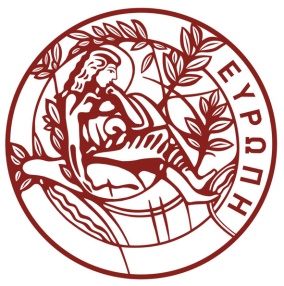 ΔΙΑΚΗΡΥΞΗ 7461/09-07-2020ΗΛΕΚΤΡΟΝΙΚΟΥ ΑΝΟΙΚΤΟΥ ΔΙΑΓΩΝΙΣΜΟΥ ΑΝΩ ΤΩΝ ΟΡΙΩΝΓΙΑ ΤΗΝ «ΑΠΟΞΗΛΩΣΗ, ΜΕΤΑΦΟΡΑ ΚΑΙ ΑΝΤΙΚΑΤΑΣΤΑΣΗ ΤΩΝ ΠΕΠΑΛΑΙΩΜΕΝΩΝ ΣΥΣΤΗΜΑΤΩΝ ΚΛΙΜΑΤΙΣΜΟΥ ΣΤΑ ΑΜΦΙΘΕΑΤΡΑ Δ3, Δ3-7Α, Δ6 ΚΑΙ Δ7 ΤΗΣ ΠΑΝΕΠΙΣΤΗΜΙΟΥΠΟΛΗΣ ΡΕΘΥΜΝΟΥ»ΑΝΑΘΕΤΟΥΣΑ ΑΡΧΗ :  ΠΑΝΕΠΙΣΤΗΜΙΟ ΚΡΗΤΗΣΣΥΝΟΛΙΚΟΣ ΠΡΟΫΠΟΛΟΓΙΣΜΟΣ:   239.516,13 € (χωρίς ΦΠΑ)ΧΡΗΜΑΤΟΔΟΤΗΣΗ: ΣΑΕ 046 κωδικό 2020ΣΕ04600072, περιγραφή "ΠΡΟΜΗΘΕΙΕΣ ΓΙΑ ΕΞΟΠΛΙΣΜΟ ΚΑΙ ΕΝΕΡΓΕΙΑΚΗ ΑΝΑΒΑΘΜΙΣΗ ΤΩΝ ΥΠΟΔΟΜΩΝ ΤΟΥ ΠΑΝΕΠΙΣΤΗΜΙΟΥ
ΚΡΗΤΗΣ ΣΕ ΡΕΘΥΜΝΟ ΚΑΙ ΗΡΑΚΛΕΙΟ” (υποέργο 3)Σύνολο με Φ.Π.Α. :   297.000,00 €Εγκρινόμενο, με ΑΔΑΜ ανάρτησης στο ΚΗΜΔΗΣ 20REQ00006914551/24-06-2020Κριτήριο επιλογής αναδόχου: η πλέον συμφέρουσα από οικονομική άποψη προσφορά μόνο βάσει της τιμής για το σύνολο των ειδών και εργασιώνΔιάρκεια σύμβασης:   εκατόν είκοσι (120) ημερολογιακών ημερών  από την υπογραφή της σύμβασης  Ημερομηνία αποστολής για δημοσίευση στον τύπο  14/07/2020ΠεριεχόμεναΔιακήρυξη για Σύμβαση Προμηθειών  με Ανοικτή Διαδικασία μέσω ΕΣΗΔΗΣ με εκτιμώμενη αξία ανώτερη των 60.000 Ευρώ χωρίς ΦΠΑ	1Περιεχόμενα	31.	ΑΝΑΘΕΤΟΥΣΑ ΑΡΧΗ ΚΑΙ ΑΝΤΙΚΕΙΜΕΝΟ ΣΥΜΒΑΣΗΣ	51.1	Στοιχεία Αναθέτουσας Αρχής	51.2	Στοιχεία Διαδικασίας-Χρηματοδότηση	61.3	Συνοπτική Περιγραφή φυσικού και οικονομικού αντικειμένου της σύμβασης	61.4	Θεσμικό πλαίσιο	61.5	Προθεσμία παραλαβής προσφορών και διενέργεια διαγωνισμού	81.6	Δημοσιότητα	81.7	Αρχές εφαρμοζόμενες στη διαδικασία σύναψης	92.	ΓΕΝΙΚΟΙ ΚΑΙ ΕΙΔΙΚΟΙ ΟΡΟΙ ΣΥΜΜΕΤΟΧΗΣ	112.1	Γενικές Πληροφορίες	112.1.1	Έγγραφα της σύμβασης	112.1.2	Επικοινωνία - Πρόσβαση στα έγγραφα της Σύμβασης	112.1.3	Παροχή Διευκρινίσεων	112.1.4	Γλώσσα	122.1.5	Εγγυήσεις	132.2	Δικαίωμα Συμμετοχής - Κριτήρια Ποιοτικής Επιλογής	132.2.1	Δικαίωμα συμμετοχής	132.2.2	Εγγύηση συμμετοχής	142.2.3	Λόγοι αποκλεισμού	142.2.4	Καταλληλότητα άσκησης επαγγελματικής δραστηριότητας	182.2.6	Τεχνική και επαγγελματική ικανότητα	202.2.7	Πρότυπα διασφάλισης ποιότητας και πρότυπα περιβαλλοντικής διαχείρισης	202.2.8	Στήριξη στην ικανότητα τρίτων	212.2.9	Κανόνες απόδειξης ποιοτικής επιλογής	222.2.9.1	Προκαταρκτική απόδειξη κατά την υποβολή προσφορών	222.2.9.2	Αποδεικτικά μέσα 	232.3	Κριτήρια Ανάθεσης	282.3.1	Κριτήριο ανάθεσης	282.4	Κατάρτιση - Περιεχόμενο Προσφορών	282.4.1	Γενικοί όροι υποβολής προσφορών	282.4.2	Χρόνος και Τρόπος υποβολής προσφορών	292.4.3	Περιεχόμενα Φακέλου «Δικαιολογητικά Συμμετοχής- Τεχνική Προσφορά»	312.4.3.1 Δικαιολογητικά Συμμετοχής	312.4.3.2 Τεχνική προσφορά	322.4.4	Περιεχόμενα Φακέλου «Οικονομική Προσφορά» / Τρόπος σύνταξης και υποβολής οικονομικών προσφορών	332.4.5	Χρόνος ισχύος των προσφορών	342.4.6	Λόγοι απόρριψης προσφορών	343.	ΔΙΕΝΕΡΓΕΙΑ ΔΙΑΔΙΚΑΣΙΑΣ - ΑΞΙΟΛΟΓΗΣΗ ΠΡΟΣΦΟΡΩΝ	363.1 	Αποσφράγιση και αξιολόγηση προσφορών	363.1.1	Ηλεκτρονική αποσφράγιση προσφορών	363.1.2	Αξιολόγηση προσφορών	363.2	Πρόσκληση υποβολής δικαιολογητικών προσωρινού αναδόχου - Δικαιολογητικά προσωρινού αναδόχου	373.3	Κατακύρωση - σύναψη σύμβασης	393.4	Προδικαστικές Προσφυγές - Προσωρινή Δικαστική Προστασία	403.5	Ματαίωση Διαδικασίας	424.	ΟΡΟΙ ΕΚΤΕΛΕΣΗΣ ΤΗΣ ΣΥΜΒΑΣΗΣ	434.1	Εγγυήσεις  (καλής εκτέλεσης, καλής λειτουργίας)	434.2 	Συμβατικό Πλαίσιο - Εφαρμοστέα Νομοθεσία	434.3	Όροι εκτέλεσης της σύμβασης	434.4	Υπεργολαβία	444.5	Τροποποίηση σύμβασης κατά τη διάρκειά της	444.6	Δικαίωμα μονομερούς λύσης της σύμβασης	455.	ΕΙΔΙΚΟΙ ΟΡΟΙ ΕΚΤΕΛΕΣΗΣ ΤΗΣ ΣΥΜΒΑΣΗΣ	465.1	Τρόπος πληρωμής	465.2	Κήρυξη οικονομικού φορέα εκπτώτου - Κυρώσεις	465.3	Διοικητικές προσφυγές κατά τη διαδικασία εκτέλεσης των συμβάσεων	475.4	Δικαστική επίλυση διαφορών	486.	ΕΙΔΙΚΟΙ ΟΡΟΙ ΕΚΤΕΛΕΣΗΣ	496.1 	Χρόνος παράδοσης υλικών	496.2 	Παραλαβή υλικών - Χρόνος και τρόπος παραλαβής υλικών	496.3 	Απόρριψη συμβατικών υλικών – Αντικατάσταση	506.4	Εγγυημένη λειτουργία προμήθειας	506.5	Αναπροσαρμογή τιμής	516.6 	Καταγγελία της σύμβασης- Υποκατάσταση αναδόχου-	51ΠΑΡΑΡΤΗΜΑΤΑ	52ΠΑΡΑΡΤΗΜΑ Ι – Αναλυτική Περιγραφή Φυσικού και Οικονομικού Αντικειμένου της Σύμβασης (προσαρμοσμένο από την Αναθέτουσα Αρχή)	52ΠΑΡΑΡΤΗΜΑ ΙΙ –  Ειδική Συγγραφή Υποχρεώσεων (προσαρμοσμένο από την Αναθέτουσα Αρχή)	58ΠΑΡΑΡΤΗΜΑ ΙΙI – ΕΕΕΣ –ΤΕΥΔ (Προσαρμοσμένο από την Αναθέτουσα Αρχή)- [ΥΠΟΧΡΕΩΤΙΚΟ]	62ΠΑΡΑΡΤΗΜΑ IV – Υπόδειγμα Οικονομικής Προσφοράς (Προσαρμοσμένο από την Αναθέτουσα Αρχή)	63ΠΑΡΑΡΤΗΜΑ V – Υποδείγματα Εγγυητικών Επιστολών (Προσαρμοσμένο από την Αναθέτουσα Αρχή) [ΠΡΟΑΙΡΕΤΙΚΟ]	64ΑΝΑΘΕΤΟΥΣΑ ΑΡΧΗ ΚΑΙ ΑΝΤΙΚΕΙΜΕΝΟ ΣΥΜΒΑΣΗΣ1.1	Στοιχεία Αναθέτουσας Αρχής ΑΡΜΟΔΙΟΙ ΓΙΑ ΠΛΗΡΟΦΟΡΙΕΣ ΤΕΧΝΙΚΟΥ ΠΕΡΙΕΧΟΜΕΝΟΥ:Παπαδάκης Μανώλης, ΤΗΛ.: 2831077910, e-mail: papadakism@uoc.grΓεώργιος Δουλγεράκης, ΤΗΛ.: 28310-77747, e-mail: doulger@uoc.gr Είδος Αναθέτουσας Αρχής Η Αναθέτουσα Αρχή είναι  Ν.Π.Δ.Δ.  και ανήκει στην Γενική ΚυβέρνησηΚύρια δραστηριότητα Α.Α.Η κύρια δραστηριότητα της Αναθέτουσας Αρχής είναι η ΕκπαίδευσηΣτοιχεία Επικοινωνίας  α)	Τα έγγραφα της σύμβασης είναι διαθέσιμα για ελεύθερη, πλήρη, άμεση & δωρεάν ηλεκτρονική πρόσβαση μέσω της διαδικτυακής πύλης www.promitheus.gov.gr του Ε.Σ.Η.ΔΗ.Σ.β)	Κάθε είδους επικοινωνία και ανταλλαγή πληροφοριών πραγματοποιείται μέσω της διαδικτυακής πύλης www.promitheus.gov.gr του Ε.Σ.Η.ΔΗ.Σ.γ)       Περαιτέρω πληροφορίες είναι διαθέσιμες από :	την προαναφερθείσα διεύθυνσηδ)	H ηλεκτρονική επικοινωνία απαιτεί την χρήση εργαλείων και συσκευών που δεν είναι γενικώς διαθέσιμα. Η απεριόριστη, πλήρης, άμεση και δωρεάν πρόσβαση στα εν λόγω εργαλεία και συσκευές είναι δυνατή στην διεύθυνση (URL) : www.uoc.gr & www.eprocurement.gov.gr1.2	Στοιχεία Διαδικασίας-ΧρηματοδότησηΕίδος διαδικασίας Ο διαγωνισμός θα διεξαχθεί με την ανοικτή διαδικασία του άρθρου 120 παρ.1 του ν. 4412/16. Χρηματοδότηση της σύμβασηςΗ παρούσα σύμβαση χρηματοδοτείται από Πιστώσεις του Προγράμματος Δημοσίων Επενδύσεων. Συγκεκριμένα η δαπάνη βαρύνει τις πιστώσεις του προϋπολογισμού του Προγράμματος Δημοσίων Επενδύσεων του Πανεπιστημίου Κρήτης, βάσει της ΣΑΕ 046 έχει κωδικό 2020ΣΕ04600072, περιγραφή "ΠΡΟΜΗΘΕΙΕΣ ΓΙΑ ΕΞΟΠΛΙΣΜΟ ΚΑΙ ΕΝΕΡΓΕΙΑΚΗ ΑΝΑΒΑΘΜΙΣΗ ΤΩΝ ΥΠΟΔΟΜΩΝ ΤΟΥ ΠΑΝΕΠΙΣΤΗΜΙΟΥ
ΚΡΗΤΗΣ ΣΕ ΡΕΘΥΜΝΟ ΚΑΙ ΗΡΑΚΛΕΙΟ» Υποέργο 3. 1.3	Συνοπτική Περιγραφή φυσικού και οικονομικού αντικειμένου της σύμβασης Αντικείμενο της σύμβασης  είναι η «Αποξήλωση, μεταφορά και αντικατάσταση των πεπαλαιωμένων συστημάτων κλιματισμού στα αμφιθέατρα Δ3, Δ3-7Α, Δ6 και Δ7 της Πανεπιστημιούπολης Ρεθύμνου» .Δεν επιτρέπεται να κατατεθεί προσφορά για τμήμα των ειδών/εργασιών .Τα προς προμήθεια είδη κατατάσσονται στον ακόλουθο κωδικό του Κοινού Λεξιλογίου δημοσίων συμβάσεων (CPV) : 42512000-8 Κλιματιστικές εγκαταστάσειςΠροσφορές υποβάλλονται για το σύνολο των ειδών/εργασιώνΗ εκτιμώμενη αξία της σύμβασης ανέρχεται στο ποσό των 297.000,00 € συμπεριλαμβανομένου ΦΠΑ 24 % (προϋπολογισμός χωρίς ΦΠΑ: 239.516,13  ΦΠΑ :  € 57.483,87Η διάρκεια της σύμβασης ορίζεται  σε εκατόν είκοσι (120) ημέρες.Αναλυτική περιγραφή του φυσικού και οικονομικού αντικειμένου της σύμβασης δίδεται στο ΠΑΡΑΡΤΗΜΑ Ι της παρούσας διακήρυξης. Η σύμβαση θα ανατεθεί με το κριτήριο της πλέον συμφέρουσας από οικονομική άποψη προσφοράς, βάσει  της τιμής για το σύνολο των ειδών/εργασιών.  1.4	Θεσμικό πλαίσιο Η ανάθεση και εκτέλεση της σύμβασης διέπονται από την κείμενη νομοθεσία και τις κατ΄ εξουσιοδότηση αυτής εκδοθείσες κανονιστικές πράξεις, όπως ισχύουν και ιδίως:του ν. 4412/2016 (Α' 147) “Δημόσιες Συμβάσεις Έργων, Προμηθειών και Υπηρεσιών (προσαρμογή στις Οδηγίες 2014/24/ ΕΕ και 2014/25/ΕΕ)»του ν. 4314/2014 (Α' 265), “Α) Για τη διαχείριση, τον έλεγχο και την εφαρμογή αναπτυξιακών παρεμβάσεων για την προγραμματική περίοδο 2014−2020, Β) Ενσωμάτωση της Οδηγίας 2012/17 του Ευρωπαϊκού Κοινοβουλίου και του Συμβουλίου της 13ης Ιουνίου 2012 (ΕΕ L 156/16.6.2012) στο ελληνικό δίκαιο, τροποποίηση του ν. 3419/2005 (Α' 297) και άλλες διατάξεις” και του ν. 3614/2007 (Α' 267) «Διαχείριση, έλεγχος και εφαρμογή αναπτυξιακών παρεμβάσεων για την προγραμματική περίοδο 2007 -2013»,του ν. 4270/2014 (Α' 143) «Αρχές δημοσιονομικής διαχείρισης και εποπτείας (ενσωμάτωση της Οδηγίας 2011/85/ΕΕ) – δημόσιο λογιστικό και άλλες διατάξεις»,του ν. 4250/2014 (Α' 74) «Διοικητικές Απλουστεύσεις - Καταργήσεις, Συγχωνεύσεις Νομικών Προσώπων και Υπηρεσιών του Δημοσίου Τομέα-Τροποποίηση Διατάξεων του π.δ. 318/1992 (Α΄161) και λοιπές ρυθμίσεις» και ειδικότερα τις διατάξεις του άρθρου 1,  της παρ. Ζ του Ν. 4152/2013 (Α' 107) «Προσαρμογή της ελληνικής νομοθεσίας στην Οδηγία 2011/7 της 16.2.2011 για την καταπολέμηση των καθυστερήσεων πληρωμών στις εμπορικές συναλλαγές», του ν. 4129/2013 (Α’ 52) «Κύρωση του Κώδικα Νόμων για το Ελεγκτικό Συνέδριο»του ν. 4013/2011 (Α’ 204) «Σύσταση ενιαίας Ανεξάρτητης Αρχής Δημοσίων Συμβάσεων και Κεντρικού Ηλεκτρονικού Μητρώου Δημοσίων Συμβάσεων…», του ν. 3861/2010 (Α’ 112) «Ενίσχυση της διαφάνειας με την υποχρεωτική ανάρτηση νόμων και πράξεων των κυβερνητικών, διοικητικών και αυτοδιοικητικών οργάνων στο διαδίκτυο "Πρόγραμμα Διαύγεια" και άλλες διατάξεις”,του ν. 3548/2007 (Α’ 68) «Καταχώριση δημοσιεύσεων των φορέων του Δημοσίου στο νομαρχιακό και τοπικό Τύπο και άλλες διατάξεις»,  του ν. 3310/2005 (Α' 30) “Μέτρα για τη διασφάλιση της διαφάνειας και την αποτροπή καταστρατηγήσεων κατά τη διαδικασία σύναψης δημοσίων συμβάσεων” για τη διασταύρωση των στοιχείων του αναδόχου με τα στοιχεία του Ε.Σ.Ρ., του π.δ/τος 82/1996 (Α' 66) «Ονομαστικοποίηση  μετοχών Ελληνικών Ανωνύμων Εταιρειών που μετέχουν στις διαδικασίες ανάληψης έργων ή προμηθειών του Δημοσίου ή των νομικών προσώπων του ευρύτερου δημόσιου τομέα», της κοινής απόφασης των Υπουργών Ανάπτυξης και Επικρατείας με αρ. 20977/2007 (Β’ 1673) σχετικά με τα ‘’Δικαιολογητικά για την τήρηση των μητρώων του ν.3310/2005, όπως τροποποιήθηκε με το ν.3414/2005’’, καθώς και των υπουργικών αποφάσεων, οι οποίες εκδίδονται, κατ’ εξουσιοδότηση  του άρθρου 65 του ν. 4172/2013 (Α 167) για τον καθορισμό: α) των μη «συνεργάσιμων φορολογικά» κρατών και β) των κρατών με «προνομιακό φορολογικό καθεστώς».  του ν. 2859/2000 (Α’ 248) «Κύρωση Κώδικα Φόρου Προστιθέμενης Αξίας», του ν.2690/1999 (Α' 45) “Κύρωση του Κώδικα Διοικητικής Διαδικασίας και άλλες διατάξεις”  και ιδίως των άρθρων 7 και 13 έως 15,του ν. 2121/1993 (Α' 25) “Πνευματική Ιδιοκτησία, Συγγενικά Δικαιώματα και Πολιτιστικά Θέματα”, του π.δ 28/2015 (Α' 34) “Κωδικοποίηση διατάξεων για την πρόσβαση σε δημόσια έγγραφα και στοιχεία”, του π.δ. 80/2016 (Α΄145) “Ανάληψη υποχρεώσεων από τους Διατάκτες”του π.δ. 39/2017 (Α΄64) «Κανονισμός εξέτασης προδικαστικών προσφυγών ενώπιων της Α.Ε.Π.Π.της με αρ. 57654 (Β’ 1781/23.5.2017) Απόφασης του Υπουργού Οικονομίας και Ανάπτυξης «Ρύθμιση ειδικότερων θεμάτων λειτουργίας και διαχείρισης του Κεντρικού Ηλεκτρονικού Μητρώου Δημοσίων Συμβάσεων (ΚΗΜΔΗΣ) του Υπουργείου Οικονομίας και Ανάπτυξης»της με αρ. 56902/215 (Β' 1924/2.6.2017) Απόφασης του Υπουργού Οικονομίας και Ανάπτυξης «Τεχνικές λεπτομέρειες και διαδικασίες λειτουργίας του Εθνικού Συστήματος Ηλεκτρονικών Δημοσίων Συμβάσεων (Ε.Σ.Η.ΔΗ.Σ.)», των σε εκτέλεση των ανωτέρω νόμων εκδοθεισών κανονιστικών πράξεων, των λοιπών διατάξεων που αναφέρονται ρητά ή απορρέουν από τα οριζόμενα στα συμβατικά τεύχη της παρούσας,  καθώς και του συνόλου των διατάξεων του ασφαλιστικού, εργατικού, κοινωνικού, περιβαλλοντικού και φορολογικού δικαίου που διέπει την ανάθεση και εκτέλεση της παρούσας σύμβασης, έστω και αν δεν αναφέρονται ρητά παραπάνω.Της απόφασης Συγκλήτου του αποσπάσματος πρακτικών της 434ης/18-06-2020 Τακτικής Συνεδρίας της Συγκλήτου του Πανεπιστημίου Κρήτης, θέμα 2ο Τεχνικά, (ΑΔΑ: 66Χ6469Β7Γ-5ΕΣ) με την οποία εγκρίνεται η προκήρυξη του διαγωνισμού και ο ορισμός της επιτροπής διενέργειας και αξιολόγησηςΤο πρωτογενές αίτημα, με αριθ. γενικού πρωτ. 6043/16-06-2020, καταχωρημένου στο ΚΗΜΔΗΣ με ΑΔΑΜ: 20REQ006878780, και ως εγκρινόμενου με ΑΔΑΜ: 20REQ0069145511.5	Προθεσμία παραλαβής προσφορών και διενέργεια διαγωνισμού Η καταληκτική ημερομηνία παραλαβής των προσφορών (ηλεκτρονικών) είναι η 26/08/2020 και ώρα 17:00Η διαδικασία θα διενεργηθεί με χρήση της πλατφόρμας του Εθνικού Συστήματος Ηλεκτρονικών Δημοσίων Συμβάσεων (Ε.Σ.Η.Δ.Η.Σ.), η οποία είναι προσβάσιμη μέσω της Διαδικτυακής πύλης www.promitheus.gov.gr, την 01/09/2020, ημέρα Τρίτη και ώρα 11:00 π.μ. 1.6	Δημοσιότητα	Α.	Δημοσίευση στην Επίσημη Εφημερίδα της Ευρωπαϊκής Ένωσης Προκήρυξη της παρούσας σύμβασης απεστάλη με ηλεκτρονικά μέσα για δημοσίευση στις 09/07/2020 στην Υπηρεσία Εκδόσεων της Ευρωπαϊκής Ένωσης. (Αριθ. Προκήρυξης στην ΕΕ S 2020/S 133-326002)Β.	Δημοσίευση σε εθνικό επίπεδο Η προκήρυξη και το πλήρες κείμενο της παρούσας Διακήρυξης καταχωρήθηκαν στο Κεντρικό Ηλεκτρονικό Μητρώο Δημοσίων Συμβάσεων (ΚΗΜΔΗΣ) . Το πλήρες κείμενο της παρούσας Διακήρυξης καταχωρήθηκε ακόμη και στη διαδικτυακή πύλη του Ε.Σ.Η.ΔΗ.Σ.:  http://www.promitheus.gov.gr, όπου η σχετική ηλεκτρονική διαδικασία σύναψης σύμβασης στην πλατφόρμα ΕΣΗΔΗΣ έλαβε Συστημικό Αύξοντα Αριθμό : 94872Προκήρυξη (περίληψη της παρούσας Διακήρυξης) δημοσιεύεται και στον Ελληνικό Τύπο    , σύμφωνα με το άρθρο 66 του Ν. 4412/2016 : ΡΕΘΕΜΝΙΩΤΙΚΑ ΝΕΑ, ΚΡΗΤΙΚΗ ΕΠΙΘΕΩΡΗΣΗ, ΡΕΘΕΜΝΟΣΗ προκήρυξη (περίληψη της παρούσας Διακήρυξης) όπως προβλέπεται στην περίπτωση 16 της παραγράφου 4 του άρθρου 2 του Ν. 3861/2010, αναρτάται στο διαδίκτυο, στον ιστότοπο http://et.diavgeia.gov.gr/ (ΠΡΟΓΡΑΜΜΑ ΔΙΑΥΓΕΙΑ) Η Διακήρυξη θα καταχωρηθεί στο διαδίκτυο, στην ιστοσελίδα της αναθέτουσας αρχής, στη διεύθυνση (URL) :   www.uoc.gr  στην διαδρομή  http://proclamations.edu.uoc.gr/ στις 15/07/2020.[συμπληρώνεται αναλόγως κατά περίπτωση] Γ.	Έξοδα δημοσιεύσεωνΗ δαπάνη των δημοσιεύσεων αρχικών και πιθανών επαναληπτικών στον Ελληνικό Τύπο βαρύνει τον Ανάδοχο [συμπληρώνεται, κατά περίπτωση, με βάση το εφαρμοστέο νομοθετικό – κανονιστικό πλαίσιο που διέπει την Α.Α. ως προς τις δαπάνες δημοσιεύσεων.  Σε περίπτωση που, με βάση το υφιστάμενο νομοθετικό πλαίσιο, οι δαπάνες δημοσιεύσεων στον τοπικό τύπο βαρύνουν τον ανάδοχο (πχ ΟΤΑ),  και εφόσον υποδιαιρείται η σύμβαση σε τμήματα, οι Α.Α. επιμερίζουν τη δαπάνη δημοσιεύσεων, ανά τμήμα, αναλογικά και με βάση την εκτιμώμενη αξία κάθε τμήματος. Σε περίπτωση μη σύναψης σύμβασης για ένα ή περισσότερα τμήματα, προτείνεται οι Α.Α. να αναλαμβάνουν τη σχετική δαπάνη δημοσιεύσεων, που αφορά στα αντίστοιχα τμήματα και  διαμορφώνουν, αναλόγως, το παρόν άρθρο της διακήρυξης].1.7	Αρχές εφαρμοζόμενες στη διαδικασία σύναψης Οι οικονομικοί φορείς δεσμεύονται ότι:α) τηρούν και θα εξακολουθήσουν να τηρούν κατά την εκτέλεση της σύμβασης, εφόσον επιλεγούν,  τις υποχρεώσεις τους που απορρέουν από τις διατάξεις της περιβαλλοντικής, κοινωνικοασφαλιστικής και εργατικής νομοθεσίας, που έχουν θεσπιστεί με το δίκαιο της Ένωσης, το εθνικό δίκαιο, συλλογικές συμβάσεις ή διεθνείς διατάξεις περιβαλλοντικού, κοινωνικού και εργατικού δικαίου, οι οποίες απαριθμούνται στο Παράρτημα Χ του Προσαρτήματος Α του ν. 4412/2016. Η τήρηση των εν λόγω υποχρεώσεων ελέγχεται και βεβαιώνεται από τα όργανα που επιβλέπουν την εκτέλεση των δημοσίων συμβάσεων και τις αρμόδιες δημόσιες αρχές και υπηρεσίες που ενεργούν εντός των ορίων της ευθύνης και της αρμοδιότητάς τους β) δεν θα ενεργήσουν αθέμιτα, παράνομα ή καταχρηστικά καθ΄ όλη τη διάρκεια της διαδικασίας ανάθεσης, αλλά και κατά το στάδιο εκτέλεσης της σύμβασης, εφόσον επιλεγούνγ) λαμβάνουν τα κατάλληλα μέτρα για να διαφυλάξουν την εμπιστευτικότητα των πληροφοριών που έχουν χαρακτηρισθεί ως τέτοιες.Για την Αναθέτουσα ΑρχήΟ ΠΡΥΤΑΝΗΣ ΤΟΥ ΠΑΝΕΠΙΣΤΗΜΙΟΥΚΑΘΗΓΗΤΗΣ ΠΑΝΑΓΙΩΤΗΣ ΤΣΑΚΑΛΙΔΗΣ2.	ΓΕΝΙΚΟΙ ΚΑΙ ΕΙΔΙΚΟΙ ΟΡΟΙ ΣΥΜΜΕΤΟΧΗΣ2.1	Γενικές Πληροφορίες2.1.1	Έγγραφα της σύμβασηςΤα έγγραφα της παρούσας διαδικασίας σύναψης,  είναι τα ακόλουθα:η με αρ. 2020/S 133-326002 Προκήρυξη της Σύμβασης (ΑΔΑΜ 20PROC007017234), όπως αυτή έχει δημοσιευτεί στην Επίσημη Εφημερίδα της Ευρωπαϊκής Ένωσης η προκήρυξη σύμβασης (ΑΔΑ………………) όπως δημοσιεύθηκε στον Ελληνικό Τύπο  το  Ευρωπαϊκό Ενιαίο Έγγραφο Σύμβασης [ΕΕΕΣ] Η παρούσα διακήρυξη και τα παραρτήματά της ενοποιημένη με την περιληπτική διακήρυξη  (ΑΔΑΜ……………….)οι συμπληρωματικές πληροφορίες που τυχόν παρέχονται στο πλαίσιο της διαδικασίας, ιδίως σχετικά με τις προδιαγραφές και τα σχετικά δικαιολογητικάπαράρτημα τεχνικών προδιαγραφών & φύλλο συμμόρφωσης (ΠΑΡΑΡΤΗΜΑ Ι) και παράρτημα συγγραφής ειδικών υποχρεώσεων (ΠΑΡΑΡΤΗΜΑ ΙΙ)2.1.2	Επικοινωνία - Πρόσβαση στα έγγραφα της ΣύμβασηςΌλες οι επικοινωνίες σε σχέση με τα βασικά στοιχεία της διαδικασίας σύναψης της σύμβασης, καθώς και όλες οι ανταλλαγές πληροφοριών, ιδίως η ηλεκτρονική υποβολή, εκτελούνται με τη χρήση της πλατφόρμας του Εθνικού Συστήματος Ηλεκτρονικών Δημοσίων Συμβάσεων (ΕΣΗΔΗΣ), η οποία είναι προσβάσιμη μέσω της Διαδικτυακής πύλης www.promitheus.gov.gr.2.1.3	Παροχή ΔιευκρινίσεωνΤα σχετικά αιτήματα παροχής διευκρινίσεων υποβάλλονται ηλεκτρονικά από τις 15/07/2020 μέχρι και τις 07/08/2020 και ώρα 14:00 μ.μ. και από τις 17/08/2020 έως και 20/08/2020 και ώρα 14:00 μ.μ. ενώ απαντώνται μέχρι και τις 21/08/2020 και ώρα 14:00 μ.μ., στο πλαίσιο της παρούσας, στη σχετική ηλεκτρονική διαδικασία σύναψης δημόσιας σύμβασης στην πλατφόρμα του ΕΣΗΔΗΣ, η οποία είναι προσβάσιμη μέσω της διαδικτυακής πύλης www.promitheus.gov.gr. Αιτήματα παροχής συμπληρωματικών πληροφοριών – διευκρινίσεων  υποβάλλονται από εγγεγραμμένους  στο σύστημα οικονομικούς φορείς, δηλαδή από εκείνους που διαθέτουν σχετικά διαπιστευτήρια που τους έχουν χορηγηθεί (όνομα χρήστη και κωδικό πρόσβασης) και απαραίτητα το ηλεκτρονικό αρχείο με το κείμενο των ερωτημάτων είναι ηλεκτρονικά υπογεγραμμένο. Αιτήματα παροχής διευκρινήσεων που υποβάλλονται είτε με άλλο τρόπο είτε το ηλεκτρονικό αρχείο που τα συνοδεύει δεν είναι ηλεκτρονικά υπογεγραμμένο, δεν εξετάζονται. Η αναθέτουσα αρχή μπορεί να παρατείνει την προθεσμία παραλαβής των προσφορών, ούτως ώστε όλοι οι ενδιαφερόμενοι οικονομικοί φορείς να μπορούν να λάβουν γνώση όλων των αναγκαίων πληροφοριών για την κατάρτιση των προσφορών στις ακόλουθες περιπτώσεις:α) όταν, για οποιονδήποτε λόγο, πρόσθετες πληροφορίες, αν και ζητήθηκαν από τον οικονομικό φορέα έγκαιρα, δεν έχουν παρασχεθεί το αργότερο έξι (6) ημέρες πριν από την προθεσμία που ορίζεται για την παραλαβή των προσφορών, β) όταν τα έγγραφα της σύμβασης υφίστανται σημαντικές αλλαγές.β) όταν τα έγγραφα της σύμβασης υφίστανται σημαντικές αλλαγές.Η διάρκεια της παράτασης θα είναι ανάλογη με τη σπουδαιότητα των πληροφοριών ή των αλλαγών.Όταν οι πρόσθετες πληροφορίες δεν έχουν ζητηθεί έγκαιρα ή δεν έχουν σημασία για την προετοιμασία κατάλληλων προσφορών, δεν απαιτείται παράταση των προθεσμιών.2.1.4	ΓλώσσαΤα έγγραφα της σύμβασης έχουν συνταχθεί στην ελληνική γλώσσα  Τυχόν ενστάσεις ή προδικαστικές προσφυγές υποβάλλονται στην ελληνική γλώσσα.Οι προσφορές και τα περιλαμβανόμενα σε αυτές στοιχεία συντάσσονται στην ελληνική γλώσσα ή συνοδεύονται από επίσημη μετάφρασή τους στην ελληνική γλώσσα. Στα αλλοδαπά δημόσια έγγραφα και δικαιολογητικά εφαρμόζεται η Συνθήκη της Χάγης της 5ης.10.1961, που κυρώθηκε με το ν. 1497/1984 (Α΄188). Ειδικά, τα αλλοδαπά ιδιωτικά έγγραφα συνοδεύονται από μετάφρασή τους στην ελληνική γλώσσα επικυρωμένη είτε από πρόσωπο αρμόδιο κατά τις διατάξεις της εθνικής νομοθεσίας είτε από πρόσωπο κατά νόμο αρμόδιο της χώρας στην οποία έχει συνταχθεί το έγγραφο. . Τα αποδεικτικά έγγραφα νομιμοποίησης συντάσσονται στην ελληνική γλώσσα ή συνοδεύονται από επίσημη μετάφρασή τους στην ελληνική γλώσσα. Στα αλλοδαπά δημόσια έγγραφα και δικαιολογητικά εφαρμόζεται η Συνθήκη της Χάγης της 5.10.1961, που κυρώθηκε με το ν. 1497/1984 (Α΄188).Ειδικά, τα αλλοδαπά ιδιωτικά έγγραφα συνοδεύονται από μετάφρασή τους στην ελληνική γλώσσα επικυρωμένη είτε από πρόσωπο αρμόδιο κατά τις διατάξεις της εθνικής νομοθεσίας είτε από πρόσωπο κατά νόμο αρμόδιο της χώρας στην οποία έχει συνταχθεί το έγγραφο. Ενημερωτικά και τεχνικά φυλλάδια καθώς & πιστοποιητικά όλων των ειδών  τεχνικού περιεχομένου, ISO & CE όπου απαιτείται και άλλα έντυπα -εταιρικά ή μη- με ειδικό τεχνικό περιεχόμενο μπορούν να υποβάλλονται στην αγγλική γλώσσα, χωρίς να συνοδεύονται από μετάφραση στην ελληνική (υποχρεωτικά επικυρωμένα).Κάθε μορφής επικοινωνία με την αναθέτουσα αρχή, καθώς και μεταξύ αυτής και του αναδόχου, θα γίνονται υποχρεωτικά στην ελληνική γλώσσα.2.1.5	ΕγγυήσειςΟι εγγυητικές επιστολές των παραγράφων 2.2.2 και 4.1. εκδίδονται από πιστωτικά ιδρύματα ή χρηματοδοτικά ιδρύματα ή ασφαλιστικές επιχειρήσεις κατά την έννοια των περιπτώσεων β΄ και γ΄ της παρ. 1 του άρθρου 14 του ν. 4364/ 2016 (Α΄13), που λειτουργούν νόμιμα στα κράτη - μέλη της Ένωσης ή του Ευρωπαϊκού Οικονομικού Χώρου ή στα κράτη-μέρη της ΣΔΣ και έχουν, σύμφωνα με τις ισχύουσες διατάξεις, το δικαίωμα αυτό. Μπορούν, επίσης, να εκδίδονται από το Ε.Τ.Α.Α. - Τ.Μ.Ε.Δ.Ε. ή να παρέχονται με γραμμάτιο του Ταμείου Παρακαταθηκών και Δανείων με παρακατάθεση σε αυτό του αντίστοιχου χρηματικού ποσού. Αν συσταθεί παρακαταθήκη με γραμμάτιο παρακατάθεσης χρεογράφων στο Ταμείο Παρακαταθηκών και Δανείων, τα τοκομερίδια ή μερίσματα που λήγουν κατά τη διάρκεια της εγγύησης επιστρέφονται μετά τη λήξη τους στον υπέρ ου η εγγύηση οικονομικό φορέα.Οι εγγυητικές επιστολές εκδίδονται κατ’ επιλογή των οικονομικών φορέων από έναν ή περισσότερους εκδότες της παραπάνω παραγράφου.Οι εγγυήσεις αυτές περιλαμβάνουν κατ’ ελάχιστον τα ακόλουθα στοιχεία: α) την ημερομηνία έκδοσης, β) τον εκδότη, γ) την αναθέτουσα αρχή προς την οποία απευθύνονται, δ) τον αριθμό της εγγύησης, ε) το ποσό που καλύπτει η εγγύηση, στ) την πλήρη επωνυμία, τον Α.Φ.Μ. και τη διεύθυνση του οικονομικού φορέα υπέρ του οποίου εκδίδεται η εγγύηση (στην περίπτωση ένωσης αναγράφονται όλα τα παραπάνω για κάθε μέλος της ένωσης),  ζ) τους όρους ότι: αα) η εγγύηση παρέχεται ανέκκλητα και ανεπιφύλακτα, ο δε εκδότης παραιτείται του δικαιώματος της διαιρέσεως και της διζήσεως, και ββ) ότι σε περίπτωση κατάπτωσης αυτής, το ποσό της κατάπτωσης υπόκειται στο εκάστοτε ισχύον τέλος χαρτοσήμου, η) τα στοιχεία της σχετικής διακήρυξης και την καταληκτική ημερομηνία  υποβολής προσφορών, θ) την ημερομηνία λήξης ή τον χρόνο ισχύος της εγγύησης, ι) την ανάληψη υποχρέωσης από τον εκδότη της εγγύησης να καταβάλει το ποσό της εγγύησης ολικά ή μερικά εντός πέντε (5) ημερών μετά από απλή έγγραφη ειδοποίηση εκείνου προς τον οποίο απευθύνεται και ια) στην περίπτωση των εγγυήσεων καλής εκτέλεσης και προκαταβολής, τον αριθμό και τον τίτλο της σχετικής σύμβασης. ΕΦΟΣΟΝ ΟΙ ΕΓΓΥΗΤΙΚΕΣ ΕΠΙΣΤΟΛΕΣ ΣΥΜΜΕΤΟΧΗΣ ΔΕΝ ΠΕΡΙΛΑΜΒΑΝΟΥΝ ΤΑ ΚΑΤ΄ΕΛΑΧΙΣΤΟΝ ΣΤΟΙΧΕΙΑ ΠΟΥ ΑΝΑΦΕΡΟΝΤΑΙ ΠΙΟ ΠΑΝΩ Η ΠΡΟΣΦΟΡΑ ΑΠΟΡΡΙΠΤΕΤΑΙ ΩΣ ΑΠΑΡΑΔΕΚΤΗ.ΔΕΙΤΕ ΠΑΡΑΡΤΗΜΑ V.Η αναθέτουσα αρχή επικοινωνεί με τους εκδότες των εγγυητικών επιστολών προκειμένου να διαπιστώσει την εγκυρότητά τους.2.2	Δικαίωμα Συμμετοχής - Κριτήρια Ποιοτικής Επιλογής2.2.1	Δικαίωμα συμμετοχής 1. Δικαίωμα συμμετοχής στη διαδικασία σύναψης της παρούσας σύμβασης έχουν φυσικά ή νομικά πρόσωπα και, σε περίπτωση ενώσεων οικονομικών φορέων, τα μέλη αυτών, που είναι εγκατεστημένα σε:α) κράτος-μέλος της Ένωσης,β) κράτος-μέλος του Ευρωπαϊκού Οικονομικού Χώρου (Ε.Ο.Χ.),γ) τρίτες χώρες που έχουν υπογράψει και κυρώσει τη ΣΔΣ, στο βαθμό που η υπό ανάθεση δημόσια σύμβαση καλύπτεται από τα Παραρτήματα 1, 2, 4 και 5 και τις γενικές σημειώσεις του σχετικού με την Ένωση Προσαρτήματος I της ως άνω Συμφωνίας, καθώς και δ) σε τρίτες χώρες που δεν εμπίπτουν στην περίπτωση γ΄ της παρούσας παραγράφου και έχουν συνάψει διμερείς ή πολυμερείς συμφωνίες με την Ένωση σε θέματα διαδικασιών ανάθεσης δημοσίων συμβάσεων.2. Οι ενώσεις οικονομικών φορέων, συμπεριλαμβανομένων και των προσωρινών συμπράξεων, δεν απαιτείται να περιβληθούν συγκεκριμένη νομική μορφή για την υποβολή προσφοράς. Οι ενώσεις οικονομικών φορέων θα περιβληθούν συγκεκριμένη νομική μορφή, εφόσον τους ανατεθεί η σύμβαση 3. Στις περιπτώσεις υποβολής προσφοράς από ένωση οικονομικών φορέων, όλα τα μέλη της ευθύνονται έναντι της αναθέτουσας αρχής αλληλέγγυα και εις ολόκληρον.  2.2.2	Εγγύηση συμμετοχής2.2.2.1. Για την έγκυρη συμμετοχή στη διαδικασία σύναψης της παρούσας σύμβασης, κατατίθεται από τους συμμετέχοντες οικονομικούς φορείς (προσφέροντες),  εγγυητική επιστολή συμμετοχής, ποσού  ευρώ εφόσον η προσφορά αφορά και τις ομάδες. Στην περίπτωση ένωσης οικονομικών φορέων, η εγγύηση συμμετοχής περιλαμβάνει και τον όρο ότι η εγγύηση καλύπτει τις υποχρεώσεις όλων των οικονομικών φορέων που συμμετέχουν στην ένωση.Η εγγύηση συμμετοχής πρέπει να ισχύει τουλάχιστον για τριάντα (30) ημέρες μετά τη λήξη του χρόνου ισχύος της προσφοράς του άρθρου 2.4.5 της παρούσας, δηλαδή δέκα (10) μήνες από την επομένη της διενέργειας του διαγωνισμού ήτοι μέχρι 02/07/2021, άλλως η προσφορά απορρίπτεται. Η αναθέτουσα αρχή μπορεί, πριν τη λήξη της προσφοράς, να ζητά από τον προσφέροντα να παρατείνει, πριν τη λήξη τους, τη διάρκεια ισχύος της προσφοράς και της εγγύησης συμμετοχής.2.2.2.2. Η εγγύηση συμμετοχής επιστρέφεται στον ανάδοχο με την προσκόμιση της εγγύησης καλής εκτέλεσης. Η εγγύηση συμμετοχής επιστρέφεται στους λοιπούς προσφέροντες, σύμφωνα με τα ειδικότερα οριζόμενα στο άρθρο 72 του ν. 4412/2016.2.2.2.3. Η εγγύηση συμμετοχής καταπίπτει, αν ο προσφέρων αποσύρει την προσφορά του κατά τη διάρκεια ισχύος αυτής, παρέχει ψευδή στοιχεία ή πληροφορίες που αναφέρονται στα άρθρα 2.2.3 έως 2.2.8, δεν προσκομίσει εγκαίρως τα προβλεπόμενα από την παρούσα δικαιολογητικά ή δεν προσέλθει εγκαίρως για υπογραφή της σύμβασης.2.2.3	Λόγοι αποκλεισμού Αποκλείεται από τη συμμετοχή στην παρούσα διαδικασία σύναψης σύμβασης (διαγωνισμό) οικονομικός φορέας, εφόσον συντρέχει στο πρόσωπό του (εάν πρόκειται για μεμονωμένο φυσικό ή νομικό πρόσωπο) ή σε ένα από τα μέλη του (εάν πρόκειται για ένωση οικονομικών φορέων) ένας ή περισσότεροι από τους ακόλουθους λόγους:2.2.3.1.  Όταν υπάρχει σε βάρος του αμετάκλητη καταδικαστική απόφαση για έναν από τους ακόλουθους λόγους: α) συμμετοχή σε εγκληματική οργάνωση, όπως αυτή ορίζεται στο άρθρο 2 της απόφασης-πλαίσιο 2008/841/ΔΕΥ του Συμβουλίου της 24ης Οκτωβρίου 2008, για την καταπολέμηση του οργανωμένου εγκλήματος (ΕΕ L 300 της 11.11.2008 σ.42), β) δωροδοκία, όπως ορίζεται στο άρθρο 3 της σύμβασης περί της καταπολέμησης της διαφθοράς στην οποία ενέχονται υπάλληλοι των Ευρωπαϊκών Κοινοτήτων ή των κρατών-μελών της Ένωσης (ΕΕ C 195 της 25.6.1997, σ. 1) και στην παράγραφο 1 του άρθρου 2 της απόφασης-πλαίσιο 2003/568/ΔΕΥ του Συμβουλίου της 22ας Ιουλίου 2003, για την καταπολέμηση της δωροδοκίας στον ιδιωτικό τομέα (ΕΕ L 192 της 31.7.2003, σ. 54), καθώς και όπως ορίζεται στην κείμενη νομοθεσία ή στο εθνικό δίκαιο του οικονομικού φορέα, γ) απάτη, κατά την έννοια του άρθρου 1 της σύμβασης σχετικά με την προστασία των οικονομικών συμφερόντων των Ευρωπαϊκών Κοινοτήτων (ΕΕ C 316 της 27.11.1995, σ. 48), η οποία κυρώθηκε με το ν. 2803/2000 (Α΄ 48), δ) τρομοκρατικά εγκλήματα ή εγκλήματα συνδεόμενα με τρομοκρατικές δραστηριότητες, όπως ορίζονται, αντιστοίχως, στα άρθρα 1 και 3 της απόφασης-πλαίσιο 2002/475/ΔΕΥ του Συμβουλίου της 13ης Ιουνίου 2002, για την καταπολέμηση της τρομοκρατίας (ΕΕ L 164 της 22.6.2002, σ. 3) ή ηθική αυτουργία ή συνέργεια ή απόπειρα διάπραξης εγκλήματος, όπως ορίζονται στο άρθρο 4 αυτής, ε) νομιμοποίηση εσόδων από παράνομες δραστηριότητες ή χρηματοδότηση της τρομοκρατίας, όπως αυτές ορίζονται στο άρθρο 1 της Οδηγίας 2005/60/ΕΚ του Ευρωπαϊκού Κοινοβουλίου και του Συμβουλίου της 26ης Οκτωβρίου 2005, σχετικά με την πρόληψη της χρησιμοποίησης του χρηματοπιστωτικού συστήματος για τη νομιμοποίηση εσόδων από παράνομες δραστηριότητες και τη χρηματοδότηση της τρομοκρατίας (ΕΕ L 309 της 25.11.2005, σ. 15), η οποία ενσωματώθηκε στην εθνική νομοθεσία με το ν. 3691/2008 (Α΄ 166),στ) παιδική εργασία και άλλες μορφές εμπορίας ανθρώπων, όπως ορίζονται στο άρθρο 2 της Οδηγίας 2011/36/ΕΕ του Ευρωπαϊκού Κοινοβουλίου και του Συμβουλίου της 5ης Απριλίου 2011, για την πρόληψη και την καταπολέμηση της εμπορίας ανθρώπων και για την προστασία των θυμάτων της, καθώς και για την αντικατάσταση της απόφασης-πλαίσιο 2002/629/ΔΕΥ του Συμβουλίου (ΕΕ L 101 της 15.4.2011, σ. 1), η οποία ενσωματώθηκε στην εθνική νομοθεσία με το ν. 4198/2013 (Α΄ 215).Ο οικονομικός φορέας αποκλείεται, επίσης, όταν το πρόσωπο εις βάρος του οποίου εκδόθηκε αμετάκλητη καταδικαστική απόφαση είναι μέλος του διοικητικού, διευθυντικού ή εποπτικού οργάνου του ή έχει εξουσία εκπροσώπησης, λήψης αποφάσεων ή ελέγχου σε αυτό. Στις περιπτώσεις εταιρειών περιορισμένης ευθύνης (Ε.Π.Ε.) και προσωπικών εταιρειών (Ο.Ε. και Ε.Ε.) και ιδιωτικών κεφαλαιουχικών εταιρειών (IKE), η υποχρέωση του προηγούμενου εδαφίου αφορά  στους διαχειριστές.Στις περιπτώσεις ανωνύμων εταιρειών (Α.Ε.), η υποχρέωση του προηγούμενου εδαφίου αφορά στον Διευθύνοντα Σύμβουλο, καθώς και σε όλα τα μέλη του Διοικητικού Συμβουλίου.Στις περιπτώσεις Συνεταιρισμών, η υποχρέωση του προηγούμενου εδαφίου αφορά στα μέλη του Διοικητικού Συμβουλίου.Σε όλες τις υπόλοιπες περιπτώσεις νομικών προσώπων, η υποχρέωση των προηγούμενων εδαφίων αφορά στους νόμιμους εκπροσώπους τους.Εάν στις ως άνω περιπτώσεις (α) έως (στ) η κατά τα ανωτέρω, περίοδος αποκλεισμού δεν έχει καθοριστεί με αμετάκλητη απόφαση, αυτή ανέρχεται σε πέντε (5) έτη από την ημερομηνία της καταδίκης με αμετάκλητη απόφαση. 2.2.3.2. Στις ακόλουθες περιπτώσεις:α) όταν ο  οικονομικός φορέας έχει αθετήσει τις υποχρεώσεις του όσον αφορά στην καταβολή φόρων ή εισφορών κοινωνικής ασφάλισης και αυτό έχει διαπιστωθεί από δικαστική ή διοικητική απόφαση με τελεσίδικη και δεσμευτική ισχύ, σύμφωνα με διατάξεις της χώρας όπου είναι εγκατεστημένος  ή την εθνική νομοθεσία ή/και  β) όταν η αναθέτουσα αρχή μπορεί να αποδείξει με τα κατάλληλα μέσα ότι ο  οικονομικός φορέας έχει αθετήσει τις υποχρεώσεις του όσον αφορά την καταβολή φόρων ή εισφορών κοινωνικής ασφάλισης.Αν ο οικονομικός φορέας είναι Έλληνας πολίτης ή έχει την εγκατάστασή του στην Ελλάδα, οι υποχρεώσεις του που αφορούν τις εισφορές κοινωνικής ασφάλισης καλύπτουν τόσο την κύρια όσο και την επικουρική ασφάλιση.Δεν αποκλείεται ο οικονομικός φορέας, όταν έχει εκπληρώσει τις υποχρεώσεις του είτε καταβάλλοντας τους φόρους ή τις εισφορές κοινωνικής ασφάλισης που οφείλει, συμπεριλαμβανομένων, κατά περίπτωση, των δεδουλευμένων τόκων ή των προστίμων είτε υπαγόμενος σε δεσμευτικό διακανονισμό για την καταβολή τους.ή/καιγ) η Αναθέτουσα Αρχή  γνωρίζει ή μπορεί να αποδείξει με τα κατάλληλα μέσα ότι έχουν επιβληθεί σε βάρος του οικονομικού φορέα, μέσα σε χρονικό διάστημα δύο (2) ετών πριν από την ημερομηνία λήξης της προθεσμίας υποβολής προσφοράς: αα) τρεις (3) πράξεις επιβολής προστίμου από τα αρμόδια ελεγκτικά όργανα του Σώματος Επιθεώρησης Εργασίας για παραβάσεις της εργατικής νομοθεσίας που χαρακτηρίζονται, σύμφωνα με την υπουργική απόφαση 2063/Δ1632/2011 (Β΄ 266), όπως εκάστοτε ισχύει, ως «υψηλής» ή «πολύ υψηλής» σοβαρότητας, οι οποίες προκύπτουν αθροιστικά από τρεις (3) διενεργηθέντες ελέγχους, ή ββ) δύο (2) πράξεις επιβολής προστίμου από τα αρμόδια ελεγκτικά όργανα του Σώματος Επιθεώρησης Εργασίας για παραβάσεις της εργατικής νομοθεσίας που αφορούν την αδήλωτη εργασία, οι οποίες προκύπτουν αθροιστικά από δύο (2) διενεργηθέντες ελέγχους. Οι υπό αα΄ και ββ΄ κυρώσεις πρέπει να έχουν αποκτήσει τελεσίδικη και δεσμευτική ισχύ. 2.2.3.3  Κατ' εξαίρεση,  ο οικονομικός φορέας δεν αποκλείεται, όταν ο αποκλεισμός, σύμφωνα με την παράγραφο 2.2.3.2, θα ήταν σαφώς δυσανάλογος, ιδίως όταν μόνο μικρά ποσά των φόρων ή των εισφορών κοινωνικής ασφάλισης δεν έχουν καταβληθεί ή όταν ο οικονομικός φορέας ενημερώθηκε σχετικά με το ακριβές ποσό που οφείλεται λόγω αθέτησης των υποχρεώσεών του όσον αφορά στην καταβολή φόρων ή εισφορών κοινωνικής ασφάλισης σε χρόνο κατά τον οποίο δεν είχε τη δυνατότητα να λάβει μέτρα, σύμφωνα με το τελευταίο εδάφιο της παρ. 2 του άρθρου 73 ν. 4412/2016, πριν από την εκπνοή της προθεσμίας της προθεσμίας υποβολής προσφοράς. 2.2.3.4. Αποκλείεται από τη συμμετοχή στη διαδικασία σύναψης της παρούσας σύμβασης, οικονομικός φορέας σε οποιαδήποτε από τις ακόλουθες καταστάσεις: (α) εάν έχει αθετήσει τις υποχρεώσεις που προβλέπονται στην παρ. 2 του άρθρου 18 του ν. 4412/2016, (β) εάν τελεί υπό πτώχευση ή έχει υπαχθεί σε διαδικασία εξυγίανσης ή ειδικής εκκαθάρισης ή τελεί υπό αναγκαστική διαχείριση από εκκαθαριστή ή από το δικαστήριο ή έχει υπαχθεί σε διαδικασία πτωχευτικού συμβιβασμού ή έχει αναστείλει τις επιχειρηματικές του δραστηριότητες ή εάν βρίσκεται σε οποιαδήποτε ανάλογη κατάσταση προκύπτουσα από παρόμοια διαδικασία, προβλεπόμενη σε εθνικές διατάξεις νόμου. Η αναθέτουσα αρχή μπορεί να μην αποκλείει έναν οικονομικό φορέα ο οποίος βρίσκεται σε μία εκ των καταστάσεων που αναφέρονται στην περίπτωση αυτή, υπό την προϋπόθεση ότι αποδεικνύει ότι ο εν λόγω φορέας είναι σε θέση να εκτελέσει τη σύμβαση, λαμβάνοντας υπόψη τις ισχύουσες διατάξεις και τα μέτρα για τη συνέχιση της επιχειρηματικής του λειτουργίας, (γ) υπάρχουν επαρκώς εύλογες ενδείξεις που οδηγούν στο συμπέρασμα ότι ο οικονομικός φορέας συνήψε συμφωνίες με άλλους οικονομικούς φορείς με στόχο τη στρέβλωση του ανταγωνισμού, δ) εάν μία κατάσταση σύγκρουσης συμφερόντων κατά την έννοια του άρθρου 24 του ν. 4412/2016 δεν μπορεί να θεραπευθεί αποτελεσματικά με άλλα, λιγότερο παρεμβατικά, μέσα, (ε) εάν μία κατάσταση στρέβλωσης του ανταγωνισμού από την πρότερη συμμετοχή του οικονομικού φορέα κατά την προετοιμασία της διαδικασίας σύναψης σύμβασης, κατά τα οριζόμενα στο άρθρο 48 του ν. 4412/2016, δεν μπορεί να θεραπευθεί με άλλα, λιγότερο παρεμβατικά, μέσα, (στ) εάν έχει επιδείξει σοβαρή ή επαναλαμβανόμενη πλημμέλεια κατά την εκτέλεση ουσιώδους απαίτησης στο πλαίσιο προηγούμενης δημόσιας σύμβασης, προηγούμενης σύμβασης με αναθέτοντα φορέα ή προηγούμενης σύμβασης παραχώρησης που είχε ως αποτέλεσμα την πρόωρη καταγγελία της προηγούμενης σύμβασης, αποζημιώσεις ή άλλες παρόμοιες κυρώσεις, (ζ) εάν έχει κριθεί ένοχος σοβαρών ψευδών δηλώσεων κατά την παροχή των πληροφοριών που απαιτούνται για την εξακρίβωση της απουσίας των λόγων αποκλεισμού ή την πλήρωση των κριτηρίων επιλογής, έχει αποκρύψει τις πληροφορίες αυτές ή δεν είναι σε θέση να προσκομίσει τα δικαιολογητικά που απαιτούνται κατ’ εφαρμογή του άρθρου 2.2.9.2 της παρούσας, (η) εάν επιχείρησε να επηρεάσει με αθέμιτο τρόπο τη διαδικασία λήψης αποφάσεων της αναθέτουσας αρχής, να αποκτήσει εμπιστευτικές πληροφορίες που ενδέχεται να του αποφέρουν αθέμιτο πλεονέκτημα στη διαδικασία σύναψης σύμβασης ή να παράσχει εξ αμελείας παραπλανητικές πληροφορίες που ενδέχεται να επηρεάσουν ουσιωδώς τις αποφάσεις που αφορούν τον αποκλεισμό, την επιλογή ή την ανάθεση, (θ) εάν η αναθέτουσα αρχή μπορεί να αποδείξει, με κατάλληλα μέσα ότι έχει διαπράξει σοβαρό επαγγελματικό παράπτωμα, το οποίο θέτει εν αμφιβόλω την ακεραιότητά του. Εάν στις ως άνω περιπτώσεις (α) έως (θ)  η περίοδος αποκλεισμού δεν έχει καθοριστεί με αμετάκλητη απόφαση, αυτή ανέρχεται σε τρία (3) έτη από την ημερομηνία του σχετικού γεγονότος. 2.2.3.5. Αποκλείεται, επίσης, οικονομικός φορέας από τη συμμετοχή στη διαδικασία σύναψης της παρούσας  σύμβασης εάν συντρέχουν οι προϋποθέσεις εφαρμογής της παρ. 4 του άρθρου 8 του ν. 3310/2005, όπως ισχύει (αμιγώς εθνικός λόγος αποκλεισμού).2.2.3.6. Ο οικονομικός φορέας αποκλείεται σε οποιοδήποτε χρονικό σημείο κατά τη διάρκεια της διαδικασίας σύναψης της παρούσας σύμβασης, όταν αποδεικνύεται ότι βρίσκεται, λόγω πράξεων ή παραλείψεών του, είτε πριν είτε κατά τη διαδικασία, σε μία από τις ως άνω περιπτώσεις 2.2.3.7. Οικονομικός φορέας που εμπίπτει σε μια από τις καταστάσεις που αναφέρονται στις παραγράφους 2.2.3.1, 2.2.3.2. γ) και 2.2.3.4 μπορεί να προσκομίζει στοιχεία προκειμένου να αποδείξει ότι τα μέτρα που έλαβε επαρκούν για να αποδείξουν την αξιοπιστία του, παρότι συντρέχει ο σχετικός λόγος αποκλεισμού (αυτoκάθαρση). Εάν τα στοιχεία κριθούν επαρκή, ο εν λόγω οικονομικός φορέας δεν αποκλείεται από τη διαδικασία σύναψης σύμβασης. Τα μέτρα που λαμβάνονται από τους οικονομικούς φορείς αξιολογούνται σε συνάρτηση με τη σοβαρότητα και τις ιδιαίτερες περιστάσεις του ποινικού αδικήματος ή του παραπτώματος. Αν τα μέτρα κριθούν ανεπαρκή, γνωστοποιείται στον οικονομικό φορέα το σκεπτικό της απόφασης αυτής. Οικονομικός φορέας που έχει αποκλειστεί, σύμφωνα με τις κείμενες διατάξεις, με τελεσίδικη απόφαση, σε εθνικό επίπεδο, από τη συμμετοχή σε διαδικασίες σύναψης σύμβασης ή ανάθεσης παραχώρησης δεν μπορεί να κάνει χρήση της ανωτέρω δυνατότητας κατά την περίοδο του αποκλεισμού που ορίζεται στην εν λόγω απόφαση .2.2.3.8. Η απόφαση για την διαπίστωση της επάρκειας ή μη των επανορθωτικών μέτρων κατά την προηγούμενη παράγραφο εκδίδεται σύμφωνα με τα οριζόμενα στις παρ. 8 και 9 του άρθρου 73 του ν. 4412/2016.2.2.3.9. Οικονομικός φορέας, στον οποίο έχει επιβληθεί, με την κοινή υπουργική απόφαση του άρθρου 74 του ν. 4412/2016, η ποινή του αποκλεισμού αποκλείεται αυτοδίκαια και από την παρούσα διαδικασία σύναψης της σύμβασης.Κριτήρια Επιλογής 2.2.4	Καταλληλότητα άσκησης επαγγελματικής δραστηριότητας Οι οικονομικοί φορείς που συμμετέχουν στη διαδικασία σύναψης της παρούσας σύμβασης απαιτείται να ασκούν εμπορική ή βιομηχανική ή βιοτεχνική δραστηριότητα συναφή με το αντικείμενο της προμήθειας. Οι οικονομικοί φορείς που είναι εγκατεστημένοι σε κράτος μέλος της Ευρωπαϊκής Ένωσης απαιτείται να είναι εγγεγραμμένοι σε ένα από τα επαγγελματικά ή εμπορικά μητρώα που τηρούνται στο κράτος εγκατάστασής τους ή να ικανοποιούν οποιαδήποτε άλλη απαίτηση ορίζεται στο Παράρτημα XI του Προσαρτήματος Α΄ του ν. 4412/2016. Στην περίπτωση οικονομικών φορέων εγκατεστημένων σε κράτος μέλους του Ευρωπαϊκού Οικονομικού Χώρου (Ε.Ο.Χ) ή σε τρίτες χώρες που προσχωρήσει στη ΣΔΣ, ή σε τρίτες χώρες που δεν εμπίπτουν στην προηγούμενη περίπτωση και έχουν συνάψει διμερείς ή πολυμερείς συμφωνίες με την Ένωση σε θέματα διαδικασιών ανάθεσης δημοσίων συμβάσεων, απαιτείται να είναι εγγεγραμμένοι σε αντίστοιχα επαγγελματικά ή εμπορικά μητρώα. Οι εγκατεστημένοι στην Ελλάδα οικονομικοί φορείς απαιτείται να είναι εγγεγραμμένοι στο Βιοτεχνικό ή Εμπορικό ή Βιομηχανικό Επιμελητήριο ή στο Μητρώο Κατασκευαστών Αμυντικού ΥλικούΣυγκεκριμένα δικαίωμα συμμετοχής, επί ποινή αποκλεισμού, έχουν εταιρίες ή φυσικά πρόσωπα που αποδεδειγμένα ασχολούνται με το αντικείμενο της διακήρυξης, εγγεγραμμένοι επί ποινής αποκλεισμού σε Τεχνικό ή Νομαρχιακό ή Εμπορικό Επιμελητήριο (προσκόμιση βεβαίωσης) με την οποία θα πιστοποιείται η εγγραφή τους, το ειδικό επάγγελμά τους κατά την ημέρα διενέργειας του διαγωνισμού και ότι εξακολουθούν να παραμένουν (προσκόμιση ενημερότητας επιμελητηρίου). Στην περίπτωση εγγραφής μόνο στο εμπορικό επιμελητήριο απαραίτητη προϋπόθεση είναι η αναγραφή των ΚΑΔ των σχετικών υλικών και εργασιών που είναι ζητούμενα στην παρούσα.2.2.5	Οικονομική και χρηματοοικονομική επάρκεια Όσον αφορά την οικονομική και χρηματοοικονομική επάρκεια για την παρούσα διαδικασία σύναψης σύμβασης, οι οικονομικοί φορείς να διαθέτουνμέσο γενικό ετήσιο κύκλο εργασιών αριθμός ετών (3) μέσος γενικός ετήσιος κύκλος εργασιών (891.000,00 €) δηλαδή τριπλάσιο του προϋπολογισμού του διαγωνισμού συμπεριλαμβανομένου του Φ.Π.Α. προσκομίζοντας ισολογισμούς των τριών τελευταίων ετών (δηλαδή 2017, 2018 και 2019) που θα το αποδεικνύουν (δείτε άρθρο 2.2.9.2 Β3)2.2.6	Τεχνική και επαγγελματική ικανότητα Όσον αφορά στην τεχνική και επαγγελματική ικανότητα για την παρούσα διαδικασία σύναψης σύμβασης, οι οικονομικοί φορείς  απαιτείται: Δηλώνουν: α) κατάλογο με τρείς τουλάχιστον συμβάσεις σχετικές με το αντικείμενο (προμήθεια και τοποθέτηση ROOFTOP ΜΗΧΑΝΗΜΑΤΩΝ) που έχουν εκτελέσει ή εκτελούνται κατά την τελευταία τριετία (2017-2018-2019) με μέσο όρο αξίας των τριών ετών ίσο ή μεγαλύτερο του προϋπολογισμού του διαγωνισμού συμπεριλαμβανομένου του Φ.Π.Α.  (συνολική αξία των τριών ετών : 3 = 297.000,00 € τουλάχιστον). Ο κατάλογος αυτού του άρθρου (2.2.6) καθώς και ακριβή αντίγραφα (υπογραφή δικηγόρου) των συμβάσεων απαιτείται να προσκομισθούν και κατά την κατάθεση των δικαιολογητικών συμμετοχής του κάθε υποψηφίουσε περίπτωση που δεν προσκομισθούν οι απαιτούμενες πληροφορίες του  άρθρου 2.2.6 για τα έτη 2017, 2018 και 2019 η προσφορά θεωρείται ελλιπής και απορρίπτεται2.2.7	Πρότυπα διασφάλισης ποιότητας και πρότυπα περιβαλλοντικής διαχείρισης [τίθεται από την Α.Α. μόνο εάν απαιτεί πρότυπα]Α) Για τα μηχανήματα και τις ηχοπαγίδες οι οικονομικοί φορείς για την παρούσα διαδικασία σύναψης σύμβασης οφείλουν να προσφέρουν είδη που προέρχονται από βιομηχανικές μονάδες που ακολουθούν διαδικασία παραγωγής πιστοποιημένη κατά: ISO 9001/2015. Η ισχύς των πιστοποιητικών ISO 9001/2015 (εργοστασίου κατασκευής των μηχανημάτων και των ηχοπαγίδων) πρέπει να καλύπτει την ημερομηνία διενέργειας του διαγωνισμού και επί ποινή αποκλεισμού θα προσκομισθούν εντός του φακέλου Τεχνικής ΠροσφοράςΒ) τα προσφερόμενα μηχανήματα θα διαθέτουν και επί ποινής αποκλεισμού θα προσκομιστούν εντός του φακέλου Τεχνικής ΠροσφοράςΠιστοποίηση  νέων μονάδων Rooftop κατά Eurovent.CE- DECLARATION OF CONFORMITY νέων μονάδων Rooftop σύμφωνα με τις παρακάτω ευρωπαϊκές οδηγίες: 2006/42EC, 2014/35EU, 2014/30EU, 2014/68EU, 2011/65EU.Γ) Ο οικονομικός φορέας που συμμετέχει στο διαγωνισμό πρέπει: 1. Να διαθέτει και να καταθέσει ισχύον πιστοποιητικό συστήματος διαχείρισης ποιότητας ISO 9001/2015, εντός του φακέλου της Τεχνικής Προσφοράς 2. Να διαθέτει Πιστοποίηση Κατηγορίας Ι (προσκόμιση άδειας και γνήσιου ή επικυρωμένου πιστοποιητικού ή βεβαίωσης επιτυχούς εξέτασης, από τον κατά το νόμο αναγνωρισμένο φορέα πιστοποίησης στην Ελλάδα είτε σε χώρα της Ευρωπαϊκής Ένωσης) σύμφωνα με το Π.Δ. 1/08-01-2013 το Νόμο 3982/2011, της Οικ. 7667/520/Φ.Γ.9.6.4.(Γ)/2013 Κοινής Απόφασης (οι κάθε είδους ψυκτικές εργασίες όπως κατασκευή-εγκατάσταση, συντήρηση, επισκευή, επιτήρησης λειτουργίας κλπ. σε οποιαδήποτε εφαρμογή εγκαταστάσεων ψύξης ή κλιματισμού, πρέπει να εκτελούνται μόνο από τεχνικό προσωπικό που κατέχει κατάλληλες επαγγελματικές άδειες οι οποίες χορηγούνται σύμφωνα με τις διατάξεις των προαναφερθέντων Π.Δ. και νόμου) και την ΕΚ 2067/2015, δική του ή συνεργαζόμενου Μηχανικού Π.Ε. ή Τ.Ε. ή Αδειούχου Εργοδηγού ψυκτικού (μαζί με υπεύθυνες δηλώσεις αμοιβαίας συνεργασίας τους).2.2.8	Στήριξη στην ικανότητα τρίτων Οι οικονομικοί φορείς μπορούν, όσον αφορά τα κριτήρια της οικονομικής και χρηματοοικονομικής επάρκειας (της παραγράφου 2.2.5) και τα σχετικά με την τεχνική και επαγγελματική ικανότητα (της παραγράφου 2.2.6), να στηρίζονται στις ικανότητες άλλων φορέων, ασχέτως της νομικής φύσης των δεσμών τους με αυτούς. Στην περίπτωση αυτή, αποδεικνύουν ότι θα έχουν στη διάθεσή τους τους αναγκαίους πόρους, με την προσκόμιση της σχετικής δέσμευσης των φορέων στην ικανότητα των οποίων στηρίζονται.  [Μόνο για μεικτές συμβάσεις που έχουν τμήμα παροχής υπηρεσιών] Ειδικά, όσον αφορά στα κριτήρια επαγγελματικής ικανότητας που σχετίζονται με τους τίτλους σπουδών και τα επαγγελματικά προσόντα που ορίζονται στην περίπτωση στ΄ του Μέρους ΙΙ του Παραρτήματος ΧΙΙ του Προσαρτήματος Α΄ του ν. 4412/2016 ή με την σχετική επαγγελματική εμπειρία, οι οικονομικοί φορείς, μπορούν να στηρίζονται στις ικανότητες άλλων φορέων, μόνο, εάν οι τελευταίοι θα εκτελέσουν τις εργασίες ή τις υπηρεσίες για τις οποίες απαιτούνται οι συγκεκριμένες ικανότητες.Όταν οι οικονομικοί φορείς στηρίζονται στις ικανότητες άλλων φορέων όσον αφορά τα κριτήρια που σχετίζονται με την απαιτούμενη με τη διακήρυξη οικονομική και χρηματοοικονομική επάρκεια, οι  εν λόγω οικονομικοί φορείς και αυτοί στους οποίους στηρίζονται είναι από κοινού υπεύθυνοι για την εκτέλεση της σύμβασης .Υπό τους ίδιους όρους οι ενώσεις οικονομικών φορέων μπορούν να στηρίζονται στις ικανότητες των συμμετεχόντων στην ένωση ή άλλων φορέων . Η εκτέλεση των εργασιών αποξήλωσης και μεταφοράς των υφιστάμενων ειδών και η τοποθέτηση των νέων σε πλήρη λειτουργία γίνεται υποχρεωτικά από τον προσφέροντα ή, αν η προσφορά υποβάλλεται από ένωση οικονομικών φορέων, από έναν από τους συμμετέχοντες στην ένωση αυτή.2.2.9	Κανόνες απόδειξης ποιοτικής επιλογής2.2.9.1	Προκαταρκτική απόδειξη κατά την υποβολή προσφορών [Για συμβάσεις άνω των ορίων] Προς προκαταρκτική απόδειξη ότι οι προσφέροντες οικονομικοί φορείς: α) δεν βρίσκονται σε μία από τις καταστάσεις της παραγράφου 2.2.3 και β) πληρούν τα σχετικά κριτήρια επιλογής των παραγράφων 2.2.4, 2.2.5, 2.2.6 και 2.2.7 της παρούσης, προσκομίζουν κατά την υποβολή της προσφοράς τους ως δικαιολογητικό συμμετοχής, το προβλεπόμενο από το άρθρο 79 παρ. 1 και 3 του ν. 4412/2016 Ευρωπαϊκό Ενιαίο Έγγραφο Σύμβασης (ΕΕΕΣ), σύμφωνα με το επισυναπτόμενο στην παρούσα Παράρτημα… [συμπληρώνεται από την Α.Α.], το οποίο αποτελεί ενημερωμένη υπεύθυνη δήλωση, με τις συνέπειες του ν. 1599/1986. Το ΕΕΕΣ καταρτίζεται βάσει του τυποποιημένου εντύπου  του Παραρτήματος 2 του Κανονισμού (ΕΕ) 2016/7 και συμπληρώνεται από τους προσφέροντες οικονομικούς φορείς σύμφωνα με τις οδηγίες  του Παραρτήματος 1. [Στις περιπτώσεις όπου η προς ανάθεση σύμβαση υποδιαιρείται σε τμήματα και τα κριτήρια επιλογής ποικίλλουν από τμήμα σε τμήμα, πρέπει να συμπληρώνεται ένα ΕΕΕΣ για κάθε τμήμα (ή ομάδα τμημάτων με τα ίδια κριτήρια επιλογής). Η  Α.Α. επισημαίνει, στο σημείο αυτό, την ανωτέρω υποχρέωση].Το ΕΕΕΣ μπορεί να υπογράφεται έως δέκα (10) ημέρες πριν την καταληκτική ημερομηνία υποβολής των προσφορώνΣε όλες τις περιπτώσεις, όπου περισσότερα από ένα φυσικά πρόσωπα είναι μέλη του διοικητικού, διευθυντικού ή εποπτικού οργάνου ενός οικονομικού φορέα ή έχουν εξουσία εκπροσώπησης, λήψης αποφάσεων ή ελέγχου σε αυτό, υποβάλλεται ένα Ευρωπαϊκό Ενιαίο Έγγραφο Σύμβασης (ΕΕΕΣ), το οποίο είναι δυνατό να φέρει μόνο την υπογραφή του κατά περίπτωση εκπροσώπου του οικονομικού φορέα ως  προκαταρκτική απόδειξη των λόγων αποκλεισμού του άρθρου 2.2.3.1 της παρούσας για το σύνολο των φυσικών προσώπων που είναι μέλη του διοικητικού, διευθυντικού ή εποπτικού οργάνου του ή έχουν εξουσία εκπροσώπησης, λήψης αποφάσεων ή ελέγχου σε αυτόν. Ως εκπρόσωπος του οικονομικού φορέα νοείται ο νόμιμος εκπρόσωπος αυτού, όπως προκύπτει από το ισχύον καταστατικό ή το πρακτικό εκπροσώπησής του κατά το χρόνο υποβολής της προσφοράς ή το αρμοδίως εξουσιοδοτημένο φυσικό πρόσωπο να εκπροσωπεί τον οικονομικό φορέα για διαδικασίες σύναψης συμβάσεων ή για συγκεκριμένη διαδικασία σύναψης σύμβασης.Στην περίπτωση υποβολής προσφοράς από ένωση οικονομικών φορέων, το Ευρωπαϊκό Ενιαίο Έγγραφο Σύμβασης (ΕΕΕΣ), υποβάλλεται χωριστά από κάθε μέλος της ένωσης.2.2.9.2	Αποδεικτικά μέσα Α. Το δικαίωμα συμμετοχής των οικονομικών φορέων και οι όροι και προϋποθέσεις συμμετοχής τους, όπως ορίζονται στις παραγράφους 2.2.1 έως 2.2.8, κρίνονται κατά την υποβολή της προσφοράς, κατά την υποβολή των δικαιολογητικών της παρούσας παραγράφου και κατά τη σύναψη της σύμβασης στις περιπτώσεις του άρθρου 105 παρ. 3 περ. γ του ν. 4412/2016.Στην περίπτωση που προσφέρων οικονομικός φορέας ή ένωση αυτών στηρίζεται στις ικανότητες άλλων φορέων, σύμφωνα με την παράγραφό 2.2.8. της παρούσας, οι φορείς στην ικανότητα των οποίων στηρίζεται υποχρεούνται στην υποβολή των δικαιολογητικών που αποδεικνύουν ότι δεν συντρέχουν οι λόγοι αποκλεισμού της παραγράφου 2.2.3 της παρούσας και ότι πληρούν τα σχετικά κριτήρια επιλογής κατά περίπτωση (παράγραφοι 2.2.5 και 2.2.6 ).Ο οικονομικός φορέας υποχρεούται να αντικαταστήσει έναν φορέα στην ικανότητα του οποίου στηρίζεται, εφόσον ο τελευταίος δεν πληροί το σχετικό κριτήριο επιλογής ή για τον οποίο συντρέχουν λόγοι αποκλεισμού των παραγράφων 2.2.3.1, 2.2.3.2 και 2.2.3.4.Οι οικονομικοί φορείς δεν υποχρεούνται να υποβάλλουν δικαιολογητικά ή άλλα αποδεικτικά στοιχεία, αν και στο μέτρο που η αναθέτουσα αρχή έχει τη δυνατότητα να λαμβάνει τα πιστοποιητικά ή τις συναφείς πληροφορίες απευθείας μέσω πρόσβασης σε εθνική βάση δεδομένων σε οποιοδήποτε κράτος - μέλος της Ένωσης, η οποία διατίθεται δωρεάν, όπως εθνικό μητρώο συμβάσεων, εικονικό φάκελο επιχείρησης, ηλεκτρονικό σύστημα αποθήκευσης εγγράφων ή σύστημα προεπιλογής. [για τις συμβάσεις άνω των ορίων] στο Ευρωπαϊκό Ενιαίο Έγγραφο Σύμβασης (ΕΕΕΣ) Οι οικονομικοί φορείς δεν υποχρεούνται να υποβάλουν δικαιολογητικά, όταν η αναθέτουσα αρχή που έχει αναθέσει τη σύμβαση διαθέτει ήδη τα ως άνω δικαιολογητικά και αυτά εξακολουθούν να ισχύουν.Επισημαίνεται ότι γίνονται αποδεκτές:οι ένορκες βεβαιώσεις που αναφέρονται στην παρούσα Διακήρυξη, εφόσον έχουν συνταχθεί έως τρεις (3) μήνες πριν από την υποβολή τους, οι υπεύθυνες δηλώσεις, εφόσον έχουν συνταχθεί μετά την κοινοποίηση της πρόσκλησης για την υποβολή των δικαιολογητικών. Σημειώνεται ότι δεν απαιτείται θεώρηση του γνησίου της υπογραφής τους.Β. 1. Για την απόδειξη της μη συνδρομής των λόγων αποκλεισμού της παραγράφου 2.2.3 οι προσφέροντες οικονομικοί φορείς προσκομίζουν αντίστοιχα τα παρακάτω δικαιολογητικά.α) για την παράγραφο 2.2.3.1 απόσπασμα του σχετικού μητρώου, όπως του ποινικού μητρώου ή, ελλείψει αυτού, ισοδύναμο έγγραφο που εκδίδεται από αρμόδια δικαστική ή διοικητική αρχή του κράτους-μέλους ή της χώρας καταγωγής ή της χώρας όπου είναι εγκατεστημένος ο οικονομικός φορέας, από το οποίο προκύπτει ότι πληρούνται αυτές οι προϋποθέσεις, που να έχει εκδοθεί έως τρεις (3) μήνες πριν από την υποβλή του.Η υποχρέωση προσκόμισης του ως άνω αποσπάσματος αφορά και στα μέλη του διοικητικού, διευθυντικού ή εποπτικού οργάνου του εν λόγω οικονομικού φορέα ή στα πρόσωπα που έχουν εξουσία εκπροσώπησης, λήψης αποφάσεων ή ελέγχου σε αυτό κατά τα ειδικότερα αναφερόμενα στην ως άνω παράγραφο 2.2.3.1,β) για τις παραγράφους 2.2.3.2 και 2.2.3.4 περίπτωση β΄ πιστοποιητικό που εκδίδεται από την αρμόδια αρχή του οικείου κράτους - μέλους ή χώρας, που να είναι εν ισχύ κατά το χρόνο υποβολής του, άλλως, στην περίπτωση που δεν αναφέρεται σε αυτό χρόνος ισχύος, που να έχει εκδοθεί έως τρεις (3) μήνες πριν από την υποβολή του [η Α.Α. δύναται να ζητήσει επιπλέον υπεύθυνη δήλωση του προσωρινού αναδόχου αναφορικά με τους οργανισμούς κοινωνικής ασφάλισης (στην περίπτωση που ο προσωρινός ανάδοχος έχει την εγκατάστασή του στην Ελλάδα αφορά Οργανισμούς κύριας και επικουρικής ασφάλισης) στου οποίου οφείλει να καταβάλει εισφορές]. Ειδικά για τις περιπτώσεις της παραγράφου 2.2.3.2 α., πέραν του ως άνω πιστοποιητικού, υποβάλλεται υπεύθυνη δήλωση του προσφέροντος ότι δεν έχει εκδοθεί δικαστική ή διοικητική απόφαση με τελεσίδικη και δεσμευτική ισχύ για την αθέτηση των υποχρεώσεών του όσον αφορά στην καταβολή φόρων ή εισφορών κοινωνικής ασφάλισης.Για τους οικονομικούς φορείς που είναι εγκατεστημένοι στην Ελλάδα, τα πιστοποιητικά ότι δεν τελούν υπό πτώχευση, πτωχευτικό συμβιβασμό ή υπό αναγκαστική διαχείριση ή ότι δεν έχουν υπαχθεί σε διαδικασία εξυγίανσης, εκδίδονται από το αρμόδιο Πρωτοδικείο της έδρας του οικονομικού φορέα. Το πιστοποιητικό ότι το νομικό πρόσωπο δεν έχει τεθεί υπό εκκαθάριση με δικαστική απόφαση εκδίδεται από το οικείο Πρωτοδικείο της έδρας του οικονομικού φορέα, το δε πιστοποιητικό ότι δεν έχει τεθεί υπό εκκαθάριση με απόφαση των εταίρων εκδίδεται από το Γ.Ε.Μ.Η., σύμφωνα με τις κείμενες διατάξεις, ως κάθε φορά ισχύουν. Τα φυσικά πρόσωπα (ατομικές επιχειρήσεις) δεν προσκομίζουν πιστοποιητικό περί μη θέσεως σε εκκαθάριση. Η μη αναστολή των επιχειρηματικών δραστηριοτήτων του οικονομικού φορέα, για τους εγκατεστημένους στην Ελλάδα οικονομικούς φορείς αποδεικνύεται μέσω της ηλεκτρονικής πλατφόρμας της Ανεξάρτητης Αρχής Δημοσίων Εσόδων.γ) Για τις περιπτώσεις του άρθρου 2.2.3.2γ της παρούσας, πιστοποιητικό από τη Διεύθυνση Προγραμματισμού και Συντονισμού της Επιθεώρησης Εργασιακών Σχέσεων, που να έχει εκδοθεί έως τρεις (3) μήνες πριν από την υποβολή του από το οποίο να προκύπτουν οι πράξεις επιβολής προστίμου που έχουν εκδοθεί σε βάρος του οικονομικού φορέα σε χρονικό διάστημα δύο (2) ετών πριν από την ημερομηνία λήξης της προθεσμίας υποβολής προσφοράς.  Μέχρι να καταστεί εφικτή η έκδοση του ανωτέρω πιστοποιητικού, αυτό αντικαθίσταται από υπεύθυνη δήλωση του οικονομικού φορέα, χωρίς να απαιτείται επίσημη δήλωση του ΣΕΠΕ σχετικά με την έκδοση του πιστοποιητικού(ενώπιον αρμόδιας δικαστικής ή διοικητικής αρχής, συμβολαιογράφου ή αρμόδιου επαγγελματικού ή εμπορικού οργανισμού του κράτους - μέλους ή της χώρας καταγωγής ή της χώρας όπου είναι εγκατεστημένος ο οικονομικός φορέας)Αν το κράτος-μέλος ή η εν λόγω χώρα δεν εκδίδει τέτοιου είδους έγγραφα ή πιστοποιητικά ή όπου το έγγραφα ή τα πιστοποιητικά αυτά δεν καλύπτουν όλες τις περιπτώσεις που αναφέρονται στις παραγράφους 2.2.3.1 και 2.2.3.2 περ. α’ και β’, καθώς και στην περ. β΄ της παραγράφου 2.2.3.4, τα έγγραφα ή τα πιστοποιητικά μπορεί να αντικαθίστανται από ένορκη βεβαίωση ή, στα κράτη - μέλη ή στις χώρες όπου δεν προβλέπεται ένορκη βεβαίωση, από υπεύθυνη δήλωση του ενδιαφερομένου ενώπιον αρμόδιας δικαστικής ή διοικητικής αρχής, συμβολαιογράφου ή αρμόδιου επαγγελματικού ή εμπορικού οργανισμού του κράτους - μέλους ή της χώρας καταγωγής ή της χώρας όπου είναι εγκατεστημένος ο οικονομικός φορέας.Οι αρμόδιες δημόσιες αρχές παρέχουν, όπου κρίνεται αναγκαίο, επίσημη δήλωση στην οποία αναφέρεται ότι δεν εκδίδονται τα έγγραφα ή τα πιστοποιητικά της παρούσας παραγράφου ή ότι τα έγγραφα αυτά δεν καλύπτουν όλες τις περιπτώσεις που αναφέρονται στις παραγράφους 2.2.3.1 και 2.2.3.2 περ. α’ και β’, καθώς και στην περ. β΄ της παραγράφου 2.2.3.4. Οι επίσημες δηλώσεις καθίστανται διαθέσιμες μέσω του επιγραμμικού αποθετηρίου πιστοποιητικών (e-Certis) του άρθρου 81 του ν. 4412/2016.δ) Για τις λοιπές περιπτώσεις της παραγράφου 2.2.3.4, υπεύθυνη δήλωση του προσφέροντος οικονομικού φορέα ότι δεν συντρέχουν στο πρόσωπό του οι οριζόμενοι στην παράγραφο λόγοι αποκλεισμού.ε) για την παράγραφο 2.2.3.5, δικαιολογητικά ονομαστικοποίησης των μετοχών, εφόσον ο προσωρινός ανάδοχος είναι ανώνυμη εταιρία. [Εξαιρούνται της υποχρέωσης αυτής οι εταιρείες που είναι εισηγμένες στο Χρηματιστήριο της χώρας εγκατάστασής τους και υποβάλλουν περί τούτου υπεύθυνη δήλωση του νόμιμου εκπροσώπου τους]:Ειδικότερα ο προσωρινός ανάδοχος υποβάλλει πιστοποιητικό αρμόδιας αρχής του κράτους της έδρας, από το οποίο να προκύπτει ότι οι μετοχές  είναι ονομαστικές, το οποίο να έχει εκδοθεί έως τριάντα (30) εργάσιμες ημέρες πριν από την υποβολή του, καθώς και αναλυτική κατάσταση με τα στοιχεία των μετόχων της εταιρείας και τον αριθμό των μετοχών κάθε μετόχου (μετοχολόγιο), όπως τα στοιχεία αυτά είναι καταχωρημένα στο βιβλίο μετόχων της εταιρείας, το πολύ τριάντα εργάσιμες ημέρες πριν από την ημέρα υποβολής της προσφοράς.Εάν ο προσωρινός ανάδοχος είναι αλλοδαπή ανώνυμη εταιρία, και εφόσον έχει, κατά το δίκαιο της έδρας της, ονομαστικές μετοχές προσκομίζει πιστοποιητικό αρμόδιας αρχής του κράτους της έδρας, από το οποίο να προκύπτει ότι οι μετοχές είναι ονομαστικές, αναλυτική κατάσταση μετόχων, με αριθμό των μετοχών του κάθε μετόχου, όπως τα στοιχεία αυτά είναι καταχωρημένα στο βιβλίο μετόχων της εταιρείας με ημερομηνία το πολύ 30 εργάσιμες ημέρες πριν την υποβολή της προσφοράς ή κάθε άλλο στοιχείο από το οποίο να προκύπτει η ονομαστικοποίηση μέχρι φυσικού προσώπου των μετοχών, που έχει συντελεστεί τις τελευταίες 30 (τριάντα) εργάσιμες ημέρες πριν την υποβολή της προσφοράς.Σε διαφορετική περίπτωση, δηλαδή εφόσον κατά το δίκαιο της χώρας στην οποία έχει την έδρα της  δεν έχει ονομαστικές μετοχές, υποβάλλει βεβαίωση περί μη υποχρέωσης ονομαστικοποίησης των μετοχών από αρμόδια αρχή, εφόσον υπάρχει σχετική πρόβλεψη, διαφορετικά προσκομίζει υπεύθυνη δήλωση του διαγωνιζόμενου, έγκυρη και ενημερωμένη κατάσταση μετόχων που κατέχουν τουλάχιστον 1% των μετοχών και αν δεν τηρείται τέτοια κατάσταση, σχετική κατάσταση μετόχων (με 1%), σύμφωνα με την τελευταία Γενική Συνέλευση, αν οι μέτοχοι αυτοί είναι γνωστοί στην εταιρεία. Αν δεν προσκομισθεί κατάσταση κατά τα ανωτέρω, η εταιρεία αιτιολογεί τους λόγους που οι μέτοχοι αυτοί δεν της είναι γνωστοί.Η αναθέτουσα αρχή δεν υπεισέρχεται στην κρίση της ως άνω αιτιολογίας. Δύναται, ωστόσο, να  αποδείξει τη δυνατότητα υποβολής της κατάστασης μετόχων, και μόνο στην περίπτωση αυτή η εταιρεία αποκλείεται από την παρούσα διαδικασία.Περαιτέρω, πριν την υπογραφή της σύμβασης υποβάλλεται η υπεύθυνη δήλωση της κοινής απόφασης των Υπουργών Ανάπτυξης και Επικρατείας 20977/23-8-2007 (Β’ 1673) «Δικαιολογητικά για την τήρηση των μητρώων του ν. 3310/2005 όπως τροποποιήθηκε με το ν. 3414/2005» .καιστ) για την παράγραφο 2.2.3.9. υπεύθυνη δήλωση του προσφέροντος οικονομικού φορέα ότι δεν έχει εκδοθεί σε βάρος του απόφαση αποκλεισμού, σύμφωνα με το άρθρο 74 του ν. 4412/2016.B. 2. Για την απόδειξη της απαίτησης του άρθρου 2.2.4. (απόδειξη καταλληλότητας για την άσκηση επαγγελματικής δραστηριότητας) προσκομίζουν πιστοποιητικό/βεβαίωση του οικείου επαγγελματικού ή εμπορικού μητρώου του κράτους. Οι οικονομικοί φορείς που είναι εγκατεστημένοι σε κράτος μέλος της Ευρωπαϊκής Ένωσης προσκομίζουν πιστοποιητικό/βεβαίωση του αντίστοιχου επαγγελματικού ή εμπορικού μητρώου του Παραρτήματος XI του Προσαρτήματος Α΄ του ν. 4412/2016, με το οποίο πιστοποιείται αφενός η εγγραφή τους σε αυτό και αφετέρου το ειδικό επάγγελμά τους. Στην περίπτωση που χώρα δεν τηρεί τέτοιο μητρώο, το έγγραφο ή το πιστοποιητικό μπορεί να αντικαθίσταται από ένορκη βεβαίωση ή, στα κράτη - μέλη ή στις χώρες όπου δεν προβλέπεται ένορκη βεβαίωση, από υπεύθυνη δήλωση του ενδιαφερομένου ενώπιον αρμόδιας δικαστικής ή διοικητικής αρχής, συμβολαιογράφου ή αρμόδιου επαγγελματικού ή εμπορικού οργανισμού της χώρας καταγωγής ή της χώρας όπου είναι εγκατεστημένος ο οικονομικός φορέας ότι δεν τηρείται τέτοιο μητρώο και ότι ασκεί τη δραστηριότητα που απαιτείται για την εκτέλεση του αντικειμένου της υπό ανάθεση σύμβασης.Οι  εγκατεστημένοι στην Ελλάδα οικονομικοί φορείς προσκομίζουν βεβαίωση εγγραφής στο Βιοτεχνικό ή Εμπορικό ή Βιομηχανικό Επιμελητήριο ή στο Μητρώο Κατασκευαστών Αμυντικού ΥλικούΓια την απόδειξη άσκησης γεωργικού ή κτηνοτροφικού επαγγέλματος, οι αναθέτουσες αρχές απαιτούν σχετική βεβαίωση άσκησης επαγγέλματος, από αρμόδια διοικητική αρχή ή αρχή Οργανισμού Τοπικής Αυτοδιοίκησης.Επισημαίνεται ότι, τα δικαιολογητικά που αφορούν στην απόδειξη της απαίτησης του άρθρου 2.2.4 (απόδειξη καταλληλότητας για την άσκηση επαγγελματικής δραστηριότητας) γίνονται αποδεκτά, εφόσον έχουν εκδοθεί έως τριάντα (30) εργάσιμες ημέρες πριν από την υποβολή τους, εκτός αν, σύμφωνα με τις ειδικότερες διατάξεις αυτών, φέρουν συγκεκριμένο χρόνο ισχύος.Β.3. Για την απόδειξη της οικονομικής και χρηματοοικονομικής επάρκειας της παραγράφου 2.2.5 οι οικονομικοί φορείς προσκομίζουν δημοσιευμένους ισολογισμούς τριών (3) τελευταίων ετών (2017,2018, 2019) . Εάν ο οικονομικός φορέας, για βάσιμο λόγο, δεν είναι σε θέση να προσκομίσει τα ανωτέρω δικαιολογητικά, μπορεί να αποδεικνύει την οικονομική και χρηματοοικονομική του επάρκεια με οποιοδήποτε άλλο κατάλληλο έγγραφο (προσκομίζονται και με την κατάθεση των δικαιολογητικών συμμετοχής)Β.4. Για την απόδειξη της τεχνικής ικανότητας της παραγράφου 2.2.6 οι οικονομικοί φορείς προσκομίζουν κατάλογο με συμβάσεις προμηθειών που έχουν εκτελέσει ή εκτελούνται κατά τη διάρκεια των τελευταίων τριών ετών  2017, 2018, 2019(προσκομίζονται και με την κατάθεση των δικαιολογητικών συμμετοχής)Β.5. Για την απόδειξη της συμμόρφωσής τους με πρότυπα διασφάλισης ποιότητας και πρότυπα περιβαλλοντικής διαχείρισης της παραγράφου 2.2.7 οι οικονομικοί φορείς προσκομίζουν πιστοποιητικά όπως αναφέρονται στο άρθρο  αυτό (2.2.7) (προσκομίζονται και με την κατάθεση των δικαιολογητικών συμμετοχής) Β.6. Για την απόδειξη της νόμιμης εκπροσώπησης, στις περιπτώσεις που ο οικονομικός φορέας είναι νομικό πρόσωπο και υποχρεούται, κατά την κείμενη νομοθεσία, να δηλώνει την εκπροσώπηση και τις μεταβολές της σε αρμόδια αρχή (πχ ΓΕΜΗ), προσκομίζει σχετικό πιστοποιητικό ισχύουσας εκπροσώπησης με αναγραφή των ονομάτων όλων των εκπροσώπων, το οποίο πρέπει να έχει εκδοθεί έως τριάντα (30) εργάσιμες ημέρες πριν από την υποβολή του .  Στις λοιπές περιπτώσεις τα κατά περίπτωση νομιμοποιητικά έγγραφα σύστασης και νόμιμης εκπροσώπησης (όπως καταστατικά, πιστοποιητικά μεταβολών, αντίστοιχα ΦΕΚ, συγκρότηση Δ.Σ. σε σώμα, σε περίπτωση Α.Ε., κλπ., ανάλογα με τη νομική μορφή του οικονομικού φορέα), συνοδευόμενα από υπεύθυνη δήλωση του νόμιμου εκπροσώπου ότι εξακολουθούν να ισχύουν κατά την υποβολή τους.Για την απόδειξη της νόμιμης σύστασης και των μεταβολών του νομικού προσώπου, εφόσον αυτή προκύπτει από πιστοποιητικό αρμόδιας αρχής (πχ γενικό πιστοποιητικό του ΓΕΜΗ), αρκεί η υποβολή αυτού, εφόσον έχει εκδοθεί έως τρεις (3) μήνες πριν από την υποβολή του. Στις λοιπές περιπτώσεις τα κατά περίπτωση νομιμοποιητικά έγγραφα νόμιμης σύστασης και μεταβολών (όπως καταστατικά, πιστοποιητικά μεταβολών, αντίστοιχα ΦΕΚ, κλπ., ανάλογα με τη νομική μορφή του οικονομικού φορέα), συνοδευόμενα από υπεύθυνη δήλωση του νόμιμου εκπροσώπου ότι εξακολουθούν να ισχύουν κατά την υποβολή τους.Οι αλλοδαποί οικονομικοί φορείς προσκομίζουν τα προβλεπόμενα, κατά τη νομοθεσία της χώρας εγκατάστασης, αποδεικτικά έγγραφα, και εφόσον δεν προβλέπονται, υπεύθυνη δήλωση  του νόμιμου εκπροσώπου, από την οποία αποδεικνύονται τα ανωτέρω ως προς τη νόμιμη σύσταση, μεταβολές και εκπροσώπηση του οικονομικού φορέα.Οι ως άνω υπεύθυνες δηλώσεις γίνονται αποδεκτές, εφόσον έχουν συνταχθεί μετά την κοινοποίηση της πρόσκλησης για την υποβολή των δικαιολογητικών.Από τα ανωτέρω έγγραφα πρέπει να προκύπτουν η νόμιμη σύσταση  του οικονομικού φορέα, όλες οι σχετικές τροποποιήσεις των καταστατικών, το/τα πρόσωπο/α που δεσμεύει/ουν νόμιμα την εταιρία κατά την ημερομηνία διενέργειας του διαγωνισμού (νόμιμος εκπρόσωπος, δικαίωμα υπογραφής κλπ.), τυχόν τρίτοι, στους οποίους έχει χορηγηθεί εξουσία εκπροσώπησης, καθώς και η θητεία του/των ή/και των μελών του οργάνου διοίκησης/ νόμιμου εκπροσώπου.Β.7. Οι οικονομικοί φορείς που είναι εγγεγραμμένοι σε επίσημους καταλόγους που προβλέπονται από τις εκάστοτε ισχύουσες εθνικές διατάξεις ή διαθέτουν πιστοποίηση από οργανισμούς πιστοποίησης που συμμορφώνονται με τα ευρωπαϊκά πρότυπα πιστοποίησης, κατά την έννοια του Παραρτήματος VII του Προσαρτήματος Α΄ του ν. 4412/2016, μπορούν να προσκομίζουν στις αναθέτουσες αρχές πιστοποιητικό εγγραφής εκδιδόμενο από την αρμόδια αρχή ή το πιστοποιητικό που εκδίδεται από τον αρμόδιο οργανισμό πιστοποίησης. Στα πιστοποιητικά αυτά αναφέρονται τα δικαιολογητικά βάσει των οποίων έγινε η εγγραφή των εν λόγω οικονομικών φορέων στον επίσημο κατάλογο ή η πιστοποίηση και η κατάταξη στον εν λόγω κατάλογο. Η πιστοποιούμενη εγγραφή στους επίσημους καταλόγους από τους αρμόδιους οργανισμούς ή το πιστοποιητικό, που εκδίδεται από τον οργανισμό πιστοποίησης, συνιστά τεκμήριο καταλληλότητας όσον αφορά τις απαιτήσεις ποιοτικής επιλογής, τις οποίες καλύπτει ο επίσημος κατάλογος ή το πιστοποιητικό. Οι οικονομικοί φορείς που είναι εγγεγραμμένοι σε επίσημους καταλόγους απαλλάσσονται από την υποχρέωση υποβολής των δικαιολογητικών που αναφέρονται στο πιστοποιητικό εγγραφής τους. Β.8. Οι ενώσεις οικονομικών φορέων που υποβάλλουν κοινή προσφορά, υποβάλλουν τα παραπάνω, κατά περίπτωση δικαιολογητικά, για κάθε οικονομικό φορέα που συμμετέχει στην ένωση, σύμφωνα με τα ειδικότερα προβλεπόμενα στο άρθρο 19 παρ. 2 του ν. 4412/2016.Β.9. Στην περίπτωση που οικονομικός φορέας επιθυμεί να στηριχθεί στις ικανότητες άλλων φορέων, σύμφωνα με την παράγραφο 2.2.8 για την απόδειξη ότι θα έχει στη διάθεσή του τους αναγκαίους πόρους, προσκομίζει, ιδίως, σχετική έγγραφη δέσμευση των φορέων αυτών για τον σκοπό αυτό.2.3	Κριτήρια Ανάθεσης  2.3.1	Κριτήριο ανάθεσης Κριτήριο ανάθεσης της Σύμβασης είναι η πλέον συμφέρουσα από οικονομική άποψη προσφορά:[Επιλέγεται αναλόγως από την A.A. το Α, Β, ή Γ]Α)  βάσει της τιμής (για το σύνολο των ειδών και εργασιών)2.4	Κατάρτιση - Περιεχόμενο Προσφορών2.4.1	Γενικοί όροι υποβολής προσφορώνΟι προσφορές υποβάλλονται με βάση τις απαιτήσεις που ορίζονται στο Παράρτημα Ι & ΙΙ της Διακήρυξης [συμπληρώνεται το σχετικό Παράρτημα από την Α.Α.], για το σύνολο της προκηρυχθείσας ποσότητας της προμήθειας. Δεν επιτρέπονται εναλλακτικές προσφορές  Η ένωση οικονομικών φορέων υποβάλλει κοινή προσφορά, η οποία υπογράφεται υποχρεωτικά ηλεκτρονικά είτε από όλους τους οικονομικούς φορείς που αποτελούν την ένωση, είτε από εκπρόσωπό τους νομίμως εξουσιοδοτημένο. Στην προσφορά, απαραιτήτως πρέπει να προσδιορίζεται η έκταση και το είδος της συμμετοχής του (συμπεριλαμβανομένης της κατανομής αμοιβής μεταξύ τους) κάθε μέλους της ένωσης, καθώς και ο εκπρόσωπος/συντονιστής αυτής.2.4.2	Χρόνος και Τρόπος υποβολής προσφορών [Ηλεκτρονική Διαδικασία]2.4.2.1. Οι προσφορές υποβάλλονται από τους ενδιαφερόμενους ηλεκτρονικά, μέσω της διαδικτυακής πύλης www.promitheus.gov.gr του ΕΣΗΔΗΣ, μέχρι την καταληκτική ημερομηνία και ώρα που ορίζει η παρούσα διακήρυξη, στην Ελληνική Γλώσσα, σε ηλεκτρονικό φάκελο, σύμφωνα με τα αναφερόμενα στον ν.4412/2016, ιδίως άρθρα 36 και 37 και την Υπουργική Απόφαση αριθμ. 56902/215 «Τεχνικές λεπτομέρειες και διαδικασίες λειτουργίας του Εθνικού Συστήματος Ηλεκτρονικών Δημοσίων Συμβάσεων (Ε.Σ.Η.ΔΗ.Σ.)».Για τη συμμετοχή στο διαγωνισμό οι ενδιαφερόμενοι οικονομικοί φορείς απαιτείται να διαθέτουν εγκεκριμένη προηγμένη ηλεκτρονική υπογραφή ή προηγμένη ηλεκτρονική υπογραφή που υποστηρίζεται από εγκεκριμένο πιστοποιητικό το οποίο χορηγήθηκε από έναν εγκεκριμένο πάροχο υπηρεσιών πιστοποίησης, ο οποίος περιλαμβάνεται στον κατάλογο εμπίστευσης που προβλέπεται στην απόφαση 2009/767/ΕΚ και σύμφωνα με τα οριζόμενα στο Κανονισμό (ΕΕ) 910/2014 και τις διατάξεις της Υ.Α. 56902/215 “Τεχνικές λεπτομέρειες και διαδικασίες λειτουργίας του Εθνικού Συστήματος Ηλεκτρονικών Δημοσίων Συμβάσεων (Ε.Σ.Η.ΔΗ.Σ)» (ΦΕΚ Β 1924/02.06.2017) και να εγγραφούν στο ηλεκτρονικό σύστημα (ΕΣΗΔΗΣ- Διαδικτυακή πύλη www.promitheus.gov.gr) ακολουθώντας την διαδικασία εγγραφής του άρθρου 5 της ίδιας Υ.Α. Επισημαίνεται ότι, οι αλλοδαποί οικονομικοί φορείς δεν έχουν την υποχρέωση να υπογράφουν τα δικαιολογητικά που υποβάλλουν με την  προσφορά τους, με χρήση προηγμένης ηλεκτρονικής υπογραφής, αλλά μπορεί να τα αυθεντικοποιούν με οποιονδήποτε άλλο πρόσφορο τρόπο, εφόσον στη χώρα προέλευσής τους δεν είναι υποχρεωτική η χρήση προηγμένης ψηφιακής υπογραφής σε διαδικασίες σύναψης δημοσίων συμβάσεων. Στις περιπτώσεις αυτές η αίτηση συμμετοχής συνοδεύεται με υπεύθυνη δήλωση στην οποία δηλώνεται ότι στην χώρα προέλευσης δεν προβλέπεται η χρήση  προηγμένης ψηφιακής υπογραφής ή ότι στην χώρα προέλευσης δεν είναι υποχρεωτική η χρήση προηγμένης ψηφιακής υπογραφής για την συμμετοχή σε διαδικασίες σύναψης δημοσίων συμβάσεων. Η υπεύθυνη δήλωση του προηγούμενου εδαφίου φέρει υπογραφή έως και δέκα (10) ημέρες πριν την καταληκτική ημερομηνία υποβολής των προσφορών. 2.4.2.2. Ο χρόνος υποβολής της προσφοράς και οποιαδήποτε ηλεκτρονική επικοινωνία μέσω του συστήματος βεβαιώνεται αυτόματα από το σύστημα με υπηρεσίες χρονοσήμανσης, σύμφωνα με τα οριζόμενα στο άρθρο 37 του ν. 4412/2016 και το άρθρο 9 της ως άνω Υπουργικής Απόφασης.Μετά την παρέλευση της καταληκτικής ημερομηνίας και ώρας, δεν υπάρχει η δυνατότητα υποβολής προσφοράς στο Σύστημα. Σε περιπτώσεις τεχνικής αδυναμίας λειτουργίας του ΕΣΗΔΗΣ, η αναθέτουσα αρχή θα ρυθμίσει τα της συνέχειας του διαγωνισμού με σχετική ανακοίνωσή της.2.4.2.3. Οι οικονομικοί φορείς υποβάλλουν με την προσφορά τους τα ακόλουθα: (α) έναν (υπο)φάκελο με την ένδειξη «Δικαιολογητικά Συμμετοχής –Τεχνική Προσφορά» στον οποίο περιλαμβάνονται τα κατά περίπτωση απαιτούμενα δικαιολογητικά και η τεχνική προσφορά  σύμφωνα με τις διατάξεις της κείμενης νομοθεσίας και την παρούσα.(β) έναν (υπο)φάκελο με την ένδειξη «Οικονομική Προσφορά» στον οποίο περιλαμβάνεται η οικονομική προσφορά του οικονομικού φορέα και τα κατά περίπτωση απαιτούμενα δικαιολογητικά. Από τον προσφέροντα σημαίνονται με χρήση του σχετικού πεδίου του συστήματος τα στοιχεία εκείνα της προσφοράς του που έχουν εμπιστευτικό χαρακτήρα, σύμφωνα με τα οριζόμενα στο άρθρο 21 του ν. 4412/16 . Εφόσον ένας οικονομικός φορέας χαρακτηρίζει πληροφορίες ως εμπιστευτικές, λόγω ύπαρξης τεχνικού ή εμπορικού απορρήτου, στη σχετική δήλωσή του, αναφέρει ρητά όλες τις σχετικές διατάξεις νόμου ή διοικητικές πράξεις που επιβάλλουν την εμπιστευτικότητα της συγκεκριμένης πληροφορίας.Δεν χαρακτηρίζονται ως εμπιστευτικές πληροφορίες σχετικά με τις τιμές μονάδος, τις προσφερόμενες ποσότητες, την οικονομική προσφορά και τα στοιχεία της τεχνικής προσφοράς που χρησιμοποιούνται για την αξιολόγησή της.2.4.2.4. Οι οικονομικοί φορείς συντάσσουν την τεχνική και οικονομική τους προσφορά συμπληρώνοντας τις αντίστοιχες ειδικές ηλεκτρονικές φόρμες του συστήματος. Στην συνέχεια το σύστημα παράγει τα σχετικά ηλεκτρονικά αρχεία τα οποία υπογράφοντα ηλεκτρονικά και υποβάλλονται από τον προσφέροντα.  Τα στοιχεία που περιλαμβάνονται στην ειδική ηλεκτρονική φόρμα του συστήματος και του παραγόμενου ηλεκτρονικού αρχείου pdf (το οποίο θα υπογραφεί ηλεκτρονικά) πρέπει να ταυτίζονται. Σε αντίθετη περίπτωση το σύστημα παράγει σχετικό μήνυμα και ο προσφέρων καλείται να παράγει εκ νέου το ηλεκτρονικό αρχείο pdf]  [Εφόσον οι τεχνικές προδιαγραφές και οι οικονομικοί όροι δεν έχουν αποτυπωθεί στο σύνολό τους στις ειδικές ηλεκτρονικές φόρμες του συστήματος, η Α.Α. δίνει σχετικές οδηγίες στους οικονομικούς φορείς να επισυνάπτουν ηλεκτρονικά υπογεγραμμένα τα σχετικά ηλεκτρονικά αρχεία (ιδίως τεχνική και οικονομική προσφορά) παραπέμποντας στο σχετικό άρθρο της διακήρυξης και τα τυχόν υποδείγματα τεχνικής -οικονομικής προσφοράς ].2.4.2.5. Ο χρήστης - οικονομικός φορέας υποβάλλει τους ανωτέρω (υπο)φακέλους μέσω του Συστήματος, όπως περιγράφεται παρακάτω:Τα στοιχεία και δικαιολογητικά για τη συμμετοχή του οικονομικού φορέα στη διαδικασία υποβάλλονται από αυτόν ηλεκτρονικά σε μορφή αρχείων τύπου .pdf και εφόσον έχουν συνταχθεί/παραχθεί από τον ίδιο, φέρουν εγκεκριμένη προηγμένη ηλεκτρονική υπογραφή ή προηγμένη ηλεκτρονική υπογραφή με χρήση εγκεκριμένων πιστοποιητικών, χωρίς να απαιτείται θεώρηση γνησίου της υπογραφής , με την επιφύλαξη των αναφερθέντων στην τελευταία υποπαράγραφο της παραγράφου 2.4.2.1 του παρόντος για τους αλλοδαπούς οικονομικούς φορείς.Από το Σύστημα εκδίδεται ηλεκτρονική απόδειξη υποβολής προσφοράς, η όποια αποστέλλεται στον οικονομικό φορέα με μήνυμα ηλεκτρονικού ταχυδρομείου. Στις περιπτώσεις που με την προσφορά υποβάλλονται ιδιωτικά έγγραφα, αυτά γίνονται αποδεκτά είτε κατά τα προβλεπόμενα στις διατάξεις του Ν. 4250/2014 (Α’ 94), είτε και σε απλή φωτοτυπία, εφόσον συνυποβάλλεται υπεύθυνη δήλωση, στην οποία βεβαιώνεται η ακρίβειά τους και η οποία φέρει υπογραφή μετά την έναρξη της διαδικασίας σύναψης της παρούσας σύμβασης.Εντός τριών (3) εργασίμων ημερών από την ηλεκτρονική υποβολή των ως άνω στοιχείων και δικαιολογητικών προσκομίζονται υποχρεωτικά από τον οικονομικό φορέα στην αναθέτουσα αρχή, σε έντυπη μορφή και σε σφραγισμένο φάκελο, τα στοιχεία της ηλεκτρονικής  προσφοράς τα οποία απαιτείται να προσκομισθούν σε πρωτότυπη μορφή σύμφωνα με τις διατάξεις του άρθρου 11 παρ. 2 του ν. 2690/1999 ''Κώδικας Διοικητικής Διαδικασίας'', όπως τροποποιήθηκε με τις διατάξεις του άρθρου 1 παρ. 2 του  ν. 4250/2014. Τέτοια στοιχεία και δικαιολογητικά είναι, ενδεικτικά, η εγγυητική επιστολή συμμετοχής, τα πρωτότυπα έγγραφα τα οποία έχουν εκδοθεί από ιδιωτικούς φορείς και δεν φέρουν επικύρωση από δικηγόρο, καθώς και τα έγγραφα που φέρουν τη Σφραγίδα της Χάγης (Apostille). Δεν προσκομίζονται σε έντυπη μορφή στοιχεία και δικαιολογητικά τα οποία φέρουν ηλεκτρονική υπογραφή, τα ΦΕΚ, τα τεχνικά φυλλάδια και όσα προβλέπεται από το ν. 4250/2014 ότι οι φορείς υποχρεούνται να αποδέχονται σε αντίγραφα των πρωτοτύπων.Η  αναθέτουσα αρχή μπορεί να ζητεί  από προσφέροντες και υποψήφιους σε οποιοδήποτε χρονικό σημείο κατά την διάρκεια της διαδικασίας, να υποβάλλουν σε έντυπη μορφή και σε εύλογη προθεσμία όλα ή ορισμένα δικαιολογητικά και στοιχεία  που έχουν υποβάλει ηλεκτρονικά,  όταν αυτό απαιτείται για την ορθή διεξαγωγή της διαδικασίας.2.4.3	Περιεχόμενα Φακέλου «Δικαιολογητικά Συμμετοχής- Τεχνική Προσφορά» 2.4.3.1 Δικαιολογητικά Συμμετοχής Τα στοιχεία και δικαιολογητικά για την συμμετοχή των προσφερόντων στη διαγωνιστική διαδικασία περιλαμβάνουν: α) το Ευρωπαϊκό Ενιαίο Έγγραφο Σύμβασης (Ε.Ε.Ε.Σ.), όπως προβλέπεται στην παρ. 1 και 3 του άρθρου 79 του ν. 4412/2016 και β) την εγγύηση συμμετοχής, όπως προβλέπεται στο άρθρο 72 του Ν.4412/2016 και τα άρθρα  2.1.5 και 2.2.2 αντίστοιχα της παρούσας διακήρυξης.Οι προσφέροντες συμπληρώνουν το σχετικό πρότυπο ΕΕΕΣ  το οποίο έχει αναρτηθεί, σε μορφή αρχείων τύπου XML και PDF, στη διαδικτυακή πύλη www.promitheus.gov.gr του ΕΣΗΔΗΣ και αποτελεί αναπόσπαστο τμήμα της διακήρυξης (Παράρτημα...). Το εν λόγω πρότυπο υποβάλλεται όπως φαίνεται παρακάτω[Συμπληρώνονται σχετικές οδηγίες από την Α.Α. Πρβλ τις αναρτημένες στον ως άνω διαδικτυακό τόπο οδηγίες- ανακοίνωση της Γενικής Γραμματείας Εμπορίου και Προστασίας Καταναλωτή του Υπουργείου Οικονομίας και Ανάπτυξης  “Ευρωπαϊκό Ενιαίο Έγγραφο Σύμβασης (ESPD)”  http://www.promitheus.gov.gr/webcenter/faces/oracle/webcenter/page/scopedMD/sd0cb90ef_26cf_4703_99d5_1561ceff660f/Page226.jspx?_afrLoop=3486624636403629#%40%3F_afrLoop%3D3486624636403629%26_adf.ctrl-state%3Dcoa43tonq_61]β) Η εγγυητική επιστολή συμμετοχής προσκομίζεται σε έντυπη μορφή (πρωτότυπο) εντός τριών (3) εργασίμων ημερών από την ηλεκτρονική υποβολή. Επισημαίνεται ότι η εν λόγω υποχρέωση δεν ισχύει για τις εγγυήσεις ηλεκτρονικής έκδοσης (π.χ. εγγυήσεις του Τ.Μ.Ε.Δ.Ε.Οι ενώσεις οικονομικών φορέων που υποβάλλουν κοινή προσφορά, υποβάλλουν το ΕΕΕΣ για κάθε οικονομικό φορέα που συμμετέχει στην ένωση.γ) Υπεύθυνη δήλωση του Ν.1599/1986 του υποψήφιου Αναδόχου επί ποινή αποκλεισμού με ψηφιακή υπογραφή με την οποία :1. Αποδέχεται πλήρως όλους τους όρους της διακήρυξης και των παραρτημάτων της2. Βεβαιώνει τη νομιμότητα και την καταλληλότητα του προσωπικού που θα απασχολήσει για την εκτέλεση των εργασιών και ότι θα έχει την αποκλειστική ευθύνη για την τήρηση των απαιτούμενων μέτρων για την ασφάλεια του προσωπικού του και την ύπαρξη καταλλήλων Μέσων Ατομικής Προστασίας και εργαλείων και φέρει ακέραια την ευθύνη για τυχόν ατύχημα του προσωπικού. Τυχόν εργαλεία, όργανα και εν γένει μέσα τα οποία θα απαιτηθούν θα προσκομίσει και διαθέσει με δική του δαπάνη. 3. τα είδη είναι καινούργια, άριστης ποιότητας και κατασκευής δε φέρουν διαβρώσεις ή κακώσεις, δε φέρουν ελαττώματα, είναι έτοιµα προς χρήση και ότι αυτά που προσφέρει συμφωνούν απόλυτα µε τις τεχνικές προδιαγραφές-φύλλο συμμόρφωσης, 4. για τις ηλεκτρολογικές εργασίες, θα τηρηθεί το πρότυπο ΕΛΟΤ HD384,5. θα βεβαιώνεται ότι τα προς προμήθεια υλικά θα είναι κατάλληλα πιστοποιημένα,6.  αναλαμβάνει την υποχρέωση της πλήρους αποκατάστασης, όποιων ζημιών προκληθούν από υπαιτιότητά του ή όποιας βλάβης είναι συνέπεια πλημμελούς ελέγχου στο χώρο εκτέλεσης των εργασιών, με δικά του μέσα και προσωπικό και με δική του οικονομική επιβάρυνση. Η Υπηρεσία δε φέρει καμία αστική ή άλλη ευθύνη έναντι του προσωπικού που θα απασχοληθεί για την εκτέλεση των εργασιώνδ) βεβαίωση της Τεχνικής Υπηρεσίας του Ιδρύματος, στην οποία θα αναγράφεται ότι ο υποψήφιος ανάδοχος ή εξουσιοδοτηθείς εκπρόσωπός του με θεωρημένο το γνήσιο της υπογραφής, έχει λάβει γνώση των τοπικών συνθηκών της προμήθειας. Οι υποψήφιοι ανάδοχοι ή οι εξουσιοδοτηθέντες εκπρόσωποί τους, θα μπορούν να λάβουν γνώση των συνθηκών, κατόπιν συνεννόησης με τον αρμόδιο υπάλληλο της Τεχνικής Υπηρεσίας κατά τις εργάσιμες ημέρες και ώρες, δύο (2) ημέρες τουλάχιστον, πριν από την ημέρα κατάθεσης της προσφοράς (ηλεκτρονική κατάθεση) (τηλ. Επικοινωνίας 2831077747, 2831077954).ε) ισολογισμούς των τριών τελευταίων ετών (δηλαδή 2017, 2018 και 2019) που θα αποδεικνύουν ότι ο μέσος γενικός ετήσιος κύκλος εργασιών των τριών τελευταίων ετών (2017, 2018 και 2019) είναι το τριπλάσιο του προϋπολογισμού του διαγωνισμού συμπεριλαμβανομένου του Φ.Π.Α. (891.000,00 €)στ) κατάλογο με τρείς τουλάχιστον συμβάσεις σχετικές με το αντικείμενο (προμήθεια και τοποθέτηση rooftop μηχανημάτων) που έχουν εκτελέσει ή εκτελούνται κατά την τελευταία τριετία (2017-2018-2019) με μέσο όρο αξίας των τριών ετών ίσο ή μεγαλύτερο του προϋπολογισμού του διαγωνισμού συμπεριλαμβανομένου του Φ.Π.Α.  (συνολική αξία των τριών ετών : 3 = 297.000 € τουλάχιστον) καθώς και ακριβή αντίγραφα (υπογραφή δικηγόρου) των συμβάσεων.2.4.3.2 Τεχνική προσφοράH τεχνική προσφορά θα πρέπει να καλύπτει όλες τις απαιτήσεις και τις προδιαγραφές που έχουν τεθεί από την αναθέτουσα αρχή με το κεφάλαιο “Απαιτήσεις-Τεχνικές Προδιαγραφές” του Παραρτήματος  Ι & ΙΙ της Διακήρυξης , περιγράφοντας ακριβώς πώς οι συγκεκριμένες απαιτήσεις και προδιαγραφές πληρούνται. Περιλαμβάνει ιδίως τα έγγραφα και δικαιολογητικά, βάσει των οποίων θα αξιολογηθεί η καταλληλότητα των προσφερόμενων ειδών, με βάση το κριτήριο ανάθεσης, σύμφωνα με τα αναλυτικώς αναφερόμενα στο ως άνω Παράρτημα . Δηλαδή:Τεχνική περιγραφή με  την ισοδύναμη πρόταση ως προς τα είδη και τις εργασίες (β) συμπληρωμένο το φύλλο συμμόρφωσης με την απάντηση και τις παραπομπές και συνημμένα τα αποδεικτικά έγγραφα (πιστοποιητικά, τεχνικά φυλλάδια, έντυπα δοκιμών) ότι αυτά που προσφέρει συμφωνούν απόλυτα µε τις τεχνικές προδιαγραφές. Τα τεχνικά φυλλάδια, τα έντυπα δοκιμών, καθώς και τα πιστοποιητικά θα γίνονται δεκτά στην Ελληνική ή Αγγλική γλώσσα.Πιο συγκεκριμένα εντός του φακέλου τεχνικής προσφοράς θα πρέπει να απαντηθούν και κατατεθούν τα παρακάτω :(α) Τεχνική περιγραφή με την ισοδύναμη πρόταση ως προς τα είδη και τις εργασίες (β) Συμπληρωμένο το φύλλο συμμόρφωσης όπως επισυνάπτεται, με την απάντηση και τις παραπομπές και συνημμένα τα αποδεικτικά έγγραφα (πιστοποιητικά, τεχνικά φυλλάδια, έντυπα) ότι αυτά που προσφέρει συμφωνούν απόλυτα µε τις τεχνικές προδιαγραφές. Τα τεχνικά φυλλάδια, τα έντυπα, καθώς και τα πιστοποιητικά θα γίνονται δεκτά στην Ελληνική ή Αγγλική γλώσσα. Η ισχύς των πιστοποιητικών ISO 9001/2015 (εργοστασίου κατασκευής των μηχανημάτων και των ηχοπαγίδων) πρέπει να καλύπτει την ημερομηνία διενέργειας του διαγωνισμού και επί ποινή αποκλεισμού θα προσκομισθούν εντός του φακέλου Τεχνικής Προσφοράς.(γ) Υπεύθυνη δήλωση του προσφέροντος ότι τα είδη (μηχανήματα και ηχοπαγίδες) θα έχουν εγγύηση καλής λειτουργίας τουλάχιστον τριών (3) ετών και δυνατότητα παροχής ανταλλακτικών τους για τουλάχιστον δέκα (10) έτη. Κατά το χρόνο εγγύησης (3 έτη) θα παρέχονται δωρεάν από τον Ανάδοχο :Η αποκατάσταση οποιασδήποτε αστοχίας είδους ή εργασίας για όλο το διάστημα εγγύησης.Η παροχή τεχνικής υποστήριξης καθ’ όλη την διάρκεια της περιόδου εγγύησης για επίλυση τυχόν προβλημάτων μέσω τηλεφώνου, fax, καθώς και Ηλεκτρονικού ταχυδρομείου (e-mail).Η ανταπόκριση του αναδόχου σε περίπτωση βλάβης που θα πρέπει να είναι: εντός 48 ωρών από τη στιγμή της αναγγελίας της βλάβης,Ο Ανάδοχος αναλαμβάνει τα έξοδα μετακινήσεων ή αποστολής εξοπλισμού, καθ΄ όλη την διάρκεια της περιόδου εγγύησης.Η εργασία συντήρησης για ένα χρόνο με το κόστος των προβλεπόμενων ανταλλακτικών να βαρύνει τον εργοδότη.(δ) Ο υποψήφιος Ανάδοχος θα πρέπει να διαθέτει και να καταθέσει ισχύον πιστοποιητικό συστήματος διαχείρισης ποιότητας ISO 9001/2015, εντός του φακέλου της Τεχνικής Προσφοράς. (ε) Πιστοποίηση Κατηγορίας Ι (προσκόμιση άδειας και γνήσιου ή επικυρωμένου πιστοποιητικού ή βεβαίωσης επιτυχούς εξέτασης, από τον κατά το νόμο αναγνωρισμένο φορέα πιστοποίησης στην Ελλάδα είτε σε χώρα της Ευρωπαϊκής Ένωσης) σύμφωνα με το Π.Δ. 1/08-01-2013 το Νόμο 3982/2011, της Οικ. 7667/520/Φ.Γ.9.6.4.(Γ)/2013 Κοινής Απόφασης (οι κάθε είδους ψυκτικές εργασίες όπως κατασκευή-εγκατάσταση, συντήρηση, επισκευή, επιτήρησης λειτουργίας κλπ. σε οποιαδήποτε εφαρμογή εγκαταστάσεων ψύξης ή κλιματισμού, πρέπει να εκτελούνται μόνο από τεχνικό προσωπικό που κατέχει κατάλληλες επαγγελματικές άδειες οι οποίες χορηγούνται σύμφωνα με τις διατάξεις των προαναφερθέντων Π.Δ. και νόμου) και την ΕΚ 2067/2015, δική του ή συνεργαζόμενου Μηχανικού Π.Ε. ή Τ.Ε. ή Αδειούχου Εργοδηγού ψυκτικού (μαζί με υπεύθυνες δηλώσεις αμοιβαίας συνεργασίας τους).Στ) τα μηχανήματα και οι ηχοπαγίδες θα πρέπει να διαθέτουν και να προσκομιστούν Πιστοποίηση  νέων μονάδων Rooftop κατά Eurovent.CE- DECLARATION OF CONFORMITY νέων μονάδων Rooftop σύμφωνα με τις παρακάτω ευρωπαϊκές οδηγίες: 2006/42EC, 2014/35EU, 2014/30EU, 2014/68EU, 2011/65EU.Οι οικονομικοί φορείς αναφέρουν το τμήμα της σύμβασης που προτίθενται να αναθέσουν υπό μορφή υπεργολαβίας σε τρίτους, καθώς και τους υπεργολάβους που προτείνουν.2.4.4	Περιεχόμενα Φακέλου «Οικονομική Προσφορά» / Τρόπος σύνταξης και υποβολής οικονομικών προσφορώνΗ Οικονομική Προσφορά συντάσσεται με βάση το αναγραφόμενο στην παρούσα κριτήριο ανάθεσης [τιμή]όπως ορίζεται κατωτέρω ή σύμφωνα με τα οριζόμενα στο Παράρτημα IV της διακήρυξης: Α. Τιμές[ΠΡΟΣΦΟΡΑ ΜΕ ΤΙΜΗ ΜΟΝΑΔΑΣ]Η τιμή του προς προμήθεια εξοπλισμού - ειδών  δίνεται  σε ευρώ ανά μονάδα. [Αν στο ηλεκτρονικό σύστημα δεν μπορεί να αποτυπωθεί αναλυτικά η οικονομική προσφορά, ο προσφέρων θα επισυνάψει στον (υπο)φάκελλο “οικονομική προσφορά” την ηλεκτρονική οικονομική προσφορά του ηλεκτρονικά υπογεγραμμένη και τα σχετικά ηλεκτρονικά αρχεία (σύμφωνα με το υπόδειγμα που υπάρχει στο Παράρτημα IV της παρούσας διακήρυξης) σε μορφή pdf.]Στην τιμή περιλαμβάνονται:Ι.  η αποξήλωση των παλαιών κλιματιστικών και η μεταφορά τους σε χώρο που θα υποδειχθεί από την Υπηρεσία. ΙΙ. κάθε είδους επισκευή που θα απαιτηθεί κατά την αποξήλωση και τοποθέτηση των νέων κλιματιστικών (μερεμέτια, χρωματισμοί κ.λ.π.)ΙΙΙ. κάθε υλικό και μικροϋλικό που απαιτείται και δεν αναφέρεται για την παράδοση σε πλήρη και κανονική λειτουργία, όλων των κλιματιστικών. ΙV. οι υπέρ τρίτων κρατήσεις, ως και κάθε άλλη επιβάρυνση, σύμφωνα με την κείμενη νομοθεσία, μη συμπεριλαμβανομένου Φ.Π.Α., για την παράδοση του υλικού στον τόπο και με τον τρόπο που προβλέπεται στα έγγραφα της σύμβασης.Οι υπέρ τρίτων κρατήσεις υπόκεινται στο εκάστοτε ισχύον αναλογικό τέλος χαρτοσήμου και στην επ’ αυτού εισφορά υπέρ ΟΓΑ.Επισημαίνεται ότι το εκάστοτε ποσοστό Φ.Π.Α. επί τοις εκατό, της ανωτέρω τιμής θα υπολογίζεται αυτόματα από το σύστημα. Οι προσφερόμενες τιμές είναι σταθερές καθ’ όλη τη διάρκεια της σύμβασης και δεν αναπροσαρμόζονται Ως απαράδεκτες θα απορρίπτονται προσφορές στις οποίες: α) δεν δίνεται τιμή σε ΕΥΡΩ ή που καθορίζεται  σχέση ΕΥΡΩ προς ξένο νόμισμα, β) δεν προκύπτει με σαφήνεια η προσφερόμενη τιμή, με την επιφύλαξη της παρ. 4 του άρθρου 102 του ν. 4412/2016 και γ) η τιμή υπερβαίνει τον προϋπολογισμό της σύμβασης που καθορίζεται και τεκμηριώνεται από την αναθέτουσα αρχή στο Παράρτημα Ι Μέρος Β της παρούσας διακήρυξης. 2.4.5	Χρόνος ισχύος των προσφορών  Οι υποβαλλόμενες προσφορές ισχύουν και δεσμεύουν τους οικονομικούς φορείς για διάστημα εννέα (9)  μηνών από την επόμενη της διενέργειας του διαγωνισμού Προσφορά η οποία ορίζει χρόνο ισχύος μικρότερο από τον ανωτέρω προβλεπόμενο απορρίπτεται.Η ισχύς της προσφοράς μπορεί να παρατείνεται εγγράφως, εφόσον τούτο ζητηθεί από την αναθέτουσα αρχή, πριν από τη λήξη της, με αντίστοιχη παράταση της εγγυητικής επιστολής συμμετοχής σύμφωνα με τα οριζόμενα στο άρθρο 72 παρ. 1 α του ν. 4412/2016 και την παράγραφο 2.2.2. της παρούσας, κατ' ανώτατο όριο για χρονικό διάστημα ίσο με την προβλεπόμενη ως άνω αρχική διάρκεια.Μετά τη λήξη και του παραπάνω ανώτατου ορίου χρόνου παράτασης ισχύος της προσφοράς, τα αποτελέσματα της διαδικασίας ανάθεσης ματαιώνονται, εκτός αν η αναθέτουσα αρχή κρίνει, κατά περίπτωση, αιτιολογημένα, ότι η συνέχιση της διαδικασίας εξυπηρετεί το δημόσιο συμφέρον, οπότε οι οικονομικοί φορείς που συμμετέχουν στη διαδικασία μπορούν να επιλέξουν είτε να παρατείνουν την προσφορά και την εγγύηση συμμετοχής τους, εφόσον τους ζητηθεί πριν την πάροδο του ανωτέρω ανώτατου ορίου παράτασης της προσφοράς τους είτε όχι. Στην τελευταία περίπτωση, η διαδικασία συνεχίζεται με όσους παρέτειναν τις προσφορές τους και αποκλείονται οι λοιποί οικονομικοί φορείς.Σε περίπτωση που λήξει ο χρόνος ισχύος των προσφορών και δεν ζητηθεί παράταση της προσφοράς, η αναθέτουσα αρχή δύναται με αιτιολογημένη απόφασή της, εφόσον η εκτέλεση της σύμβασης εξυπηρετεί το δημόσιο συμφέρον, να ζητήσει εκ των υστέρων από τους οικονομικούς φορείς που συμμετέχουν στη διαδικασία είτε να παρατείνουν την προσφορά τους είτε όχι.2.4.6	Λόγοι απόρριψης προσφορώνH αναθέτουσα αρχή με βάση τα αποτελέσματα του ελέγχου και της αξιολόγησης των προσφορών, απορρίπτει, σε κάθε περίπτωση, προσφορά:α) η οποία δεν υποβάλλεται εμπρόθεσμα, με τον τρόπο και με το περιεχόμενο που ορίζεται πιο πάνω και συγκεκριμένα στις παραγράφους 2.4.1 (Γενικοί όροι υποβολής προσφορών), 2.4.2. (Χρόνος και τρόπος υποβολής προσφορών), 2.4.3. (Περιεχόμενο φακέλων δικαιολογητικών συμμετοχής, τεχνικής προσφοράς), 2.4.4. (Περιεχόμενο φακέλου οικονομικής προσφοράς, τρόπος σύνταξης και υποβολής οικονομικών προσφορών) , 2.4.5. (Χρόνος ισχύος προσφορών), 3.1. (Αποσφράγιση και αξιολόγηση προσφορών), 3.2 (Πρόσκληση υποβολής δικαιολογητικών προσωρινού αναδόχου) της παρούσας, β) η οποία περιέχει ατέλειες, ελλείψεις, ασάφειες ή σφάλματα, εφόσον αυτά δεν επιδέχονται συμπλήρωση ή διόρθωση ή εφόσον επιδέχονται συμπλήρωση ή διόρθωση, δεν έχουν αποκατασταθεί κατά την αποσαφήνιση και την συμπλήρωσή της σύμφωνα με την παράγραφο 3.1.1. της παρούσης διακήρυξης,γ) για την οποία ο προσφέρων δεν έχει παράσχει τις απαιτούμενες εξηγήσεις, εντός της προκαθορισμένης προθεσμίας ή η εξήγηση δεν είναι αποδεκτή από την αναθέτουσα αρχή σύμφωνα με την παράγραφο 3.1.1. της παρούσας και το άρθρο 102 του ν. 4412/2016,δ) η οποία είναι εναλλακτική προσφορά, ε) η οποία υποβάλλεται από έναν προσφέροντα που έχει υποβάλλει δύο ή περισσότερες προσφορές. Ο περιορισμός αυτός ισχύει, υπό τους όρους της παραγράφου 2.2.3.4 περ.γ της παρούσας ( περ. γ΄ της παρ. 4 του άρθρου73 του ν. 4412/2016) και στην περίπτωση ενώσεων οικονομικών φορέων με κοινά μέλη, καθώς και στην περίπτωση οικονομικών φορέων που συμμετέχουν είτε αυτοτελώς είτε ως μέλη ενώσεων. ζ) η οποία είναι υπό αίρεση,η) η οποία θέτει όρο αναπροσαρμογής, θ) η οποία παρουσιάζει ελλείψεις ως προς τα δικαιολογητικά που ζητούνται από τα έγγραφα της παρούσης διακήρυξης και αποκλίσεις ως προς τους όρους και τις τεχνικές προδιαγραφές της σύμβασης.3.	ΔΙΕΝΕΡΓΕΙΑ ΔΙΑΔΙΚΑΣΙΑΣ - ΑΞΙΟΛΟΓΗΣΗ ΠΡΟΣΦΟΡΩΝ  3.1 	Αποσφράγιση και αξιολόγηση προσφορών 3.1.1	Ηλεκτρονική αποσφράγιση προσφορώνΤο πιστοποιημένο στο ΕΣΗΔΗΣ, για την αποσφράγιση των  προσφορών  αρμόδιο όργανο της Αναθέτουσας Αρχής (Επιτροπή Διαγωνισμού) ,, προβαίνει στην έναρξη της διαδικασίας ηλεκτρονικής αποσφράγισης των φακέλων των προσφορών, κατά το άρθρο 100 του ν. 4412/2016, ακολουθώντας τα εξής στάδια:     Ηλεκτρονική Αποσφράγιση του (υπό)φακέλου «Δικαιολογητικά Συμμετοχής-Τεχνική Προσφορά» την Τρίτη 01/09/2020 και ώρα 11:00 π.μ. Ηλεκτρονική Αποσφράγιση του (υπό)φακέλου «Οικονομική Προσφορά», κατά την ημερομηνία και ώρα που θα ορίσει η αναθέτουσα αρχήΜε την αποσφράγιση των ως άνω φακέλων, σύμφωνα με τα ειδικότερα προβλεπόμενα στο άρθρο 3.1.2 της παρούσας, κάθε προσφέρων  αποκτά πρόσβαση στις λοιπές προσφορές και τα υποβληθέντα δικαιολογητικά τους, με την επιφύλαξη των πτυχών εκείνων της κάθε προσφοράς, που έχουν χαρακτηρισθεί ως εμπιστευτικές.Η αναθέτουσα αρχή μπορεί να καλέσει τους οικονομικούς φορείς να συμπληρώσουν ή να διευκρινίσουν τα έγγραφα ή δικαιολογητικά που έχουν υποβληθεί, ή να διευκρινίσουν το περιεχόμενο της τεχνικής ή οικονομικής προσφοράς τους, σύμφωνα με το άρθρο 102 του ν. 4412/2016.3.1.2	Αξιολόγηση προσφορώνΜετά την κατά περίπτωση ηλεκτρονική αποσφράγιση των προσφορών η Αναθέτουσα Αρχή προβαίνει στην αξιολόγηση αυτών μέσω των αρμόδιων πιστοποιημένων στο Σύστημα οργάνων της, εφαρμοζόμενων κατά τα λοιπά των κειμένων διατάξεων.Ειδικότερα : [Σε περίπτωση που το κριτήριο ανάθεσης της σύμβασης είναι η πλέον συμφέρουσα από οικονομική άποψη προσφορά μόνο βάσει τιμής ανεξαρτήτως ποσού:]α) το αρμόδιο γνωμοδοτικό όργανο καταχωρεί όσους υπέβαλαν προσφορές, καθώς και τα υποβληθέντα αυτών δικαιολογητικά και τα αποτελέσματα του ελέγχου αυτών σε πρακτικό, το οποίο υπογράφεται από τα μέλη του οργάνου.β) Στη συνέχεια το αρμόδιο γνωμοδοτικό όργανο προβαίνει στην αξιολόγηση μόνο των τεχνικών προσφορών των προσφερόντων, των οποίων τα δικαιολογητικά συμμετοχής έκρινε πλήρη. Η αξιολόγηση γίνεται σύμφωνα με τους όρους της παρούσας και συντάσσεται πρακτικό για την απόρριψη όσων τεχνικών προσφορών δεν πληρούν τους όρους και τις απαιτήσεις των τεχνικών προδιαγραφών και την αποδοχή όσων τεχνικών προσφορών αντίστοιχα πληρούν τα ανωτέρω.Για την αξιολόγηση των δικαιολογητικών συμμετοχής και των τεχνικών προσφορών μπορεί να συντάσσεται ενιαίο πρακτικό,  το οποίο κοινοποιείται από το ως άνω όργανο, μέσω της λειτουργικότητας της «Επικοινωνίας», μόνο στην αναθέτουσα αρχή, προκειμένου η τελευταία να ορίσει την ημερομηνία και ώρα αποσφράγισης του (υπο)φακέλου των οικονομικών προσφορών.γ) Μετά την ολοκλήρωση της αξιολόγησης, σύμφωνα με τα ανωτέρω, αποσφραγίζονται, κατά την ημερομηνία και ώρα που ορίζεται στην ειδική πρόσκληση οι  φάκελοι όλων των υποβληθεισών οικονομικών προσφορών.δ) Το αρμόδιο γνωμοδοτικό όργανο προβαίνει στην αξιολόγηση των οικονομικών προσφορών των προσφερόντων, των οποίων τις τεχνικές προσφορές και τα δικαιολογητικά συμμετοχής έκρινε πλήρη και σύμφωνα με τους όρους και τις απαιτήσεις της παρούσας και συντάσσει πρακτικό στο οποίο εισηγείται αιτιολογημένα την αποδοχή ή απόρριψή τους, την κατάταξη των προσφορών και την ανάδειξη του προσωρινού αναδόχου. Το εν λόγω πρακτικό κοινοποιείται από το ως άνω όργανο, μέσω της λειτουργικότητας της «Επικοινωνίας», στην αναθέτουσα αρχή προς έγκριση.Εάν οι προσφορές φαίνονται ασυνήθιστα χαμηλές σε σχέση με το αντικείμενο της σύμβασης, η αναθέτουσα αρχή απαιτεί από τους οικονομικούς φορείς να εξηγήσουν την τιμή ή το κόστος που προτείνουν στην προσφορά τους, εντός αποκλειστικής προθεσμίας, κατά ανώτατο όριο δέκα (10) ημερών από την κοινοποίηση της σχετικής πρόσκλησης. Στην περίπτωση αυτή εφαρμόζονται τα άρθρα 88 και 89 ν. 4412/2016. [Επισημαίνεται ότι η εκτίμηση και τα σχετικά αιτήματα προς τους προσφέροντες για την παροχή εξηγήσεων σχετικά με το αν μία προσφορά φαίνεται ασυνήθιστα χαμηλή εναπόκεινται στην κρίση είτε της Επιτροπής Διαγωνισμού, κατά την αξιολόγηση των υποβληθεισών προσφορών, είτε του αποφαινομένου οργάνου της αναθέτουσας αρχής, κατά τη διαδικασία έγκρισης του πρακτικού της Επιτροπής Διαγωνισμού. Σε κάθε περίπτωση η κρίση της αναθέτουσας αρχής σχετικά με τις ασυνήθιστα χαμηλές προσφορές και την αποδοχή ή όχι των σχετικών εξηγήσεων εκ μέρους των προσφερόντων ενσωματώνεται στην ως κατωτέρω ενιαία απόφαση]Στην περίπτωση ισότιμων προσφορών η αναθέτουσα αρχή επιλέγει τον ανάδοχο με κλήρωση μεταξύ των οικονομικών φορέων που υπέβαλαν ισότιμες προσφορές. Η κλήρωση γίνεται ενώπιον της Επιτροπής του Διαγωνισμού και παρουσία των οικονομικών φορέων που υπέβαλαν τις ισότιμες προσφορές.  [Επισημαίνεται ότι τα αποτελέσματα της κλήρωσης ενσωματώνονται ομοίως στην ως κατωτέρω ενιαία απόφαση]Στη συνέχεια εκδίδεται από την αναθέτουσα αρχή μια απόφαση, με την οποία επικυρώνονται τα αποτελέσματα  όλων των ανωτέρω σταδίων («Δικαιολογητικά Συμμετοχής», «Τεχνική Προσφορά» και «Οικονομική Προσφορά»), η οποία κοινοποιείται με επιμέλεια αυτής στους προσφέροντες μέσω της λειτουργικότητας της «Επικοινωνίας» του συστήματος ΕΣΗΔΗΣ, μαζί με αντίγραφο των αντιστοίχων πρακτικών της διαδικασίας ελέγχου και αξιολόγησης των προσφορών των ως άνω σταδίων.Κατά της ανωτέρω απόφασης χωρεί προδικαστική προσφυγή, σύμφωνα με τα οριζόμενα στο άρθρο 3.4 της παρούσας.Σε κάθε περίπτωση, ανεξαρτήτως ποσού και διαδικασίας, όταν εξ αρχής έχει υποβληθεί μία προσφορά, εκδίδεται μια απόφαση, με την οποία επικυρώνονται τα αποτελέσματα όλων των σταδίων, ήτοι Δικαιολογητικών Συμμετοχής, Τεχνικής Προσφοράς και Οικονομικής Προσφοράς.3.2	Πρόσκληση υποβολής δικαιολογητικών προσωρινού αναδόχου - Δικαιολογητικά προσωρινού αναδόχουΜετά την αξιολόγηση των προσφορών, η αναθέτουσα αρχή αποστέλλει σχετική ηλεκτρονική  πρόσκληση μέσω του συστήματος στον προσφέροντα, στον οποίο πρόκειται να γίνει η κατακύρωση («προσωρινό ανάδοχο»), και τον καλεί να υποβάλει εντός προθεσμίας δέκα (10) ημερών  από την κοινοποίηση της σχετικής  έγγραφης ειδοποίησης σε αυτόν, τα αποδεικτικά έγγραφα νομιμοποίησης και τα πρωτότυπα ή αντίγραφα που εκδίδονται, σύμφωνα με τις διατάξεις του άρθρου 1 του ν. 4250/2014 (Α΄ 74) όλων των δικαιολογητικών  που περιγράφονται στην παράγραφο 2.2.9.2. της παρούσας διακήρυξης, ως αποδεικτικά στοιχεία για τη μη συνδρομή των λόγων αποκλεισμού της παραγράφου 2.2.3 της διακήρυξης, καθώς και για την πλήρωση των κριτηρίων ποιοτικής επιλογής των παραγράφων 2.2.4 - 2.2.8  αυτής.Τα εν λόγω δικαιολογητικά, υποβάλλονται από τον προσφέροντα («προσωρινό ανάδοχο»), ηλεκτρονικά μέσω του συστήματος, σε μορφή αρχείων pdf και προσκομίζονται κατά περίπτωση από αυτόν εντός τριών (3) εργάσιμων ημερών από την ημερομηνία υποβολής του τους, κατά τις διατάξεις του ν. 4250/2014 (Α’ 94). Ειδικά τα αποδεικτικά τα οποία αποτελούν ιδιωτικά έγγραφα, μπορεί να γίνονται αποδεκτά και σε απλή φωτοτυπία, εφόσον συνυποβάλλεται υπεύθυνη δήλωση στην οποία βεβαιώνεται η ακρίβειά τους και η οποία πρέπει να έχει συνταχθεί μετά την κοινοποίηση της πρόσκλησης για την υποβολή των δικαιολογητικών. Όταν υπογράφονται από τον ίδιο φέρουν ηλεκτρονική υπογραφή. Με την παραλαβή των ως άνω δικαιολογητικών, το σύστημα εκδίδει επιβεβαίωση της παραλαβής τους και αποστέλλει ενημερωτικό ηλεκτρονικό μήνυμα σ’ αυτόν στον οποίο πρόκειται να γίνει η κατακύρωση.Αν δεν προσκομισθούν τα παραπάνω δικαιολογητικά ή υπάρχουν ελλείψεις σε αυτά που υπoβλήθηκαν, και ο προσωρινός ανάδοχος υποβάλει εντός της προθεσμίας της παρ. 5.3.1 του παρόντος, αίτημα προς το αρμόδιο όργανο αξιολόγησης για την παράταση της προθεσμίας υποβολής, το οποίο συνοδεύεται με αποδεικτικά έγγραφα από τα οποία να αποδεικνύεται ότι έχει αιτηθεί την χορήγηση των δικαιολογητικών, η αναθέτουσα αρχή παρατείνει την προθεσμία υποβολής των δικαιολογητικών για όσο χρόνο απαιτηθεί για την χορήγηση των δικαιολογητικών από τις αρμόδιες αρχέςΤο παρόν εφαρμόζεται και στις περιπτώσεις που η αναθέτουσα αρχή ζητήσει την προσκόμιση των δικαιολογητικών κατά τη διαδικασία αξιολόγησης των προσφορών ή αιτήσεων συμμετοχής και πριν το στάδιο κατακύρωσης, κατ΄ εφαρμογή της διάταξης του άρθρου 79 παρ. 5 εδαφ. α’ του ν. 4412/2016, τηρουμένων των αρχών της ίσης μεταχείρισης και της διαφάνειας.Όσοι δεν έχουν αποκλειστεί οριστικά λαμβάνουν γνώση των παραπάνω δικαιολογητικών που κατατέθηκαν.Απορρίπτεται η προσφορά του προσωρινού αναδόχου, καταπίπτει υπέρ της αναθέτουσας αρχής η εγγύηση συμμετοχής του και η κατακύρωση γίνεται στον προσφέροντα που υπέβαλε την αμέσως επόμενη πλέον συμφέρουσα από οικονομική άποψη προσφορά, τηρουμένης της ανωτέρω διαδικασίας, εάν:i)  κατά τον έλεγχο των παραπάνω δικαιολογητικών διαπιστωθεί ότι τα στοιχεία που δηλώθηκαν με Ευρωπαϊκό Ενιαίο Έγγραφο Σύμβασης, είναι ψευδή ή ανακριβή, ή ii)  δεν υποβληθούν στο προκαθορισμένο χρονικό διάστημα τα απαιτούμενα πρωτότυπα ή αντίγραφα των παραπάνω δικαιολογητικών ή iii) από τα δικαιολογητικά που προσκομίσθηκαν νομίμως και εμπροθέσμως, δεν αποδεικνύονται οι όροι και οι προϋποθέσεις συμμετοχής σύμφωνα με τα άρθρα 2.2.3 (λόγοι αποκλεισμού) και 2.2.4 έως 2.2.8 (κριτήρια ποιοτικής επιλογής) της παρούσας, Σε περίπτωση έγκαιρης και προσήκουσας ενημέρωσης της αναθέτουσας αρχής για μεταβολές στις προϋποθέσεις τις οποίες ο προσωρινός ανάδοχος είχε δηλώσει με το Ευρωπαϊκό Ενιαίο Έγγραφο Σύμβασης, ότι πληροί, οι οποίες επήλθαν ή για τις οποίες έλαβε γνώση μετά την δήλωση και μέχρι την ημέρα της έγγραφης ειδοποίησης για την προσκόμιση των δικαιολογητικών προσωρινού αναδόχου (οψιγενείς μεταβολές), δεν καταπίπτει υπέρ της αναθέτουσας αρχής η εγγύηση συμμετοχής του. Αν κανένας από τους προσφέροντες δεν υποβάλλει αληθή ή ακριβή δήλωση ή δεν προσκομίσει ένα ή περισσότερα από τα απαιτούμενα δικαιολογητικά ή δεν αποδείξει ότι πληροί τα κριτήρια ποιοτικής επιλογής σύμφωνα με τις παραγράφους 2.2.4 -2.2.8 της παρούσας διακήρυξης, η διαδικασία ματαιώνεται. Η διαδικασία ελέγχου των παραπάνω δικαιολογητικών ολοκληρώνεται με τη σύνταξη πρακτικού από την Επιτροπή του Διαγωνισμού, στο οποίο αναγράφεται η τυχόν συμπλήρωση δικαιολογητικών κατά τα οριζόμενα ανωτέρω και τη διαβίβαση του φακέλου στο αποφαινόμενο όργανο της αναθέτουσας αρχής για τη λήψη απόφασης είτε για την κατακύρωση της σύμβασης είτε για τη ματαίωση της διαδικασίας είτε για την κήρυξη του προσωρινού αναδόχου ως εκπτώτου. Επισημαίνεται ότι, η αρμόδια επιτροπή του διαγωνισμού, με αιτιολογημένη εισήγησή της, μπορεί να προτείνει την κατακύρωση της σύμβασης για ολόκληρη ή μεγαλύτερη ή μικρότερη ποσότητα κατά ποσοστό στα εκατό και ως εξής:  ποσοστό 10%  στην περίπτωση της μεγαλύτερης ποσότητας και ποσοστό 20% στην περίπτωση μικρότερης ποσότητας. Για κατακύρωση μέρους της ποσότητας κάτω του καθοριζόμενου ως ανωτέρω ποσοστού, απαιτείται προηγούμενη αποδοχή από τον προσωρινό ανάδοχο.Τα αποτελέσματα του ελέγχου των παραπάνω δικαιολογητικών και της εισήγησης της Επιτροπής επικυρώνονται με την απόφαση κατακύρωσης.3.3	Κατακύρωση - σύναψη σύμβασης Η αναθέτουσα αρχή κοινοποιεί την απόφαση κατακύρωσης, μαζί με αντίγραφο όλων των πρακτικών της διαδικασίας ελέγχου και αξιολόγησης των προσφορών, σε κάθε προσφέροντα, που δεν έχει αποκλειστεί οριστικά, εκτός από τον προσωρινό ανάδοχο, ηλεκτρονικά μέσω του συστήματος.  Η απόφαση κατακύρωσης δεν παράγει τα έννομα αποτελέσματά της, εφόσον η αναθέτουσα αρχή δεν την κοινοποίησε σε όλους τους προσφέροντες που δεν έχουν αποκλειστεί οριστικά. Τα έννομα αποτελέσματα της απόφασης κατακύρωσης και ιδίως η σύναψη της σύμβασης επέρχονται εφόσον συντρέξουν σωρευτικά τα εξής:α) παρέλθει άπρακτη η προθεσμία άσκησης προδικαστικής προσφυγής ή σε περίπτωση άσκησης, παρέλθει άπρακτη η προθεσμία άσκησης αίτησης αναστολής κατά της απόφασης της Α.Ε.Π.Π. και σε περίπτωση άσκησης αίτησης αναστολής κατά της απόφασης της Α.Ε.Π.Π., εκδοθεί απόφαση επί της αίτησης, με την επιφύλαξη της χορήγησης προσωρινής διαταγής, σύμφωνα με τα οριζόμενα στο τελευταίο εδάφιο της παραγράφου 4 του άρθρου 372 του ν.4412/2016,και 
β) κοινοποιηθεί η απόφαση κατακύρωσης στον προσωρινό ανάδοχο, εφόσον ο τελευταίος υποβάλλει, στην περίπτωση που απαιτείται, έπειτα από σχετική πρόσκληση, υπεύθυνη δήλωση, που υπογράφεται κατά τα οριζόμενα στο άρθρο 79Α, στην οποία θα δηλώνεται ότι, δεν έχουν επέλθει στο πρόσωπό του οψιγενείς μεταβολές κατά την έννοια του άρθρου 104 και μόνον στην περίπτωση του προσυμβατικού ελέγχου ή της άσκησης προδικαστικής προσφυγής κατά της απόφασης κατακύρωσης . Η υπεύθυνη δήλωση ελέγχεται από την αρμόδια Επιτροπή Διαγωνισμού, η οποία συντάσσει πρακτικό που συνοδεύει τη σύμβαση.Η αναθέτουσα αρχή προσκαλεί τον ανάδοχο να προσέλθει για υπογραφή του συμφωνητικού, θέτοντάς του προθεσμία που δε μπορεί να υπερβαίνει τις είκοσι (20) ημέρες από την κοινοποίηση της σχετικής ειδικής πρόσκλησης. Το συμφωνητικό έχει αποδεικτικό χαρακτήρα. Στην περίπτωση που ο ανάδοχος δεν προσέλθει να υπογράψει το ως άνω συμφωνητικό μέσα στην τεθείσα προθεσμία, κηρύσσεται έκπτωτος, καταπίπτει υπέρ της αναθέτουσας αρχής η εγγυητική επιστολή συμμετοχής του και ακολουθείται η ίδια, ως άνω διαδικασία, για τον προσφέροντα που υπέβαλε την  αμέσως επόμενη πλέον συμφέρουσα από οικονομική άποψη προσφορά. 3.4	Προδικαστικές Προσφυγές - Προσωρινή Δικαστική ΠροστασίαΚάθε ενδιαφερόμενος, ο οποίος έχει ή είχε συμφέρον να του ανατεθεί η συγκεκριμένη σύμβαση και έχει ή είχε υποστεί ή ενδέχεται να υποστεί ζημία από εκτελεστή πράξη ή παράλειψη της αναθέτουσας αρχής κατά παράβαση της νομοθεσίας της Ευρωπαϊκής Ένωσης ή της εσωτερικής νομοθεσίας, δικαιούται να ασκήσει προδικαστική προσφυγή ενώπιον της ΑΕΠΠ κατά της σχετικής πράξης ή παράλειψης της αναθέτουσας αρχής, προσδιορίζοντας ειδικώς τις νομικές και πραγματικές αιτιάσεις που δικαιολογούν το αίτημά του. Σε περίπτωση προσφυγής κατά πράξης της αναθέτουσας αρχής η προθεσμία για την άσκηση της προδικαστικής προσφυγής είναι:(α) δέκα (10) ημέρες από την κοινοποίηση της προσβαλλόμενης πράξης στον ενδιαφερόμενο οικονομικό φορέα αν η πράξη κοινοποιήθηκε με ηλεκτρονικά μέσα ή τηλεομοιοτυπία ή (β) δεκαπέντε (15) ημέρες από την κοινοποίηση της προσβαλλόμενης πράξης σε αυτόν αν χρησιμοποιήθηκαν άλλα μέσα επικοινωνίας, άλλως  γ) δέκα (10) ημέρες από την πλήρη, πραγματική ή τεκμαιρόμενη, γνώση της πράξης που βλάπτει τα συμφέροντα του ενδιαφερόμενου οικονομικού φορέα. Σε περίπτωση παράλειψης, η προθεσμία για την άσκηση της προδικαστικής προσφυγής είναι δεκαπέντε (15) ημέρες από την επομένη της συντέλεσης της προσβαλλόμενης παράλειψης.Η προδικαστική προσφυγή κατατίθεται ηλεκτρονικά μέσω της λειτουργικότητας «Επικοινωνία» του ΕΣΗΔΗΣ στον ηλεκτρονικό τόπο του διαγωνισμού, επιλέγοντας κατά περίπτωση την ένδειξη «Προδικαστική Προσφυγή» και επισυνάπτοντας το σχετικό έγγραφο σε μορφή ηλεκτρονικού αρχείου Portable Document Format (PDF), το οποίο φέρει εγκεκριμένη προηγμένη ηλεκτρονική υπογραφή ή προηγμένη ηλεκτρονική υπογραφή με χρήση εγκεκριμένων πιστοποιητικώνΓια το παραδεκτό της άσκησης της προδικαστικής προσφυγής κατατίθεται παράβολο από τον προσφεύγοντα υπέρ του Δημοσίου, κατά τα ειδικά οριζόμενα στο άρθρο 363 του ν. 4412/2016 στο άρθρο 19 παρ. 1.1 και στο άρθρο 7  της με αριθμ. 56902/215 Υ.Α.. Το παράβολο  επιστρέφεται στον προσφεύγοντα, σε περίπτωση ολικής ή μερικής αποδοχής της προσφυγής του ή σε περίπτωση που, πριν την έκδοση της απόφασης της ΑΕΠΠ επί της προσφυγής, η αναθέτουσα αρχή ανακαλεί την προσβαλλόμενη πράξη ή προβαίνει στην οφειλόμενη ενέργεια. Η προθεσμία για την άσκηση της προδικαστικής προσφυγής και η άσκησή της κωλύουν τη σύναψη της σύμβασης επί ποινή ακυρότητας, η οποία διαπιστώνεται με απόφαση της ΑΕΠΠ μετά από άσκηση προσφυγής, σύμφωνα με το άρθρο 368 του ν. 4412/2016. Κατ’ εξαίρεση, δεν κωλύεται η σύναψη της σύμβασης εάν υποβλήθηκε μόνο μία (1) προσφορά και δεν υπάρχουν ενδιαφερόμενοι υποψήφιοι. Κατά τα λοιπά, η άσκηση της προδικαστικής προσφυγής δεν κωλύει την πρόοδο της διαγωνιστικής διαδικασίας, εκτός αν ζητηθούν προσωρινά μέτρα προστασίας κατά το άρθρο 366 του ν.4412/2016.Οι αναθέτουσες αρχές μέσω της λειτουργίας της «Επικοινωνίας» του ΕΣΗΔΗΣ:• κοινοποιούν την προσφυγή σε κάθε ενδιαφερόμενο τρίτο σύμφωνα με τα προβλεπόμενα στην περ. α του πρώτου εδαφίου της παρ.1 του αρ. 365 του ν. 4412/2016 και την περ. α΄ της παρ. 1 του άρθρου 9 του π.δ. 39/2017.• διαβιβάζουν στην Αρχή Εξέτασης Προδικαστικών Προσφυγών (ΑΕΠΠ) τα προβλεπόμενα στην περ. β του πρώτου εδαφίου της παρ. 1 του αρ. 365 του ν. 4412/2016 και την περ. α΄ της παρ. 1 του άρθρου 9 του π.δ. 39/2017.Η ΑΕΠΠ αποφαίνεται αιτιολογημένα επί της βασιμότητας των προβαλλόμενων πραγματικών και νομικών ισχυρισμών της προσφυγής και των ισχυρισμών της αναθέτουσας αρχής και, σε περίπτωση παρέμβασης, των ισχυρισμών του παρεμβαίνοντος και δέχεται (εν όλω ή εν μέρει) ή απορρίπτει την προσφυγή με απόφασή της, η οποία εκδίδεται μέσα σε αποκλειστική προθεσμία είκοσι (20) ημερών από την ημέρα εξέτασης της προσφυγήςΗ Αρχή επιλαμβάνεται αποκλειστικά επί θεμάτων που θίγονται με την προσφυγή και δεν μπορεί να ελέγξει παρεμπιπτόντως όρους της διακήρυξης ή ζητήματα που αφορούν τη διενέργεια της διαδικασίαςΣε περίπτωση συμπληρωματικής αιτιολογίας επί της προσβαλλόμενης πράξης, αυτή υποβάλλεται έως και δέκα (10) ημέρες πριν την συζήτηση της προσφυγής και κοινοποιείται αυθημερόν στον προσφεύγοντα μέσω της πλατφόρμας του ΕΣΗΔΗΣ ή αν αυτό δεν είναι εφικτό με οποιοδήποτε πρόσφορο μέσο. Υπομνήματα επί των απόψεων και της συμπληρωματικής αιτιολογίας της Αναθέτουσας Αρχής κατατίθενται μέσω της πλατφόρμας του ΕΣΗΔΗΣ έως πέντε (5) ημέρες πριν από τη συζήτηση της προσφυγής.Οι χρήστες - οικονομικοί φορείς ενημερώνονται για την αποδοχή ή την απόρριψη της προσφυγής από την ΑΕΠΠ.Η άσκηση της ως άνω προδικαστικής προσφυγής αποτελεί προϋπόθεση για την άσκηση των ένδικων βοηθημάτων  της αίτησης αναστολής και της αίτησης ακύρωσης του άρθρου 372 του ν. 4412/2016 κατά των εκτελεστών πράξεων ή παραλείψεων των αναθετουσών αρχών.Όποιος έχει έννομο συμφέρον μπορεί να ζητήσει την αναστολή της εκτέλεσης της απόφασης της ΑΕΠΠ και την ακύρωσή της ενώπιον του αρμοδίου δικαστηρίου. Δικαίωμα άσκησης των ίδιων ενδίκων βοηθημάτων έχει και η αναθέτουσα αρχή, αν η ΑΕΠΠ κάνει δεκτή την προδικαστική προσφυγή. Με τα ένδικα βοηθήματα της αίτησης αναστολής και της αίτησης ακύρωσης λογίζονται ως συμπροσβαλλόμενες με την απόφαση της ΑΕΠΠ και όλες οι συναφείς προς την ανωτέρω απόφαση πράξεις ή παραλείψεις της αναθέτουσας αρχής, εφόσον έχουν εκδοθεί ή συντελεστεί αντιστοίχως έως τη συζήτηση της αίτησης αναστολής ή την πρώτη συζήτηση της αίτησης ακύρωσης.Η άσκηση της αίτησης αναστολής δεν εξαρτάται από την προηγούμενη άσκηση της αίτησης ακύρωσης.Η αίτηση αναστολής κατατίθεται στο αρμόδιο δικαστήριο μέσα σε προθεσμία δέκα (10) ημερών από την κοινοποίηση ή την πλήρη γνώση της απόφασης επί της προδικαστικής προσφυγής. Για την άσκηση της αιτήσεως αναστολής κατατίθεται παράβολο, κατά τα ειδικότερα οριζόμενα στο άρθρο 372 παρ. 4 του ν. 4412/2016.Η άσκηση αίτησης αναστολής κωλύει τη σύναψη της σύμβασης, εκτός εάν με την προσωρινή διαταγή ο αρμόδιος δικαστής αποφανθεί διαφορετικά.Τέλος, είναι δυνατή η άσκηση προδικαστικής προσφυγής στην ΑΕΠΠ, για την κήρυξη ακυρότητας της συναφθείσας σύμβασης, κατά τα ειδικότερα οριζόμενα στα άρθρα 368 έως και 371 του ν. 4412/2016.3.5	Ματαίωση ΔιαδικασίαςΗ αναθέτουσα αρχή ματαιώνει ή δύναται να ματαιώσει εν όλω ή εν μέρει, αιτιολογημένα, τη διαδικασία ανάθεσης, για τους λόγους και υπό τους όρους του άρθρου 106 του ν. 4412/2016, μετά από γνώμη της αρμόδιας Επιτροπής του Διαγωνισμού. Επίσης, αν διαπιστωθούν σφάλματα ή παραλείψεις σε οποιοδήποτε στάδιο της διαδικασίας ανάθεσης, μπορεί, μετά από γνώμη του αρμόδιου οργάνου, να ακυρώσει μερικώς τη διαδικασία ή να αναμορφώσει ανάλογα το αποτέλεσμά της ή να αποφασίσει την επανάληψή της από το σημείο που εμφιλοχώρησε το σφάλμα ή η παράλειψη. 4.	ΟΡΟΙ ΕΚΤΕΛΕΣΗΣ ΤΗΣ ΣΥΜΒΑΣΗΣ 4.1	Εγγυήσεις  (καλής εκτέλεσης, καλής λειτουργίας)4.1.1. Εγγύηση καλής εκτέλεσης : Για την υπογραφή της σύμβασης απαιτείται η παροχή εγγύησης καλής εκτέλεσης, σύμφωνα με το άρθρο 72 παρ. 1 β) του ν. 4412/2016, το ύψος της οποίας ανέρχεται σε ποσοστό 5% επί της αξίας της σύμβασης, εκτός ΦΠΑ, και κατατίθεται πριν ή κατά την υπογραφή της σύμβασης και θα έχει διάρκεια τουλάχιστον εκατόν πενήντα (150) ημερών από την υπογραφή της σύμβασης (είναι μεγαλύτερη της διάρκειας της υπογραφείσας σύμβασης). Η εγγύηση καλής εκτέλεσης, προκειμένου να γίνει αποδεκτή , πρέπει να περιλαμβάνει κατ' ελάχιστον τα αναφερόμενα στην παράγραφο 2.1.5. στοιχεία της παρούσας και επιπλέον τον αριθμό και τον τίτλο της σχετικής σύμβασης και το περιεχόμενό της είναι σύμφωνο με το υπόδειγμα που περιλαμβάνεται στο Παράρτημα V της Διακήρυξης  και τα οριζόμενα στο άρθρο 72 του ν. 4412/2016.Η εγγύηση καλής εκτέλεσης της σύμβασης καλύπτει συνολικά και χωρίς διακρίσεις την εφαρμογή όλων των όρων της σύμβασης και κάθε απαίτηση της αναθέτουσας αρχής έναντι του αναδόχου, συμπεριλαμβανομένης τυχόν ισόποσης προς αυτόν προκαταβολής. Σε περίπτωση τροποποίησης της σύμβασης κατά την παράγραφο 4.5, η οποία συνεπάγεται αύξηση της συμβατικής αξίας, ο ανάδοχος είναι υποχρεωμένος να καταθέσει πριν την τροποποίηση, συμπληρωματική εγγύηση το ύψος της οποίας ανέρχεται σε ποσοστό 5% επί του ποσού της αύξησης, εκτός ΦΠΑ. Η εγγύηση καλής εκτέλεσης καταπίπτει σε περίπτωση παράβασης των όρων της σύμβασης, όπως αυτή ειδικότερα ορίζει. Η εγγύηση καλής εκτέλεσης επιστρέφεται στο σύνολό της μετά την οριστική ποσοτική και ποιοτική παραλαβή του συνόλου του αντικειμένου της σύμβασης. Εάν στο πρωτόκολλο οριστικής ποιοτικής και ποσοτικής παραλαβής αναφέρονται παρατηρήσεις ή υπάρχει εκπρόθεσμη παράδοση, η επιστροφή των ως άνω εγγυήσεων γίνεται μετά την αντιμετώπιση των παρατηρήσεων και του εκπροθέσμου. 4.1.2 Εγγύηση καλής λειτουργίας:για την αποκατάσταση των ελαττωμάτων που ανακύπτουν ή των ζημιών που προκαλούνται από οποιαδήποτε δυσλειτουργία αγαθών ή εργασιών, απαιτείται προσκόμιση  εγγυητικής επιστολής καλής λειτουργίας, χρονικής διάρκειας τριών (3) ετών από την ημερομηνία οριστικής παραλαβή του συνόλου της προμήθειας και των εργασιών σε πλήρη λειτουργία, ποσού ύψους 15.000,00€ (Ν. 4412/2016 άρθρο 72 §2). Με την προσκόμισή της επιστρέφεται η εγγυητική επιστολή καλής εκτέλεσης.4.2 	Συμβατικό Πλαίσιο - Εφαρμοστέα Νομοθεσία Κατά την εκτέλεση της σύμβασης εφαρμόζονται οι διατάξεις του ν. 4412/2016, οι όροι της παρούσας διακήρυξης και συμπληρωματικά ο Αστικός Κώδικας.4.3	Όροι εκτέλεσης της σύμβασης4.3.1 Κατά την εκτέλεση της σύμβασης ο ανάδοχος τηρεί τις υποχρεώσεις στους τομείς του περιβαλλοντικού, κοινωνικοασφαλιστικού και εργατικού δικαίου, που έχουν θεσπισθεί με το δίκαιο της Ένωσης, το εθνικό δίκαιο, συλλογικές συμβάσεις ή διεθνείς διατάξεις περιβαλλοντικού, κοινωνικοασφαλιστικού και εργατικού δικαίου, οι οποίες απαριθμούνται στο Παράρτημα X του Προσαρτήματος Α΄του Ν. 4412/2016.Η τήρηση των εν λόγω υποχρεώσεων από τον ανάδοχο και τους υπεργολάβους του ελέγχεται και βεβαιώνεται από τα όργανα που επιβλέπουν την εκτέλεση της σύμβασης και τις αρμόδιες δημόσιες αρχές και υπηρεσίες που ενεργούν εντός των ορίων της ευθύνης και της αρμοδιότητάς τους.4.4	Υπεργολαβία4.4.1. Ο Ανάδοχος δεν απαλλάσσεται από τις συμβατικές του υποχρεώσεις και ευθύνες λόγω ανάθεσης της εκτέλεσης τμήματος/τμημάτων της σύμβασης σε υπεργολάβους. Η τήρηση των υποχρεώσεων της παρ. 2 του άρθρου 18 του ν. 4412/2016 από υπεργολάβους δεν αίρει την ευθύνη του κυρίου αναδόχου. 4.4.2. Κατά την υπογραφή της σύμβασης ο κύριος ανάδοχος υποχρεούται να αναφέρει στην αναθέτουσα αρχή το όνομα, τα στοιχεία επικοινωνίας και τους νόμιμους εκπροσώπους των υπεργολάβων του, οι οποίοι συμμετέχουν στην εκτέλεση αυτής, εφόσον είναι γνωστά τη συγκεκριμένη χρονική στιγμή.  Επιπλέον, υποχρεούται να γνωστοποιεί στην αναθέτουσα αρχή κάθε αλλαγή των πληροφοριών αυτών, κατά τη διάρκεια της σύμβασης, καθώς και τις απαιτούμενες πληροφορίες σχετικά με κάθε νέο υπεργολάβο, τον οποίο ο κύριος ανάδοχος χρησιμοποιεί εν συνεχεία στην εν λόγω σύμβαση, προσκομίζοντας τα σχετικά συμφωνητικά/δηλώσεις συνεργασίας.. Σε περίπτωση διακοπής της συνεργασίας του Αναδόχου με υπεργολάβο/ υπεργολάβους της σύμβασης, αυτός υποχρεούται σε άμεση γνωστοποίηση της διακοπής αυτής στην Αναθέτουσα Αρχή, οφείλει δε να διασφαλίσει την ομαλή εκτέλεση του τμήματος/ των τμημάτων της σύμβασης είτε από τον ίδιο, είτε από νέο υπεργολάβο τον οποίο θα γνωστοποιήσει στην αναθέτουσα αρχή κατά την ως άνω διαδικασία. [σε περίπτωση που ο ανάδοχος έχει στηριχθεί στις ικανότητες του υπεργολάβου όσον αφορά τη χρηματοοικονομική επάρκεια-τεχνική και επαγγελματική ικανότητα, σύμφωνα με τις απαιτήσεις της διακήρυξης, προβλέπονται στο σημείο αυτό όροι σχετικά με τη διαδικασία και τις προϋποθέσεις αντικατάστασής του]4.4.3. Η αναθέτουσα αρχή επαληθεύει τη συνδρομή των λόγων αποκλεισμού για τους υπεργολάβους, όπως αυτοί περιγράφονται στην παράγραφο 2.2.3 και με τα αποδεικτικά μέσα της παραγράφου 2.2.9.2 της παρούσας, εφόσον το(α) τμήμα(τα) της σύμβασης, το(α) οποίο(α) ο ανάδοχος προτίθεται να αναθέσει υπό μορφή υπεργολαβίας σε τρίτους, υπερβαίνουν σωρευτικά  το ποσοστό του τριάντα τοις εκατό (30%) της συνολικής αξίας της σύμβασης. Επιπλέον, προκειμένου να μην αθετούνται οι υποχρεώσεις της παρ. 2 του άρθρου 18 του ν. 4412/2016, δύναται να επαληθεύσει τους ως άνω λόγους και για τμήμα ή τμήματα της σύμβασης που υπολείπονται του ως άνω ποσοστού. Όταν από την ως άνω επαλήθευση προκύπτει ότι συντρέχουν λόγοι αποκλεισμού απαιτεί ή δύναται να απαιτήσει την αντικατάστασή του, κατά τα ειδικότερα αναφερόμενα στις παρ. 5 και 6 του άρθρου 131 του ν. 4412/2016. 4.4.4. Δεν υπάρχει δυνατότητα πληρωμής απευθείας υπεργολάβων. 4.5	Τροποποίηση σύμβασης κατά τη διάρκειά τηςΗ σύμβαση μπορεί να τροποποιείται κατά τη διάρκειά της, χωρίς να απαιτείται νέα διαδικασία σύναψης σύμβασης, μόνο σύμφωνα με τους όρους και τις προϋποθέσεις του άρθρου 132 του ν. 4412/2016 και κατόπιν γνωμοδότησης της Επιτροπής της περ. β  της παρ. 11 του άρθρου 221 του ν. 4412/ 4.6	Δικαίωμα μονομερούς λύσης της σύμβασης 4.6.1. Η αναθέτουσα αρχή μπορεί, με τις προϋποθέσεις που ορίζουν οι κείμενες διατάξεις, να καταγγείλει τη σύμβαση κατά τη διάρκεια της εκτέλεσής της, εφόσον:α) η σύμβαση έχει υποστεί ουσιώδη τροποποίηση, κατά την έννοια της παρ. 4 του άρθρου 132 του ν. 4412/2016, που θα απαιτούσε νέα διαδικασία σύναψης σύμβασης β) ο ανάδοχος, κατά το χρόνο της ανάθεσης της σύμβασης, τελούσε σε μια από τις καταστάσεις που αναφέρονται στην παράγραφο 2.2.3.1 και, ως εκ τούτου, θα έπρεπε να έχει αποκλειστεί από τη διαδικασία σύναψης της σύμβασης,γ) η σύμβαση δεν έπρεπε να ανατεθεί στον ανάδοχο λόγω σοβαρής παραβίασης των υποχρεώσεων που υπέχει από τις Συνθήκες και την Οδηγία 2014/24/ΕΕ, η οποία έχει αναγνωριστεί με απόφαση του Δικαστηρίου της Ένωσης στο πλαίσιο διαδικασίας δυνάμει του άρθρου 258 της ΣΛΕΕ.5.	ΕΙΔΙΚΟΙ ΟΡΟΙ ΕΚΤΕΛΕΣΗΣ ΤΗΣ ΣΥΜΒΑΣΗΣ 5.1	Τρόπος πληρωμής 5.1.1. Η πληρωμή του αναδόχου θα πραγματοποιηθεί με τον πιο κάτω τρόπο : θα γίνει τμηματικά, μετά την τμηματική παραλαβή εγκατεστημένων σε πλήρη λειτουργία των μηχανημάτων, για κάθε ένα αμφιθέατρο ξεχωριστά. Σε περίπτωση που η προμήθεια των ειδών περατωθεί σε μικρότερο χρόνο, τότε ο ανάδοχος δύναται να εξοφληθεί.Η πληρωμή του συμβατικού τιμήματος θα γίνεται με την προσκόμιση των νομίμων παραστατικών και δικαιολογητικών που προβλέπονται από τις διατάξεις του άρθρου 200 παρ. 4 του ν. 4412/2016, καθώς και κάθε άλλου δικαιολογητικού που τυχόν ήθελε ζητηθεί από τις αρμόδιες υπηρεσίες που διενεργούν τον έλεγχο και την πληρωμή. 5.1.2. Toν Ανάδοχο βαρύνουν οι υπέρ τρίτων κρατήσεις, ως και κάθε άλλη επιβάρυνση, σύμφωνα με την κείμενη νομοθεσία, μη συμπεριλαμβανομένου Φ.Π.Α., για την παράδοση του υλικού στον τόπο και με τον τρόπο που προβλέπεται στα έγγραφα της σύμβασης. Ιδίως βαρύνεται με τις ακόλουθες κρατήσεις: [αναφέρονται από την Α.Α. κατά περίπτωση οι νόμιμες κρατήσεις]. α) Κράτηση 0,07% η οποία υπολογίζεται επί της αξίας κάθε πληρωμής προ φόρων και κρατήσεων της αρχικής, καθώς και κάθε συμπληρωματικής σύμβασης Υπέρ της Ενιαίας Ανεξάρτητης Αρχής Δημοσίων Συμβάσεων επιβάλλεται (άρθρο 4 Ν.4013/2011 όπως ισχύει) β) Κράτηση ύψους 0,02% υπέρ του Δημοσίου, η οποία υπολογίζεται επί της αξίας, εκτός ΦΠΑ, της αρχικής, καθώς και κάθε συμπληρωματικής σύμβασης. Το ποσό αυτό παρακρατείται σε κάθε πληρωμή από την αναθέτουσα αρχή στο όνομα και για λογαριασμό της Γενικής Διεύθυνσης Δημοσίων Συμβάσεων και Προμηθειών σύμφωνα με την παρ. 6 του άρθρου 36 του ν. 4412/2016γ) Κράτηση 0,06% η οποία υπολογίζεται επί της αξίας κάθε πληρωμής προ φόρων και κρατήσεων της αρχικής καθώς και κάθε συμπληρωματικής σύμβασης υπέρ της Αρχής Εξέτασης Προδικαστικών Προσφυγών (άρθρο 350 παρ. 3 του ν. 4412/2016) .δ) Κάθε άλλη νόμιμη κράτηση5.2	Κήρυξη οικονομικού φορέα εκπτώτου - Κυρώσεις 5.2.1. Ο ανάδοχος κηρύσσεται υποχρεωτικά έκπτωτος  από τη σύμβαση και από κάθε δικαίωμα που απορρέει από αυτήν, με απόφαση της αναθέτουσας αρχής, ύστερα από γνωμοδότηση του αρμόδιου οργάνου, εφόσον δεν φορτώσει, παραδώσει ή αντικαταστήσει τα συμβατικά υλικά ή δεν επισκευάσει ή συντηρήσει αυτά μέσα στον συμβατικό χρόνο ή στον χρόνο παράτασης που του δοθεί, σύμφωνα με όσα προβλέπονται στο άρθρο 206 του ν. 4412/2016 και την παράγραφο 5.2 της παρούσας [η παράγραφος αυτή συμπληρώνεται κατά περίπτωση από την Α.Α. με βάση τους ειδικούς όρους εκτέλεσης της σύμβασης και παραπομπή στα αντίστοιχα άρθρα της διακήρυξης ή του Παραρτήματος ......αυτής]Δεν κηρύσσεται έκπτωτος  όταν:α) το υλικό δεν φορτωθεί ή παραδοθεί ή αντικατασταθεί με ευθύνη του φορέα που εκτελεί τη σύμβαση.β) συντρέχουν λόγοι ανωτέρας βίαςΣτον οικονομικό φορέα που κηρύσσεται έκπτωτος από την σύμβαση, επιβάλλονται, με απόφαση του αποφαινόμενου οργάνου, ύστερα από γνωμοδότηση του αρμοδίου οργάνου, το οποίο υποχρεωτικά καλεί τον ανάδοχο προς παροχή εξηγήσεων, αθροιστικά, οι παρακάτω κυρώσεις:α) ολική κατάπτωση της εγγύησης καλής εκτέλεσης της σύμβασης,β) είσπραξη εντόκως της προκαταβολής που χορηγήθηκε στον έκπτωτο από τη σύμβαση ανάδοχο είτε από ποσόν που δικαιούται να λάβει είτε με κατάθεση του ποσού από τον ίδιο είτε με κατάπτωση της εγγύησης προκαταβολής. Ο υπολογισμός των τόκων γίνεται από την ημερομηνία λήψης της προκαταβολής από τον ανάδοχο μέχρι την ημερομηνία έκδοσης της απόφασης κήρυξης του ως εκπτώτου, με το ισχύον κάθε φορά ανώτατο όριο επιτοκίου για τόκο από δικαιοπραξία, από την ημερομηνία δε αυτή και μέχρι της επιστροφής της, με το ισχύον κάθε φορά επιτόκιο για τόκο υπερημερίας [η περίπτωση αυτή συμπληρώνεται εφόσον προβλέπεται η χορήγηση προκαταβολής].5.2.2.  Αν το υλικό φορτωθεί - παραδοθεί ή αντικατασταθεί μετά τη λήξη του συμβατικού χρόνου και μέχρι λήξης του χρόνου της παράτασης που χορηγήθηκε, σύμφωνα με το άρθρο 206 του Ν.4412/16, επιβάλλεται πρόστιμο 5% επί της συμβατικής αξίας της ποσότητας που παραδόθηκε εκπρόθεσμα.Το παραπάνω πρόστιμο υπολογίζεται επί της συμβατικής αξίας των εκπρόθεσμα παραδοθέντων υλικών, χωρίς ΦΠΑ. Εάν τα υλικά που παραδόθηκαν εκπρόθεσμα επηρεάζουν τη χρησιμοποίηση των υλικών που παραδόθηκαν εμπρόθεσμα, το πρόστιμο υπολογίζεται επί της συμβατικής αξίας της συνολικής ποσότητας αυτών.Κατά τον υπολογισμό του χρονικού διαστήματος της καθυστέρησης για φόρτωση- παράδοση ή αντικατάσταση των υλικών, με απόφαση του αποφαινομένου οργάνου, ύστερα από γνωμοδότηση του αρμοδίου οργάνου, δεν λαμβάνεται υπόψη ο χρόνος που παρήλθε πέραν του εύλογου, κατά τα διάφορα στάδια των διαδικασιών, για το οποίο δεν ευθύνεται ο ανάδοχος και παρατείνεται, αντίστοιχα, ο χρόνος φόρτωσης - παράδοσης.Εφόσον ο ανάδοχος έχει λάβει προκαταβολή, εκτός από το προβλεπόμενο κατά τα ανωτέρω πρόστιμο, καταλογίζεται σε βάρος του και τόκος επί του ποσού της προκαταβολής, που υπολογίζεται από την επόμενη της λήξης του συμβατικού χρόνου, μέχρι την προσκόμιση του συμβατικού υλικού, με το ισχύον κάθε φορά ανώτατο όριο του ποσοστού του τόκου υπερημερίας. [η περίπτωση αυτή συμπληρώνεται εφόσον προβλέπεται η χορήγηση προκαταβολής].Η είσπραξη του προστίμου και των τόκων επί της προκαταβολής γίνεται με παρακράτηση από το ποσό πληρωμής του αναδόχου ή, σε περίπτωση ανεπάρκειας ή έλλειψης αυτού, με ισόποση κατάπτωση της εγγύησης καλής εκτέλεσης και προκαταβολής αντίστοιχα, εφόσον ο ανάδοχος δεν καταθέσει το απαιτούμενο ποσό.Σε περίπτωση ένωσης οικονομικών φορέων, το πρόστιμο και οι τόκοι επιβάλλονται αναλόγως σε όλα τα μέλη της ένωσης.5.3	Διοικητικές προσφυγές κατά τη διαδικασία εκτέλεσης των συμβάσεων  Ο ανάδοχος μπορεί κατά των αποφάσεων που επιβάλλουν σε βάρος του κυρώσεις, δυνάμει των όρων των άρθρων 5.2 (Κήρυξη οικονομικού φορέα εκπτώτου - Κυρώσεις), 6.1. (Χρόνος παράδοσης υλικών), 6.4. (Απόρριψη συμβατικών υλικών – αντικατάσταση), καθώς και κατ’ εφαρμογή των συμβατικών όρων να ασκήσει προσφυγή για λόγους νομιμότητας και ουσίας ενώπιον του φορέα που εκτελεί τη σύμβαση μέσα σε ανατρεπτική προθεσμία (30) ημερών από την ημερομηνία της κοινοποίησης ή της πλήρους γνώσης της σχετικής απόφασης. Η εμπρόθεσμη άσκηση της προσφυγής αναστέλλει τις επιβαλλόμενες κυρώσεις. Επί της προσφυγής αποφασίζει το αρμοδίως αποφαινόμενο όργανο, ύστερα από γνωμοδότηση του προβλεπόμενου στις περιπτώσεις β΄ και δ΄ της παραγράφου 11 του άρθρου 221 του ν.4412/2016 οργάνου, εντός προθεσμίας τριάντα (30) ημερών από την άσκησή της, άλλως θεωρείται ως σιωπηρώς απορριφθείσα. Κατά της απόφασης αυτής δεν χωρεί η άσκηση άλλης οποιασδήποτε φύσης διοικητικής προσφυγής. Αν κατά της απόφασης που επιβάλλει κυρώσεις δεν ασκηθεί εμπρόθεσμα η προσφυγή ή αν απορριφθεί αυτή από το αποφαινόμενο αρμοδίως όργανο, η απόφαση καθίσταται οριστική. Αν ασκηθεί εμπρόθεσμα προσφυγή, αναστέλλονται οι συνέπειες της απόφασης μέχρι αυτή να οριστικοποιηθεί.5.4	Δικαστική επίλυση διαφορώνΚάθε διαφορά μεταξύ των συμβαλλόμενων μερών που προκύπτει από τις συμβάσεις που συνάπτονται στο πλαίσιο της παρούσας διακήρυξης , επιλύεται με την άσκηση προσφυγής ή αγωγής στο Διοικητικό Εφετείο της Περιφέρειας, στην οποία εκτελείται εκάστη σύμβαση, κατά τα ειδικότερα οριζόμενα στις παρ. 1 έως και 6 του άρθρου 205Α του ν. 4412/2016. Πριν από την άσκηση της προσφυγής στο Διοικητικό Εφετείο προηγείται υποχρεωτικά η τήρηση της προβλεπόμενης στο άρθρο 205 ενδικοφανούς διαδικασίας, διαφορετικά η προσφυγή απορρίπτεται ως απαράδεκτη.6.	ΕΙΔΙΚΟΙ ΟΡΟΙ ΕΚΤΕΛΕΣΗΣ 6.1 	Χρόνος παράδοσης υλικών6.1.1. Ο ανάδοχος υποχρεούται να ολοκληρώσει την προμήθεια & εγκατάσταση των κλιματιστικών σε όλα τα αμφιθέατρα σε πλήρη λειτουργία, εντός εκατόν είκοσι (120) ημερολογιακών ημερών από την ημερομηνία υπογραφής της σύμβασης. Ο συμβατικός χρόνος παράδοσης των υλικών μπορεί να παρατείνεται, πριν από τη λήξη του αρχικού συμβατικού χρόνου παράδοσης, υπό τις  προϋποθέσεις του άρθρου 206 του ν. 4412/2016. Στην περίπτωση που το αίτημα υποβάλλεται από τον ανάδοχο και η παράταση χορηγείται χωρίς να συντρέχουν λόγοι ανωτέρας βίας ή άλλοι ιδιαιτέρως σοβαροί λόγοι που καθιστούν αντικειμενικώς αδύνατη την εμπρόθεσμη παράδοση των συμβατικών ειδών επιβάλλονται οι κυρώσεις του άρθρου 207 του ν. 4412/2016.6.1.2. Εάν λήξει ο συμβατικός χρόνος παράδοσης, χωρίς να υποβληθεί εγκαίρως αίτημα παράτασης ή, εάν λήξει ο παραταθείς, κατά τα ανωτέρω, χρόνος, χωρίς να παραδοθεί το υλικό, ο ανάδοχος κηρύσσεται έκπτωτος.6.1.3. Ο ανάδοχος υποχρεούται να ειδοποιεί τον υπεύθυνο της υπηρεσίας τουλάχιστον πέντε (5) εργάσιμες ημέρες νωρίτερα. Μέσω του υπευθύνου θα ενημερώνεται και η επιτροπή παραλαβής για την ημερομηνία που προτίθεται να παραδώσει τα αγαθά.6.2 	Παραλαβή υλικών - Χρόνος και τρόπος παραλαβής υλικών6.2.1. H παραλαβή των αγαθών, θα γίνει από την αρμόδια  επιτροπή παραλαβής, σύμφωνα  με την απόφαση της τακτικής συνεδρίας της Συγκλήτου (πρακτικά  434ης/18-06-2020, Θέμα 2ο Τεχνικά ΑΔΑ: 66Χ6469Β7Γ-5ΕΣ). Κατά τη διαδικασία παραλαβής των υλικών διενεργείται ποσοτικός και ποιοτικός έλεγχος και εφόσον το επιθυμεί μπορεί να παραστεί και ο ανάδοχος. Ο ποιοτικός έλεγχος των υλικών γίνεται με τον/τους ακόλουθο/ους τρόπο/ους: μακροσκοπικό έλεγχο Το κόστος της διενέργειας των ελέγχων βαρύνει τον ανάδοχο.Η επιτροπή παραλαβής, μετά τους προβλεπόμενους ελέγχους συντάσσει πρωτόκολλα (μακροσκοπικό – οριστικό- παραλαβής του υλικού με παρατηρήσεις –απόρριψης  των υλικών) σύμφωνα με την παρ.3 του άρθρου 208 του ν. 4412/16.Τα πρωτόκολλα που συντάσσονται από τις επιτροπές (πρωτοβάθμιες – δευτεροβάθμιες) κοινοποιούνται υποχρεωτικά και στους αναδόχους.Υλικά που απορρίφθηκαν ή κρίθηκαν παραληπτέα με έκπτωση επί της συμβατικής τιμής, με βάση τους ελέγχους που πραγματοποίησε η πρωτοβάθμια επιτροπή παραλαβής, μπορούν να παραπέμπονται για επανεξέταση σε δευτεροβάθμια επιτροπή παραλαβής ύστερα από αίτημα του αναδόχου ή αυτεπάγγελτα σύμφωνα με την παρ. 5 του άρθρου 208 του ν.4412/16. Τα έξοδα βαρύνουν σε κάθε περίπτωση τον ανάδοχο.Επίσης, εάν ο τελευταίος διαφωνεί με τα αποτελέσματα των εργαστηριακών εξετάσεων που  διενεργήθηκαν από πρωτοβάθμιες ή δευτεροβάθμιες επιτροπές παραλαβής μπορεί να ζητήσει εγγράφως εξέταση κατ΄εφεση των οικείων αντιδειγμάτων, μέσα σε ανατρεπτική προθεσμία είκοσι (20) ημερών από την γνωστοποίηση σε αυτόν των αποτελεσμάτων της αρχικής εξέτασης,  με τον τρόπο  που περιγράφεται στην παρ. 8 του άρθρου 208 του Ν.4412/16.Το αποτέλεσμα  της κατ’ έφεση εξέτασης είναι υποχρεωτικό και τελεσίδικο και για τα δύο μέρη.Ο ανάδοχος δεν μπορεί να ζητήσει παραπομπή σε δευτεροβάθμια επιτροπή παραλαβής μετά τα αποτελέσματα της κατ’ έφεση εξέτασης.6.2.2. Η παραλαβή των υλικών και η έκδοση των σχετικών πρωτοκόλλων παραλαβής πραγματοποιείται μέσα στους κατωτέρω καθοριζόμενους χρόνους: εντός 10 ημερολογιακών ημερώνΑν η παραλαβή των υλικών και η σύνταξη του σχετικού πρωτοκόλλου δεν πραγματοποιηθεί από την επιτροπή παραλαβής μέσα στον οριζόμενο από τη σύμβαση χρόνο, θεωρείται ότι η παραλαβή συντελέσθηκε αυτοδίκαια, με κάθε επιφύλαξη των δικαιωμάτων του Δημοσίου και εκδίδεται προς τούτο σχετική απόφαση του αρμοδίου αποφαινομένου οργάνου, με βάση μόνο το θεωρημένο από την υπηρεσία που παραλαμβάνει τα υλικά αποδεικτικό προσκόμισης τούτων, σύμφωνα δε με την απόφαση αυτή η αποθήκη του φορέα εκδίδει δελτίο εισαγωγής του υλικού και εγγραφής του στα βιβλία της, προκειμένου να πραγματοποιηθεί η πληρωμή του αναδόχου.Ανεξάρτητα από την, κατά τα ανωτέρω, αυτοδίκαιη παραλαβή και την πληρωμή του αναδόχου, πραγματοποιούνται οι προβλεπόμενοι από την σύμβαση έλεγχοι από επιτροπή που συγκροτείται με απόφαση του αρμοδίου αποφαινομένου οργάνου, στην οποία δεν μπορεί να συμμετέχουν ο πρόεδρος και τα μέλη της επιτροπής που δεν πραγματοποίησε την παραλαβή στον προβλεπόμενο από την σύμβαση χρόνο. Η παραπάνω επιτροπή παραλαβής προβαίνει σε όλες τις διαδικασίες παραλαβής που προβλέπονται από την ως άνω παράγραφο 1 και το άρθρο 208 του ν. 4412/2016 και συντάσσει τα σχετικά πρωτόκολλα. Οι εγγυητικές επιστολές προκαταβολής και καλής εκτέλεσης δεν επιστρέφονται πριν από την ολοκλήρωση όλων των προβλεπομένων από τη σύμβαση ελέγχων και τη σύνταξη των σχετικών πρωτοκόλλων.6.3 	Απόρριψη συμβατικών υλικών – Αντικατάσταση6.3.1. Σε περίπτωση οριστικής απόρριψης ολόκληρης ή μέρους της συμβατικής ποσότητας των υλικών, με απόφαση του αποφαινομένου οργάνου ύστερα από γνωμοδότηση του αρμόδιου οργάνου, μπορεί να εγκρίνεται αντικατάστασή της με άλλη, που να είναι σύμφωνη με τους όρους της σύμβασης, μέσα σε τακτή προθεσμία που ορίζεται από την απόφαση αυτή.6.3.2. Αν η αντικατάσταση γίνεται μετά τη λήξη του συμβατικού χρόνου, η προθεσμία που ορίζεται για την αντικατάσταση δεν μπορεί να είναι μεγαλύτερη του 1/2 του συνολικού συμβατικού χρόνου, ο δε ανάδοχος θεωρείται ως εκπρόθεσμος και υπόκειται σε κυρώσεις λόγω εκπρόθεσμης παράδοσης.
Αν ο ανάδοχος δεν αντικαταστήσει τα υλικά που απορρίφθηκαν μέσα στην προθεσμία που του τάχθηκε και εφόσον έχει λήξει ο συμβατικός χρόνος, κηρύσσεται έκπτωτος και υπόκειται στις προβλεπόμενες κυρώσεις.6.3.3. Η επιστροφή των υλικών που απορρίφθηκαν γίνεται σύμφωνα με τα προβλεπόμενα στις παρ. 2 και 3  του άρθρου 213 του ν. 4412/2016.6.4	Εγγυημένη λειτουργία προμήθειας Ο χρόνος εγγυημένης καλής λειτουργίας ορίζεται σετουλάχιστον τριών (3) ετών και δυνατότητα παροχής ανταλλακτικών τους για τουλάχιστον δέκα (10) έτη. Κατά το χρόνο εγγύησης (3 έτη) θα παρέχονται δωρεάν από τον Ανάδοχο :Η αποκατάσταση οποιασδήποτε αστοχίας είδους ή εργασίας για όλο το διάστημα εγγύησης.Η παροχή τεχνικής υποστήριξης καθ’ όλη την διάρκεια της περιόδου εγγύησης για επίλυση τυχόν προβλημάτων μέσω τηλεφώνου, fax, καθώς και Ηλεκτρονικού ταχυδρομείου (e-mail).Η ανταπόκριση του αναδόχου σε περίπτωση βλάβης που θα πρέπει να είναι: εντός 48 ωρών από τη στιγμή της αναγγελίας της βλάβης,Ο Ανάδοχος αναλαμβάνει τα έξοδα μετακινήσεων ή αποστολής εξοπλισμού, καθ΄ όλη την διάρκεια της περιόδου εγγύησης.Η εργασία συντήρησης για ένα χρόνο με το κόστος των προβλεπόμενων ανταλλακτικών να βαρύνει τον εργοδότη.Για την παρακολούθηση της εκπλήρωσης των συμβατικών υποχρεώσεων του αναδόχου η επιτροπή παρακολούθησης και παραλαβής ή η ειδική επιτροπή που ορίζεται για τον σκοπό αυτόν από την αναθέτουσα αρχή προβαίνει στον απαιτούμενο έλεγχο της συμμόρφωσης του αναδόχου στα προβλεπόμενα στην σύμβαση για την εγγυημένη λειτουργία καθ’ όλον τον χρόνο ισχύος της τηρώντας σχετικά πρακτικά. Σε περίπτωση μη συμμόρφωσης του αναδόχου προς τις συμβατικές του υποχρεώσεις, επιτροπή εισηγείται στο αποφαινόμενο όργανο της σύμβασης την έκπτωση του αναδόχου.Μέσα σε ένα (1) μήνα από την λήξη του προβλεπόμενου χρόνου της εγγυημένης λειτουργίας η ως άνω επιτροπή συντάσσει σχετικό πρωτόκολλο παραλαβής της εγγυημένης λειτουργίας, στο οποίο αποφαίνεται για την συμμόρφωση του αναδόχου στις απαιτήσεις της σύμβασης. Σε περίπτωση μη συμμόρφωσης, ολικής ή μερικής, του αναδόχου, το συλλογικό όργανο μπορεί να προτείνει την ολική ή μερική κατάπτωση της εγγυήσεως καλής λειτουργίας που προβλέπεται στο άρθρο 4.1.2 της παρούσας. Το πρωτόκολλο εγκρίνεται από το αρμόδιο αποφαινόμενο όργανο.6.5	Αναπροσαρμογή τιμής Δεν προβλέπεται6.6 	Καταγγελία της σύμβασης- Υποκατάσταση αναδόχου- 6.6.1 Στην περίπτωση που, κατά την εκτέλεση της σύμβασης, ο ανάδοχος καταδικαστεί αμετάκλητα για ένα από τα αδικήματα που αναφέρονται στην παρ. 2.2.3.1 της παρούσας, η αναθέτουσα αρχή δύναται να καταγγείλει μονομερώς τη σύμβαση και να αναζητήσει τυχόν αξιώσεις αποζημίωσης, σύμφωνα με τις σχετικές διατάξεις του ΑΚ, περί αμφοτεροβαρών συμβάσεων. 6.6.2 Εάν ο ανάδοχος πτωχεύσει ή υπαχθεί σε διαδικασία εξυγίανσης ή ειδικής εκκαθάρισης ή τεθεί υπό αναγκαστική διαχείριση από εκκαθαριστή ή από το δικαστήριο ή υπαχθεί σε διαδικασία πτωχευτικού συμβιβασμού ή αναστείλει τις επιχειρηματικές του δραστηριότητες ή εάν βρίσκεται σε οποιαδήποτε ανάλογη κατάσταση, προκύπτουσα από παρόμοια διαδικασία, προβλεπόμενη σε εθνικές διατάξεις νόμου, η αναθέτουσα αρχή δύναται, ομοίως, να καταγγείλει μονομερώς τη σύμβαση και να αναζητήσει τυχόν αξιώσεις αποζημίωσης, σύμφωνα με τις σχετικές διατάξεις του ΑΚ. 6.6.3 Σε αμφότερες τις ως άνω περιπτώσεις καταγγελίας της σύμβασης, η αναθέτουσα αρχή δύναται να προσκαλέσει τον/τους επόμενο/ους, κατά σειρά, μειοδότη/ες της διαδικασίας ανάθεσης της συγκεκριμένης σύμβασης και να του/τους προτείνει να αναλάβει/ουν την παροχή των υπηρεσιών του εκπτώτου αναδόχου, με τους ίδιους όρους και προϋποθέσεις και βάσει της προσφοράς που είχε υποβάλει ο έκπτωτος (ρητή ρήτρα υποκατάστασης).ΠΑΡΑΡΤΗΜΑΤΑΠΑΡΑΡΤΗΜΑ Ι – Αναλυτική Περιγραφή Φυσικού και Οικονομικού Αντικειμένου της Σύμβασης (προσαρμοσμένο από την Αναθέτουσα Αρχή)ΜΕΡΟΣ Α - ΠΕΡΙΓΡΑΦΗ ΦΥΣΙΚΟΥ ΑΝΤΙΚΕΙΜΕΝΟΥ ΤΗΣ ΣΥΜΒΑΣΗΣΤΕΥΧΟΣ ΤΕΧΝΙΚΩΝ ΠΡΟΔΙΑΓΡΑΦΩΝΑ. Υπάρχοντα συστημάτα κλιματισμού προς αντικατάσταση Για τον κλιματισμό των αμφιθεάτρων λειτουργούν συνολικά πέντε (5) μονάδες τύπου rooftop με συμπληρωματικό τμήμα ανεμιστήρων, ψυκτικού μέσου R-22, όλες ίδιας απόδοσης και λοιπών χαρακτηριστικών. Τα μηχανήματα είναι τοποθετημένα στα δώματα των αντίστοιχων κτιρίων ως εξής:Αμφιθέατρo Δ3: Δύο (2) Μονάδες .Αμφιθέατρα Δ3-7A, Δ6, Δ7: Μία (1) Μονάδα για κάθε κτίριο.Τα αμφιθέατρα κλιματίζονται μέσω δικτύων αεραγωγών που καταλήγουν στο δώμα και συνδέονται στα αντίστοιχα μηχανήματα.Β. Περιγραφή νέων συστημάτων.Β.1. Γενικές Προδιαγραφές. Για την αντικατάσταση των υφιστάμενων μονάδων θα εγκατασταθούν πέντε (5) νέες τύπου ROOFTOP-Packaged, με οικολογικό ψυκτικό μέσο R410a και χαρακτηριστικά εξοικονόμησης ενέργειας. Η απόδοση εκάστης μονάδας θα είναι στην ψύξη Pc ≥ 61KW και στη θέρμανση Ph ≥ 59KW, ενώ η ενεργειακή κλάση θα είναι Α/Α σε ψύξη (EER) / θέρμανση (COP), με όλα τα παραπάνω μεγέθη πιστοποιημένα σε συνθήκες Eurovent.   Οι μονάδες θα αποτελούνται από  τμήμα συμπιεστών, τμήμα εξατμιστή (εσωτερικό στοιχείο), τμήμα συμπυκνωτή (εξωτερικό στοιχείο), τμήμα ανεμιστήρων προσαγωγής και επιστροφής, τμήμα φίλτρων, τμήμα διαχείρισης αέρα, τμήμα κιβωτίου μίξης αέρα με τρία διαφράγματα (dampers) και σύστημα ελέγχου λειτουργίας. Οι μονάδες θα διαθέτουν χαρακτηριστικά εξοικονόμησης ενέργειας, όπου, ανάλογα με τις συνθήκες περιβάλλοντος αλλά και την ποιότητα αέρα του εσωτερικού χώρου, θα επιτυγχάνουν την ιδανική ανάμιξη μεταξύ του νωπού αέρα, του αέρα απόρριψης και του αέρα επιστροφής, ενώ θα έχουν τη δυνατότητα λειτουργίας ελεύθερης ψύξης (free-cooling). Στα σημεία σύνδεσης των αεραγωγών προσαγωγής και επιστροφής θα τοποθετηθούν ηχοπαγίδες. Επιπρόσθετα, οι μονάδες θα διαθέτουν αισθητήριο ποιότητας αέρα και θα είναι συμβατές και έτοιμες για σύνδεση σε σύστημα BMS μέσω πρωτοκόλλου MODBUS – RS 485.Β.2. Αναλυτικές Τεχνικές Προδιαγραφές. ΤΥΠΟΣ: Rooftop – packaged, με Οικολογικό Ψυκτικό Μέσο R410a. ΠΟΣΟΤΗΤΑ: πέντε (5) μονάδες, ιδίων χαρακτηριστικών.ΕΝΕΡΓΕΙΑΚΗ ΚΑΤΗΓΟΡΙΑ ΚΑΤΑ EUROVENT: EER / COP = A / AΕΠΟΧΙΑΚΟΣ ΒΑΘΜΟΣ ΑΠΟΔΟΣΗΣ ΚΑΤΑ EUROVENT: SEER ≥ 3,50 / SCOP ≥ 3,20  ΑΠΟΔΟΣΗ ΜΟΝΑΔΑΣ ΚΑΤΑ EUROVENT: Ψύξη: Pc ≥ 61KW / Θέρμανση: Ph ≥  59KW.ΑΠΟΔΟΣΗ ΜΟΝΑΔΑΣ ΣΕ ΣΥΝΘΗΚΕΣ ΑΝΑΜΙΞΗΣ “ΝΩΠΟΣ ΑΕΡΑΣ = 35%  / ΑΝΑΚΥΚΛΟΦΟΡΙΑ = 65%” (σύμφωνα με λογισμικό υπολογισμού του κατασκευαστή):Ψυκτική απόδοση (gross capacity) ≥63KW σε συνθήκες περιβάλλοντος 350C / 30% Rh και εσωτερικές συνθήκες  26 ο C DB / 50 % Rh.Θερμική απόδοση (gross capacity) ≥64W σε συνθήκες περιβάλλοντος 70C και εσωτερικές συνθήκες  20οC DB .ΑΝΕΜΙΣΤΗΡΕΣ: Χωριστοί ανεμιστήρες για Προσαγωγή και Επιστροφή, τουλάχιστον ένας (1) ανεμιστήρας για κάθε τμήμα. ΠΑΡΟΧΗ ΑΕΡΑ ΑΝΕΜΙΣΤΗΡΩΝ (σύμφωνα με λογισμικό υπολογισμού του κατασκευαστή): 11.500 m3/h σε εξωτερική στατική πίεση ESP = 250Pa, για έκαστο τμήμα (προσαγωγής και επιστροφής).ΗΧΗΤΙΚΗ ΠΙΕΣΗ (σύμφωνα με κατασκευαστή):  Lp<53 dB(A), σε απόσταση 10m.ΚΕΛΥΦΟΣ: Η μονάδα θα είναι κατάλληλη για εξωτερική τοποθέτηση επί του δώματος. Το περίβλημα και το πλαίσιο της μονάδας θα είναι κατασκευασμένα από γαλβανισμένο χάλυβα βαρέως τύπου, ενώ όλα τα επί μέρους τμήματα θα είναι ανεξάρτητα βαμμένα στο εργοστάσιο πριν από τη συναρμολόγηση. Όλα τα περιβλήματα θα είναι διπλού τοιχώματος με εσωτερική μόνωση πάχους 25mm που θα εξασφαλίζει άριστη θερμομόνωση. Επιπλέον, όλα τα τμήματα επίσκεψης κι συντήρησης θα είναι αποσπώμενα παρέχοντας πλήρη πρόσβαση στο εσωτερικό, ενώ θα υπάρχει και αποσπώμενος δίσκος συλλογής συμπυκνωμάτων στη βάση της μονάδας για εύκολο καθαρισμό σύμφωνα με τους κανόνες υγιεινής. Η μονάδα θα εδράζεται σε αντιδονητικά στηρίγματα παρεχόμενα από το εργοστάσιο κατασκευής.ΣΥΜΠΙΕΣΤΕΣ – ΨΥΚΤΙΚΟ ΚΥΚΛΩΜΑ:Η μονάδα θα διαθέτει δύο (2) ανεξάρτητα ψυκτικά κυκλώματα και αντίστοιχα δύο (2) συμπιεστές για παροχή σταθερής θερμοκρασίας και ισορροπημένη απόκριση σε συνθήκες μερικού φορτίου και κατά τη διάρκεια του κύκλου απόψυξης.  Η πλήρωση με την απαιτούμενη ποσότητα ψυκτικού μέσου R410a θα έχει γίνει στο εργοστάσιο.Οι συμπιεστές θα είναι τύπου scroll, εγκατεστημένοι σε ανεξάρτητο από τη ροή του αέρα διαμέρισμα, εύκολα προσβάσιμο και ακουστικώς μονωμένο για λειτουργία χαμηλού θορύβου. Κάθε συμπιεστής θα φέρει αντίσταση προθέρμανσης λαδιού και θα εδράζεται σε αντιδονητικά, ελαστικά στηρίγματα. Οι κινητήρες θα είναι άμεσης εκκίνησης, με προστασία από υπερφόρτιση και εφοδιασμένοι με επιτηρητή ακολουθίας φάσεων.Κάθε ένα από τα δύο ψυκτικά κυκλώματα θα αποτελείται από έναν (1) συμπιεστή, εσωτερικό και εξωτερικό στοιχείο (εναλλάκτη), τετράοδη βαλβίδα αντιστροφής,  θερμοστατική/ηλεκτρονική βαλβίδα εκτόνωσης, διατάξεις ασφαλείας και ελέγχου όπως διακόπτες υψηλής και χαμηλής πίεσης, αισθητήριο θερμοκρασίας εισόδου, διακόπτη πίεσης απόψυξης, φίλτρο, σημείο οπτικού ελέγχου και κάθε άλλη διάταξη που είναι απαραίτητη για την απροβλημάτιστη λειτουργία τους, ενώ όλα τα σημεία θα είναι εύκολα προσβάσιμα για συντήρηση ή/και επισκευή.Το εξωτερικό στοιχείο (συμπυκνωτής) θα είναι κατασκευασμένο από σωλήνες χαλκού χωρίς ραφές, μηχανικά εκτονωμένες σε πτερύγια αλουμινίου. Εξωτερικά θα υπάρχει προστατευτική γρίλια. Τα πτερύγια αλουμινίου θα έχουν επεξεργασία blue-fin για την προστασία του συμπυκνωτή και την αποφυγή συγκέντρωσης υγρασίας κατά την απόψυξη. Για επιπλέον αντιδιαβρωτική προστασία το εξωτερικό στοιχείο θα φέρει εργοστασιακή εποξική βαφή.Ο συμπυκνωτής θα είναι κατάλληλα διαστασιολογημένος ώστε  να βελτιστοποιεί την απόδοση, να περιορίζει τη συχνότητα των κύκλων απόψυξης και να αποφεύγεται το κρύο ρεύμα αέρα. Ο συμπυκνωτής θα φέρει δύο (2) αξονικούς ανεμιστήρες, έκαστος με γρίλια προστασίας, που θα οδηγούνται μεμονωμένα από κινητήρες άμεσης κίνησης, κλάσης IP54 και θα είναι εφοδιασμένοι με θερμική προστασία υπερφόρτωσης. Το εσωτερικό στοιχείο (εξατμιστής) θα είναι κατασκευασμένο από σωλήνες χαλκού χωρίς ραφές, μηχανικά εκτονωμένες σε πτερύγια αλουμινίου. Για αντιδιαβρωτική προστασία το εσωτερικό στοιχείο θα φέρει εργοστασιακή εποξική βαφή.ΑΝΕΜΙΣΤΗΡΕΣ ΠΡΟΣΑΓΩΓΗΣ ΚΑΙ ΕΠΙΣΤΡΟΦΗΣ:Κάθε μονάδα θα είναι εξοπλισμένη με χωριστούς ανεμιστήρες για το τμήμα «προσαγωγής και λήψης αέρα» και για το τμήμα «επιστροφής και απόρριψης», δηλαδή τουλάχιστον με ένα (1) ανεμιστήρα για κάθε τμήμα. Οι ανεμιστήρες θα είναι τύπου plug fan, άμεσης κίνησης, τεχνολογίας EC, ΙΕ4, χαμηλής κατανάλωσης και με δυνατότητα ρύθμισης στροφών μέσω σήματος 0-10v. Όταν επιτευχθεί το επιθυμητό σημείο λειτουργίας, η μονάδα μειώνει αυτόματα την ταχύτητα του ανεμιστήρα για καλύτερη εξοικονόμηση ενέργειας. Ο ανεμιστήρας επιστροφής θα βρίσκεται εντός του τμήματος μίξης αέρα.ΦΙΛΤΡΑ: Προβλέπονται α) Προφίλτρο κλάσης G4 ≥ 45mm και β) Σακόφιλτρα F7 ≥ 90mm, τοποθετημένα στην προσαγωγή του αέρα.ΚΙΒΩΤΙΟ ΜΙΞΗΣ ΜΕ ΔΙΑΦΡΑΓΜΑΤΑ ΕΞΟΙΚΟΝΟΜΗΣΗΣ ΕΝΕΡΓΕΙΑΣ:Το κιβώτιο μίξης θα αποτελείται από 3 διαφράγματα (dampers)  :Διάφραγμα λήψεως φρέσκου αέρα.Διάφραγμα απορρίψεως αέρα.Διάφραγμα  ανακυκλοφορίας.Τα διαφράγματα θα ρυθμίζονται αυτόματα από το σύστημα ελέγχου ανάλογα με τα δεδομένα του αισθητηρίου ποιότητας αέρα που θα είναι τοποθετημένο για κάθε αμφιθέατρο. Η αναλογική ρύθμιση των ποσοτήτων φρέσκου αέρα – απόρριψης – ανακυκλοφορίας θα επιλέγει κάθε φορά το ιδανικό μίγμα βελτιώνοντας τους εποχιακούς βαθμούς απόδοσης και περιορίζοντας το φορτίο των συμπιεστών. Ελέγχοντας το βαθμό ανανέωσης του εσωτερικού αέρα, το σύστημα θα επιτυγχάνει πραγματική εξοικονόμηση ενέργειας, ενώ το ποσοστό του αέρα απόρριψης θα μπορεί να φθάσει μέχρι το 100%, με ισοδύναμη μεταβολή του ποσοστού λήψης νωπού αέρα. Ο ανεμιστήρας επιστροφής, ο οποίος θα ευρίσκεται τοποθετημένος εντός του κιβωτίου μίξης, θα δύναται να απορρίπτει αέρα στο τμήμα του συμπυκνωτή, συμβάλλοντας έτσι στη μείωση του φορτίου του και εξοικονομώντας επιπλέον ενέργεια.Το σύστημα θα έχει τη δυνατότητα λειτουργίας σε ελεύθερη ψύξη (FREE COOLING) κατά τις περιόδους που οι καιρικές συνθήκες είναι ευνοϊκές. ΣΥΣΤΗΜΑ ΕΛΕΓΧΟΥ – ΧΕΙΡΙΣΤΗΡΙΟ – ΑΙΣΘΗΤΗΡΙΟ ΠΟΙΟΤΗΤΑΣ ΑΕΡΑ:Ο πίνακας τροφοδοσίας και ελέγχου θα  ευρίσκεται σε χωριστό ερμάριο, απομονωμένος από τη ροή του αέρα και θα είναι προκαλωδιωμένος και ελεγμένος στο εργοστάσιο κατασκευής. Επιπλέον, θα είναι προσβάσιμος χωρίς να αφαιρούνται τυχόν εξαρτήματα ούτε η μονάδα να τίθεται εκτός λειτουργίας, ενώ θα είναι εξοπλισμένος με κάθε απαραίτητο όργανο ή αισθητήριο ώστε να εμφανίζει όλες τις παραμέτρους λειτουργίας και τους συναγερμούς.Ο πίνακας πρέπει να περιέχει έναν κύριο διακόπτη για την αποκοπή των γραμμών παροχής ρεύματος, ενώ θα είναι εξοπλισμένος με κάθε απαραίτητη διάταξη για την ασφαλή τροφοδοσία όλων των επί μέρους τμημάτων της μονάδας και για τη συμμόρφωση με όλους τους ισχύοντες ευρωπαϊκούς κανονισμούς.Το σύστημα ελέγχου θα περιέχει επαφές για απομακρυσμένη γενική σηματοδότηση σφάλματος, απομακρυσμένη ενεργοποίηση / απενεργοποίηση, απομακρυσμένη λειτουργία ψύξης / θέρμανσης και θα διαθέτει έτοιμη προς χρήση σειριακή θύρα για τη σύνδεση BMS (πρωτόκολλο ModBus RS485).Το χειριστήριο θα διαθέτει οθόνη LCD και θα τοποθετηθεί εντός του αμφιθεάτρου σε θέση που θα υποδειχθεί από την Υπηρεσία. Θα παρέχει τη δυνατότητα επιλογής θέρμανσης ή ψύξης καθώς και ρύθμισης των παραμέτρων, ενώ θα εμφανίζει τα δεδομένα λειτουργίας και ρυθμίσεων.  Το αισθητήριο ποιότητας αέρα θα τοποθετηθεί στον αεραγωγό επιστροφής της μονάδας έτσι ώστε να ρυθμίζεται η ποσότητα αέρα απόρριψης και η ανάλογη προσαγωγή νωπού.ΗΧΟΠΑΓΙΔΕΣ:Για την απόσβεση του θορύβου στην έξοδο (προσαγωγή) και στην είσοδο (επιστροφή) του αέρα από/προς τις μονάδες θα τοποθετηθούν  ηχοπαγίδες, ήτοι δύο (2) τεμάχια για κάθε Μονάδα Κλιματισμού ή συνολικά δέκα (10) τεμάχια. Κάθε ηχοπαγίδα θα φέρει κέλυφος από γαλβανισμένο χαλυβδοέλασμα πάχους τουλάχιστον 1mm, με αεροστεγείς αναδιπλώσεις στις ραφές και με κατάλληλες ενισχυτικές νευρώσεις που προσδίδουν ακαμψία. Στα δύο άκρα θα υπάρχει τυποποιημένο τελάρο που αποτελείται από προφίλ SB30 και γωνίες S30 για εύκολη και στεγανή σύνδεση με τον αεραγωγό. Εσωτερικά, κάθε ηχοπαγίδα θα φέρει ηχοστοιχεία που αποτελούνται από περιμετρικό προφίλ αεροδυναμικής σχεδίασης, για ομαλή ροή του αέρα και μείωση της πτώσης πίεσης, κατασκευασμένο από γαλβανισμένο χαλυβδοέλασμα. Στο εσωτερικό του υπάρχει το ηχοαπορροφητικό υλικό (πετροβάμβακας) το οποίο είναι καλυμμένο από υαλοΰφασμα στις δύο πλευρικές επιφάνειες. Το ηχοαπορροφητικό υλικό είναι άφλεκτο κλάσης Α1 κατά ΕΝ 13501 και το υαλοΰφασμα είναι άφλεκτο κλάσης Α2 κατά ΕΝ 13501. Η μισή επιφάνεια του υαλοϋφάσματος είναι καλυμμένη από γαλβανισμένο χαλυβδοέλασμα πάχους 0,5mm. Η ηχοαπόσβεση θα επιτυγχάνεται μέσω απορρόφησης και αντήχησης. Η ηχοπαγίδα θα πρέπει να παρουσιάζει τη μέγιστη απόδοση στην περιοχή συχνοτήτων 63Hz-500Hz. Ενδεικτικές αλλά μη δεσμευτικές διαστάσεις της ηχοπαγίδας είναι (MxΠxY) = (1.500x900x900)mm. Σε κάθε περίπτωση ο ανάδοχος υποχρεούται να επιλέξει τις διαστάσεις εκείνες που θα ικανοποιούν τις παρακάτω ελάχιστες απαιτήσεις:Συνολική ηχοαπόσβεση τουλάχιστον ≥ 30dB(A) στα 250Hz, συνυπολογιζομένου του αναγεννώμενου θορύβου στο εσωτερικό της ηχοπαγίδας.Πτώση πίεσης στην ηχοπαγίδα ≤ 60Pa.Ταχύτητα αέρα στην ηχοπαγίδα ≤ 12m/sec. Οι ηχοπαγίδες θα τοποθετηθούν σε ελάχιστη απόσταση ≥1,5h (όπου h το ύψος της ηχοπαγίδας) από τις εξόδους/εισόδους των Μονάδων ή από τυχόν καμπύλα εξαρτήματα των αεραγωγών. Η σχεδίαση των ηχοπαγίδων είναι επιθυμητό να βασίζεται σε πρότυπα στοιχεία που έχουν μετρηθεί σε εργαστήριο κατά ISO-7235. Επιπλέον, θα υποβληθεί φύλλο υπολογισμού του κατασκευαστή το οποίο θα αποτυπώνει τη διαστασιολόγηση, τις προβλεπόμενες τιμές πτώσης πίεσης και ταχύτητας αέρα καθώς και την απόδοση της ηχοπαγίδας (αναγεννώμενο θόρυβο, απόσβεση ηχοπαγίδας και συνολική απόσβεση) σε 8 τιμές του φάσματος συχνοτήτων από 63Hz έως 8KHz. Οι υπολογισμοί πρέπει να βασίζονται στις αντίστοιχες τιμές του παραγόμενου θορύβου (προσαγωγής και επιστροφής) της Μονάδας κλιματισμού σύμφωνα με στοιχεία του κατασκευαστή της, ώστε να προκύπτει το τελικό αποτέλεσμα της ηχοαπόσβεσης. Το φύλλο υπολογισμού θα υποβληθεί εκ νέου από τον ανάδοχο προς έγκριση από την Υπηρεσία, σε περίπτωση που οι διαστάσεις οποιασδήποτε ηχοπαγίδας διαφοροποιηθούν κατά την υλοποίηση. Γ. Απαιτούμενες Εργασίες – Υποχρεώσεις Αναδόχου. Στην εγκατάσταση των νέων μονάδων περιλαμβάνονται:Αποξήλωση των υφιστάμενων μονάδων και του τμήματος των ανεμιστήρων. Τα υφιστάμενα συστήματα θα μεταφερθούν σε χώρο που θα υποδείξει η υπηρεσία με φροντίδα του αναδόχου.Αποξήλωση των τμημάτων αεραγωγών που δεν θα χρησιμοποιηθούν και τροποποίηση των δικτύων για σύνδεση με τις νέες μονάδες.Τροποποίηση ή επέκταση της υπάρχουσας βάσης από σκυρόδεμα και επιμελής αποκατάσταση της θερμομόνωσης και υγρομόνωσης του δώματος αν απαιτείται.Τοποθέτηση κάθε μονάδας στην βάση της με αντικραδασμικά στηρίγματα.Τοποθέτηση των ηχοπαγίδων στο δίκτυο προσαγωγής-απαγωγής των αεραγωγών.Σύνδεση κάθε μονάδας στα δίκτυα των αεραγωγών με αντικραδασμικούς συνδέσμους. Σύνδεση κάθε μονάδας στο δίκτυο ηλεκτρικού ρεύματος.Μόνωση των εξωτερικών τμημάτων των αεραγωγών προσαγωγής και απαγωγής με πάπλωμα υαλοβάμβακα ή άλλο ισοδύναμο υλικό με συντελεστή θερμικής αγωγιμότητας λ < 0,04 W/(m.K), κατά τα πρότυπα Κ.ΕΝ.Α.Κ. ή/και ΤΟΤΕΕ 20701/2017. H μόνωση των αεραγωγών θα προστατεύεται από γαλβανισμένη λαμαρίνα πάχους 0,6mm, κατασκευασμένη κατά τέτοιο τρόπο ώστε να αποκλείεται η εισροή νερού εντός του στρώματος της μόνωσης και του εσωτερικού των αεραγωγών (οι ενώσεις των συνδέσεων θα βρίσκονται στο κάτω μέρος του καλύμματος). Τοποθέτηση του χειριστηρίου της μονάδας και του αισθητηρίου ποιότητας αέρα.Ο ανάδοχος θα καταθέσει τεχνικά έντυπα που αποδεικνύουν την συμμόρφωση των μηχανημάτων στις προδιαγραφές καθώς και τα απαιτούμενα πιστοποιητικά.Ο ανάδοχος θα πραγματοποιήσει όλους τους απαιτούμενους ελέγχους, τον προγραμματισμό, την ρύθμιση των παραμέτρων λειτουργίας, την εκκίνηση και δοκιμαστική λειτουργία, ενώ επιπλέον θα παρέχει όλες τις απαραίτητες οδηγίες και τα τεχνικά εγχειρίδια για την ορθή λειτουργία και συντήρηση των μηχανημάτων. Συμπεριλαμβάνεται κάθε υλικό ή εργασία που απαιτείται για την ολοκληρωμένη και εύρυθμη λειτουργία των συστημάτων αλλά δεν αναφέρεται σαφώς στα προηγούμενα.Δ. Πιστοποιήσεις - Εγγυήσεις. Πιστοποίηση  νέων μονάδων Rooftop κατά Eurovent.CE- DECLARATION OF CONFORMITY νέων μονάδων Rooftop σύμφωνα με τις παρακάτω ευρωπαϊκές οδηγίες: 2006/42EC, 2014/35EU, 2014/30EU, 2014/68EU, 2011/65EU.Πιστοποίηση των εργοστασίων κατασκευής νέων μονάδων Rooftop και Ηχοπαγίδων κατά ΙSO 9001/2015.ΧΡΟΝΟΣ ΕΓΓΥΗΣΗΣ ΚΑΛΗΣ ΛΕΙΤΟΥΡΓΙΑΣ :  Τουλάχιστον τρία (3) έτη για όλα τα προς προμήθεια είδη.ΜΕΡΟΣ Β - ΦΥΛΛΟ ΣΥΜΜΟΡΦΩΣΗΣΣυνοδεύει την διακήρυξη στην ιστοσελίδα του Παν/μίου Κρήτης (www.uoc.gr) και κατατίθεται επί ποινής αποκλεισμού, συμπληρωμένο εντός της Τεχνικής Προσφοράς σύμφωνα με το άρθρο 2.4.3.2 (β) της παρούσας.MΕΡΟΣ Γ- ΟΙΚΟΝΟΜΙΚΟ ΑΝΤΙΚΕΙΜΕΝΟ ΤΗΣ ΣΥΜΒΑΣΗΣΧρηματοδότηση: Η δαπάνη βαρύνει τις πιστώσεις του προϋπολογισμού του Προγράμματος Δημοσίων Επενδύσεων του Πανεπιστημίου Κρήτης, βάσει της ΣΑΕ 046 έχει κωδικό 2020ΣΕ04600072, περιγραφή "ΠΡΟΜΗΘΕΙΕΣ ΓΙΑ ΕΞΟΠΛΙΣΜΟ ΚΑΙ ΕΝΕΡΓΕΙΑΚΗ ΑΝΑΒΑΘΜΙΣΗ ΤΩΝ ΥΠΟΔΟΜΩΝ ΤΟΥ ΠΑΝΕΠΙΣΤΗΜΙΟΥ
ΚΡΗΤΗΣ ΣΕ ΡΕΘΥΜΝΟ ΚΑΙ ΗΡΑΚΛΕΙΟ» Υποέργο 3Εκτιμώμενη αξία σύμβασης σε ευρώ, χωρίς ΦΠΑ  :  239.516,13€Εκτιμώμενη αξία της σύμβασης σε ευρώ, συμπεριλαμβανομένου του ΦΠΑ : 297.000,00 €Φ.Π.Α.-Κρατήσεις-δικαιώματα τρίτων-επιβαρύνσεις: το Φ.Π.Α. βαρύνει το Παν/μιο Κρήτης, κρατήσεις & επιβαρύνσεις σύμφωνα με το άρθρο 5.1.2 της παρούσαςΠΑΡΑΡΤΗΜΑ ΙΙ –  Ειδική Συγγραφή Υποχρεώσεων (προσαρμοσμένο από την Αναθέτουσα Αρχή)Δικαιολογητικά Διαγωνισμού1. Δικαίωμα συμμετοχής στο διαγωνισμό, θα έχουν εταιρίες ή φυσικά πρόσωπα που αποδεδειγμένα ασχολούνται με το αντικείμενο της διακήρυξης, εγγεγραμμένοι επί ποινής αποκλεισμού σε Τεχνικό ή Νομαρχιακό ή Εμπορικό Επιμελητήριο (προσκόμιση βεβαίωσης) με την οποία θα πιστοποιείται η εγγραφή τους, το ειδικό επάγγελμά τους κατά την ημέρα διενέργειας του διαγωνισμού και ότι εξακολουθούν να παραμένουν (προσκόμιση ενημερότητας επιμελητηρίου). Στην περίπτωση εγγραφής μόνο στο εμπορικό επιμελητήριο απαραίτητη προϋπόθεση είναι η αναγραφή των ΚΑΔ των σχετικών υλικών και εργασιών που είναι ζητούμενα στην παρούσα. 2. Υπεύθυνη δήλωση του Ν.1599/1986 επί ποινή αποκλεισμού στην οποία θα αναφέρεται:α) ότι αποδέχονται πλήρως όλους τους όρους της διακήρυξης και των παραρτημάτων τηςβ) ότι βεβαιώνεται η νομιμότητα και η καταλληλότητα του προσωπικού που απασχολεί για την εκτέλεση των εργασιών και ότι θα έχει την αποκλειστική ευθύνη για την τήρηση των απαιτούμενων μέτρων για την ασφάλεια του προσωπικού του και την ύπαρξη καταλλήλων Μέσων Ατομικής Προστασίας και εργαλείων και φέρει ακέραια την ευθύνη για τυχόν ατύχημα του προσωπικού του ή οποιουδήποτε μέλους της Πανεπιστημιακής κοινότητας εμπλέκεται με την προμήθεια εγκατάσταση. Τυχόν εργαλεία, όργανα και εν γένει μέσα τα οποία θα απαιτηθούν θα προσκομίσει και διαθέσει με δική του δαπάνη. γ) τα είδη είναι καινούργια, άριστης ποιότητας και κατασκευής δε φέρουν διαβρώσεις ή κακώσεις, δε φέρουν ελαττώματα, είναι έτοιµα προς χρήση και ότι αυτά που προσφέρει συμφωνούν απόλυτα µε τις τεχνικές προδιαγραφές-φύλλο συμμόρφωσης, δ) για τις ηλεκτρολογικές εργασίες, θα τηρηθεί το πρότυπο ΕΛΟΤ HD384,ε) θα βεβαιώνεται ότι τα προς προμήθεια υλικά θα είναι κατάλληλα πιστοποιημένα,στ) αναλαμβάνει την υποχρέωση της πλήρους αποκατάστασης, όποιων ζημιών προκληθούν από υπαιτιότητά του ή όποιας βλάβης είναι συνέπεια πλημμελούς ελέγχου στο χώρο εκτέλεσης των εργασιών, με δικά του μέσα και προσωπικό και με δική του οικονομική επιβάρυνση. Η Υπηρεσία δε φέρει καμία αστική ή άλλη ευθύνη έναντι του προσωπικού που θα απασχοληθεί για την εκτέλεση των εργασιών.3. Οι υποψήφιοι ανάδοχοι θα πρέπει επί ποινή αποκλεισμού να προσκομίσουν βεβαίωση της Τεχνικής Υπηρεσίας του Ιδρύματος, στην οποία θα αναγράφεται ότι ο υποψήφιος ανάδοχος ή εξουσιοδοτηθείς εκπρόσωπός του με θεωρημένο το γνήσιο της υπογραφής, ο οποίος να είναι σχετικός με τα προς προμήθεια είδη, έχει λάβει γνώση των τοπικών συνθηκών της προμήθειας και των εργασιών. Οι υποψήφιοι ανάδοχοι ή οι εξουσιοδοτηθέντες εκπρόσωποί τους, θα μπορούν να λάβουν γνώση των συνθηκών, κατόπιν συνεννόησης με τον αρμόδιο υπάλληλο της Τεχνικής Υπηρεσίας κατά τις εργάσιμες ημέρες και ώρες, δύο (2) ημέρες τουλάχιστον, πριν από την ημέρα κατάθεσης της προσφοράς (τηλ. Επικοινωνίας 2831077721, 2831077747).4. Τα είδη πρέπει να είναι καινούργια, άριστης ποιότητας και κατασκευής, οι τεχνικές τους προδιαγραφές πρέπει να είναι ίδιες µε αυτές που ζητούνται από την υπηρεσία µας να µην φέρουν ελαττώματα και να είναι έτοιμα προς χρήση. Κάθε υποψήφιος που εκδηλώνει ενδιαφέρον και καταθέτει σχετική προσφορά, είναι υποχρεωμένος, επί ποινή αποκλεισμού, να καταθέσει εντός του φακέλου ΤΕΧΝΙΚΗΣ ΠΡΟΣΦΟΡΑΣ, (α) Τεχνική περιγραφή με την ισοδύναμη πρόταση ως προς τα είδη και τις εργασίες (β) Συμπληρωμένο το φύλλο συμμόρφωσης όπως επισυνάπτεται, με την απάντηση και τις παραπομπές και συνημμένα τα αποδεικτικά έγγραφα (πιστοποιητικά, τεχνικά φυλλάδια, έντυπα) ότι αυτά που προσφέρει συμφωνούν απόλυτα µε τις τεχνικές προδιαγραφές. Τα τεχνικά φυλλάδια, τα έντυπα, καθώς και τα πιστοποιητικά θα γίνονται δεκτά στην Ελληνική ή Αγγλική γλώσσα. Η ισχύς των πιστοποιητικών ISO 9001/2015 (εργοστασίου κατασκευής των μηχανημάτων και των ηχοπαγίδων) πρέπει να καλύπτει την ημερομηνία διενέργειας του διαγωνισμού και επί ποινή αποκλεισμού θα προσκομισθούν εντός του φακέλου Τεχνικής Προσφοράς.(γ) Υπεύθυνη δήλωση του προσφέροντος ότι τα είδη (μηχανήματα και ηχοπαγίδες) θα έχουν εγγύηση καλής λειτουργίας τουλάχιστον τριών (3) ετών και δυνατότητα παροχής ανταλλακτικών τους για τουλάχιστον δέκα (10) έτη. Κατά το χρόνο εγγύησης (3 έτη) θα παρέχονται δωρεάν από τον Ανάδοχο :Η αποκατάσταση οποιασδήποτε αστοχίας είδους ή εργασίας για όλο το διάστημα εγγύησης.Η παροχή τεχνικής υποστήριξης καθ’ όλη την διάρκεια της περιόδου εγγύησης για επίλυση τυχόν προβλημάτων μέσω τηλεφώνου, fax, καθώς και Ηλεκτρονικού ταχυδρομείου (e-mail).Η ανταπόκριση του αναδόχου σε περίπτωση βλάβης που θα πρέπει να είναι: εντός 48 ωρών από τη στιγμή της αναγγελίας της βλάβης,Ο Ανάδοχος αναλαμβάνει τα έξοδα μετακινήσεων ή αποστολής εξοπλισμού, καθ΄ όλη την διάρκεια της περιόδου εγγύησης.Η εργασία συντήρησης για ένα χρόνο με το κόστος των προβλεπόμενων ανταλλακτικών να βαρύνει τον εργοδότη.(δ) Ο υποψήφιος Ανάδοχος θα πρέπει να διαθέτει και να καταθέσει ισχύον πιστοποιητικό συστήματος διαχείρισης ποιότητας ISO 9001/2015, εντός του φακέλου της Τεχνικής Προσφοράς. (ε) Πιστοποίηση Κατηγορίας Ι (προσκόμιση άδειας και γνήσιου ή επικυρωμένου πιστοποιητικού ή βεβαίωσης επιτυχούς εξέτασης, από τον κατά το νόμο αναγνωρισμένο φορέα πιστοποίησης στην Ελλάδα είτε σε χώρα της Ευρωπαϊκής Ένωσης) σύμφωνα με το Π.Δ. 1/08-01-2013 το Νόμο 3982/2011, της Οικ. 7667/520/Φ.Γ.9.6.4.(Γ)/2013 Κοινής Απόφασης (οι κάθε είδους ψυκτικές εργασίες όπως κατασκευή-εγκατάσταση, συντήρηση, επισκευή, επιτήρησης λειτουργίας κλπ. σε οποιαδήποτε εφαρμογή εγκαταστάσεων ψύξης ή κλιματισμού, πρέπει να εκτελούνται μόνο από τεχνικό προσωπικό που κατέχει κατάλληλες επαγγελματικές άδειες οι οποίες χορηγούνται σύμφωνα με τις διατάξεις των προαναφερθέντων Π.Δ. και νόμου) και την ΕΚ 2067/2015, δική του ή συνεργαζόμενου Μηχανικού Π.Ε. ή Τ.Ε. ή Αδειούχου Εργοδηγού ψυκτικού (μαζί με υπεύθυνες δηλώσεις αμοιβαίας συνεργασίας τους).6. Οι υποψήφιοι θα πρέπει επί ποινή αποκλεισμού να καταθέσουν εντός του ΦΑΚΕΛΟΥ ΟΙΚΟΝΟΜΙΚΗΣ ΠΡΟΣΦΟΡΑΣ, συμπληρωμένο το ΦΥΛΛΟ ΟΙΚΟΝΟΜΙΚΗΣ ΠΡΟΣΦΟΡΑΣ (με τη μορφή που υπάρχει).7. Εγγυήσεις Α) Απαιτείται εγγυητική επιστολή συμμετοχής Οι υποψήφιοι θα πρέπει επί ποινή αποκλεισμού να προσκομίσουν Εγγυητική επιστολή συμμετοχής: Η εγγύηση αυτή εκδίδεται υπέρ του συμμετέχοντος για ποσό που αντιστοιχεί σε ποσοστό 2% της προεκτιμώμενης αξίας της σύμβασης εκτός ΦΠΑ. Η εγγύηση συμμετοχής θα πρέπει να αναφέρει τη σχετική διακήρυξη (αριθμός πρωτοκόλλου διακήρυξης), την ημερομηνία διαγωνισμού και το αντικείμενο του διαγωνισμού (τίτλος προμήθειας υλικών και εργασιών).Η εγγύηση πρέπει να ισχύει τουλάχιστον επί ένα μήνα μετά τη λήξη του χρόνου ισχύος της προσφοράς που ζητά η διακήρυξη.Β) Απαιτείται εγγυητική επιστολή καλής εκτέλεσης. Μετά την κατακύρωση, ο Ανάδοχος θα πρέπει να προσκομίσει εγγυητική επιστολή καλής εκτέλεσης το ύψος της οποίας καθορίζεται σε ποσοστό 5% επί της αξίας της  σύμβασης χωρίς να υπολογίζεται ο ΦΠΑ. Η εγγύηση καλής εκτέλεσης θα έχει διάρκεια τουλάχιστον εκατόν πενήντα (150) ημερών από την υπογραφή της σύμβασης (Ν. 4412/2016 άρθρο 72 § 1β). Η εγγυητική επιστολή καλής εκτέλεσης επιστρέφεται μετά την οριστική παραλαβή του συνόλου της προμήθειας και εγκατάστασης σε πλήρη λειτουργία, όλων των μηχανημάτων όλων των αμφιθεάτρων και μετά την προσκόμιση της εγγυητικής επιστολής καλής λειτουργίαςΓ) Απαιτείται εγγύηση καλής λειτουργίας για την αποκατάσταση των ελαττωμάτων που ανακύπτουν ή των ζημιών που προκαλούνται από οποιαδήποτε δυσλειτουργία διάρκειας τριών (3) ετών από την ημερομηνία οριστικής παραλαβής του συνόλου της προμήθειας και εγκατάστασης σε πλήρη λειτουργία, όλων των μηχανημάτων όλων των αμφιθεάτρων, και ύψους 15.000,00€ (Ν. 4412/2016 άρθρο 72 §2).ΧΡΟΝΟΣ ΠΑΡΑ∆ΟΣΗΣΗ παράδοση των υλικών και η τοποθέτηση αυτών που απαιτείται, θα γίνει το αργότερο εντός εκατόν είκοσι (120) ημερολογιακών ημερών από την υπογραφή της σύμβασης.ΤΟΠΟΣ ΠΑΡΑ∆ΟΣΗΣΤα είδη τοποθετημένα θα παραδοθούν εγκατεστημένα µε φροντίδα, παρουσία και έξοδα του προμηθευτή στους χώρους της Πανεπιστημιόπολης Ρεθύμνου.Η δαπάνη μεταφοράς βαρύνει εξ’ ολοκλήρου τον ανάδοχο.● Τυχόν ελαττωματικά είδη ή εργασίες ή είδη που δεν καλύπτουν τις τεχνικές προδιαγραφές, δεν θα  παραλαμβάνονται από την υπηρεσία µας µε ευθύνη του προμηθευτή, χωρίς καμία οικονομική επιβάρυνση του Π.Κ. και θα αντικαθίστανται άμεσα από τον προμηθευτή. ● Τα είδη παραλαμβάνονται οριστικά αν συμφωνούν µε τις τεχνικές προδιαγραφές και αφού διαπιστωθεί µε τον μακροσκοπικό έλεγχο ότι είναι κατάλληλα για τον σκοπό που προορίζονται. Στην περίπτωση που παρατηρηθούν διαφορές ή αποκλίσεις από τις τεχνικές προδιαγραφές η υπηρεσία έχει το δικαίωμα να απορρίψει μέρος ή το σύνολο της ποσότητας και να ζητήσει την άμεση αντικατάστασή τους µε είδη που να συμφωνούν απόλυτα µε τις τεχνικές προδιαγραφές. ΤΡΟΠΟΣ ΠΛΗΡΩΜΗΣΗ πληρωμή θα γίνει τμηματικά, μετά την τμηματική παραλαβή εγκατεστημένων σε πλήρη λειτουργία των μηχανημάτων, για κάθε ένα αμφιθέατρο ξεχωριστά. ΠΡΟΣΦΟΡΑΗ προσφορά θα είναι ενιαία και θα περιλαμβάνει το σύνολο των περιγραφόμενων ειδών-εργασιών. Οι τιμές προσφοράς δεσμεύουν τον ανάδοχο για περίοδο τεσσάρων (4) µηνών από την ημερομηνία κατακύρωσης χωρίς καμία πρόσθετη αξίωση επαύξησης της τιµής σε βάρος του Π.Κ. ή της αλλαγής του προσφερόμενου προϊόντος.ΠΑΡΑΤΗΡΗΣΕΙΣ1. Τα προς αποξήλωση είδη θα μεταφερθούν από τον Ανάδοχο σε χώρο που θα υποδείξει η Υπηρεσία και η δαπάνη αυτή βαρύνει τον Ανάδοχο.  ΠΑΡΑΡΤΗΜΑ ΙΙI – ΕΕΕΣ –ΤΕΥΔ (Προσαρμοσμένο από την Αναθέτουσα Αρχή)- [ΥΠΟΧΡΕΩΤΙΚΟ][Για συμβάσεις άνω των ορίων: Από τις 2-5-2019, οι αναθέτουσες αρχές συντάσσουν το ΕΕΕΣ με τη χρήση  της νέας ηλεκτρονικής υπηρεσίας Promitheus ESPDint (https://espdint.eprocurement.gov.gr/), που προσφέρει τη δυνατότητα ηλεκτρονικής σύνταξης και διαχείρισης του Ευρωπαϊκού Ενιαίου Εγγράφου Σύμβασης (ΕΕΕΣ). Η σχετική ανακοίνωση είναι διαθέσιμη στη Διαδικτυακή Πύλη του ΕΣΗΔΗΣ «www.promitheus.gov.gr». Το περιεχόμενο του αρχείου, είτε ενσωματώνεται στο κείμενο της διακήρυξης, είτε, ως αρχείο PDF, ηλεκτρονικά υπογεγραμμένο, αναρτάται ξεχωριστά ως αναπόσπαστο μέρος αυτής. Tο αρχείο XML αναρτάται για την διευκόλυνση των οικονομικών φορέων προκειμένου να συντάξουν μέσω της υπηρεσίας eΕΕΕΣ τη σχετική απάντηση τους].ΠΑΡΑΡΤΗΜΑ ΙV – Υπόδειγμα Οικονομικής Προσφοράς (Προσαρμοσμένο από την Αναθέτουσα Αρχή) [ΠΡΟΑΙΡΕΤΙΚΟ]Ο ΠροσφέρωνΠΑΡΑΡΤΗΜΑ V – Υποδείγματα Εγγυητικών Επιστολών (Προσαρμοσμένο από την Αναθέτουσα Αρχή) [ΠΡΟΑΙΡΕΤΙΚΟ]1. Υπόδειγμα Εγγύησης Συμμετοχής ΕΓΓΥΗΣΗ ΣΥΜΜΕΤΟΧΗΣ ΣΕ ΕΥΡΩ Εκδότης: Ημερομηνία Έκδοσης: Προς το Πανεπιστήμιο Κρήτης, Πανεπιστημιούπολη Ρεθύμνου, 74100 Ρέθυμνο Εγγύηση μας υπ’ αριθμόν …..για ευρώ …………Έχουμε την τιμή να σας γνωρίσουμε ότι εγγυώμεθα δια της παρούσης επιστολής ανέκκλητα και ανεπιφύλακτα παραιτούμενοι του δικαιώματος της διαιρέσεως και διζήσεως μέχρι του ποσού των………………. Ευρώ (αφορά τις Ομάδες………) υπέρ της Εταιρείας , οδός , αριθμός (ή σε περίπτωση Ένωσης υπέρ των εταιριών (1) ,(2) , κ.λπ. ατομικά για κάθε μια από αυτές και ως αλληλέγγυα και εις ολόκληρον υπόχρεων μεταξύ τους, εκ της ιδιότητάς τους ως μελών της ένωσης προμηθευτών), δια την συμμετοχή της εις τον διενεργούμενο διαγωνισμό της (ημερομηνία ηλεκτρονικής αποσφράγισης προσφορών 01/09/2020 ) για την «ΑΠΟΞΗΛΩΣΗ, ΜΕΤΑΦΟΡΑ ΚΑΙ ΑΝΤΙΚΑΤΑΣΤΑΣΗ ΤΩΝ ΠΕΠΑΛΑΙΩΜΕΝΩΝ ΣΥΣΤΗΜΑΤΩΝ ΚΛΙΜΑΤΙΣΜΟΥ ΣΤΑ ΑΜΦΙΘΕΑΤΡΑ Δ3, Δ3-7Α, Δ6 ΚΑΙ Δ7 ΤΗΣ ΠΑΝΕΠΙΣΤΗΜΙΟΥΠΟΛΗΣ ΡΕΘΥΜΝΟΥ» και την υπ’ αριθμ. πρωτ 7461/09-07-2020 Διακήρυξη. Η παρούσα εγγύηση καλύπτει μόνο τις από την συμμετοχή εις τον ανωτέρω διαγωνισμό απορρέουσες υποχρεώσεις της εν λόγω εταιρείας καθ’ όλο το χρόνο ισχύος της. Η Εγγύηση παρέχεται ανέκκλητα και ανεπιφύλακτα, ο δε εκδότης παραιτείται της ένστασης της διζήσεως. Το παραπάνω ποσό τηρούμε στη διάθεσή σας και θα καταβληθεί ολικά ή μερικά χωρίς καμία από μέρους μας αντίρρηση ή ένσταση και χωρίς να ερευνηθεί το βάσιμο ή μη της απαίτησης σε πέντε (5) ημέρες από απλή έγγραφη ειδοποίησή σας. Σε περίπτωση κατάπτωσης της εγγύησης το ποσό της κατάπτωσης υπόκειται στο εκάστοτε ισχύον τέλος χαρτοσήμου. Η παρούσα ισχύει μέχρι την  02/07/2021 (Ο χρόνος ισχύος πρέπει να είναι μεγαλύτερος τουλάχιστον ένα (1) μήνα του χρόνου ισχύος της προσφοράς, όπως σχετικά αναφέρεται στη διακήρυξη) Ο χρόνος ισχύος της εγγύησης αυτής θα παραταθεί εφόσον ζητηθεί από την υπηρεσία σας πριν από την ημερομηνία λήξης της. Βεβαιούται υπεύθυνα ότι το ποσό των εγγυητικών μας επιστολών που έχουν δοθεί στο Δημόσιο και τα ΝΠΔΔ, συνυπολογίζοντας και το ποσό της παρούσας δεν υπερβαίνει το όριο εγγυήσεων που έχει καθοριστεί από το Υπουργείο Οικονομικών για την Τράπεζά μας. (Εξουσιοδοτημένη Υπογραφή πρωτότυπη) 2. Υπόδειγμα Εγγύησης Καλής Εκτέλεσης ΕΓΓΥΗΣΗ ΚΑΛΗΣ ΕΚΤΕΛΕΣΗΣ Εκδότης: Ημερομηνία Έκδοσης: Προς Πανεπιστήμιο Κρήτης, Πανεπιστημιούπολη Ρεθύμνου, 74100 Ρέθυμνο Εγγύηση μας υπ’αριθμόν…………. για ευρώ…………… Πληροφορηθήκαμε ότι η Εταιρεία ή η Ένωση Εταιριών , οδός , αριθμός , σαν ανάδοχος πρόκειται να συνάψει μαζί σας, την υπ’ αρ. …………..σύμβαση, για την «ΑΠΟΞΗΛΩΣΗ, ΜΕΤΑΦΟΡΑ ΚΑΙ ΑΝΤΙΚΑΤΑΣΤΑΣΗ ΤΩΝ ΠΕΠΑΛΑΙΩΜΕΝΩΝ ΣΥΣΤΗΜΑΤΩΝ ΚΛΙΜΑΤΙΣΜΟΥ ΣΤΑ ΑΜΦΙΘΕΑΤΡΑ Δ3, Δ3-7Α, Δ6 ΚΑΙ Δ7 ΤΗΣ ΠΑΝΕΠΙΣΤΗΜΙΟΥΠΟΛΗΣ ΡΕΘΥΜΝΟΥ», συνολικής αξίας ……., και ότι σύμφωνα με σχετικό όρο στη σύμβαση αυτή η Εταιρία ή Ένωση υποχρεούται να καταθέσει εγγύηση καλής εκτέλεσης, ποσού ίσου προς 5% της συμβατικής αξίας (χωρίς Φ.Π.Α.) της παρεχόμενης προμήθειας των ειδών δηλαδή ……….…. Ποσού. Μετά τα παραπάνω, η Τράπεζα παρέχει την απαιτούμενη εγγύηση υπέρ της Εταιρείας (ή σε περίπτωση Ένωσης υπέρ των εταιρειών 1) , 2) ατομικά για κάθε μία από αυτές και ως αλληλέγγυα και εις ολόκληρον υπόχρεων μεταξύ τους, εκ της ιδιότητάς τους ως μελών της Ένωσης Προμηθευτών) και εγγυάται προς εσάς με την παρούσα, ανεκκλήτως και ανεπιφυλάκτως, παραιτούμενη του δικαιώματος της διαιρέσεως και διζήσεως, να καταβάλει σε σας, μέσα σε πέντε (5) ημέρες, ανεξάρτητα από τυχόν αμφισβητήσεις, αντιρρήσεις ή ενστάσεις της εταιρείας και χωρίς έρευνα του βάσιμου ή μη της απαίτησής σας, με απλή δήλωσή σας ότι η εταιρεία παρέβη ή παρέλειψε να εκπληρώσει οποιοδήποτε όρο της σύμβασης, κάθε ποσό που θα ορίζετε στη δήλωσή σας και που δεν θα ξεπερνά το οριζόμενο στη εγγύηση αυτή. Σε περίπτωση κατάπτωσης της εγγύησης το ποσό της κατάπτωσης υπόκειται στο εκάστοτε ισχύον τέλος χαρτοσήμου. Η παρούσα ισχύει μέχρι την……………………… (όσο διάστημα ζητεί η διακήρυξη) Ο χρόνος ισχύος της εγγύησης αυτής θα παραταθεί, εφόσον ζητηθεί από την υπηρεσία σας πριν από την ημερομηνία λήξης της. Βεβαιούται υπεύθυνα ότι το ποσό των εγγυητικών μας επιστολών που έχουν δοθεί στο Δημόσιο και τα ΝΠΔΔ, συνυπολογίζοντας και το ποσό της παρούσας δεν υπερβαίνει το όριο εγγυήσεων που έχει καθοριστεί από το Υπουργείο Οικονομικών για την Τράπεζά μας. (Εξουσιοδοτημένη Υπογραφή πρωτότυπη) ΚΩΔΙΚΟΣ CPV 42512000-8 Κλιματιστικές εγκαταστάσειςΗΜΕΡΟΜΗΝΙΑ ΚΑΙ ΩΡΑ ΕΝΑΡΞΗΣ ΥΠΟΒΟΛΗΣ ΠΡΟΣΦΟΡΩΝ 15/07/2020ΚΑΤΑΛΗΚΤΙΚΗ ΗΜΕΡΟΜΗΝΙΑ ΚΑΙ ΩΡΑ ΗΛΕΚΤΡΟΝΙΚΗΣ ΥΠΟΒΟΛΗΣ ΠΡΟΣΦΟΡΩΝ 26/08/2020 17:00ΗΜΕΡΟΜΗΝΙΑ ΚΑΙ ΩΡΑ ΗΛΕΚΤΡΟΝΙΚΗΣ ΑΠΟΣΦΡΑΓΙΣΗΣ ΠΡΟΣΦΟΡΩΝ 01/09/2020 11:00ΔΙΑΔΙΚΤΥΑΚΗ ΠΥΛΗ ΔΙΕΝΕΡΓΕΙΑΣ ΔΙΑΓΩΝΙΣΜΟΥ www.promitheus.gov.gr του Ε.Σ.Η.ΔΗ.Σ ΕπωνυμίαΠΑΝΕΠΙΣΤΗΜΙΟ ΚΡΗΤΗΣΤαχυδρομική διεύθυνσηΠΑΝΕΠΙΣΤΗΜΙΟΥΠΟΛΗ ΡΕΘΥΜΝΟΥΠόληΡΕΘΥΜΝΟΤαχυδρομικός Κωδικός74100ΧώραΕΛΛΑΔΑΚωδικός ΝUTSGR433 (ΡΕΘΥΜΝΟ)Τηλέφωνο2831077940Φαξ2831077935Ηλεκτρονικό Ταχυδρομείο karniaboyra@admin.uoc.grΑρμόδιος για πληροφορίεςΚ. ΚΑΡΝΙΑΒΟΥΡΑΓενική Διεύθυνση στο διαδίκτυο  (URL)www.uoc.grΔιεύθυνση του προφίλ αγοραστή στο διαδίκτυο (URL)ΕΝΤΥΠΟ ΟΙΚΟΝΟΜΙΚΗΣ ΠΡΟΣΦΟΡΑΣΕΝΤΥΠΟ ΟΙΚΟΝΟΜΙΚΗΣ ΠΡΟΣΦΟΡΑΣΕΝΤΥΠΟ ΟΙΚΟΝΟΜΙΚΗΣ ΠΡΟΣΦΟΡΑΣΕΝΤΥΠΟ ΟΙΚΟΝΟΜΙΚΗΣ ΠΡΟΣΦΟΡΑΣΕΝΤΥΠΟ ΟΙΚΟΝΟΜΙΚΗΣ ΠΡΟΣΦΟΡΑΣα/αΕΙΔΟΣ-ΕΡΓΑΣΙΑΠοσότηταΤιμή μονάδαςΚόστος 1Αντικατάσταση δυο μονάδων Rooftop και τμήματος ανεμιστήρων Αμφιθέατρου Δ3.1 τμχ. 2Αντικατάσταση μίας μονάδας Rooftop και τμήματος ανεμιστήρων Αμφιθέατρου Δ3-7Α.1 τμχ.3Αντικατάσταση μίας μονάδας Rooftop και τμήματος ανεμιστήρων Αμφιθέατρου Δ6.1 τμχ.4Αντικατάσταση μίας μονάδας Rooftop και τμήματος ανεμιστήρων Αμφιθέατρου Δ7.1 τμχ.ΔαπάνηΔαπάνηΔαπάνηΔαπάνηΦΠΑ 24%ΦΠΑ 24%ΦΠΑ 24%ΦΠΑ 24%Συνολική Δαπάνη Συνολική Δαπάνη Συνολική Δαπάνη Συνολική Δαπάνη 